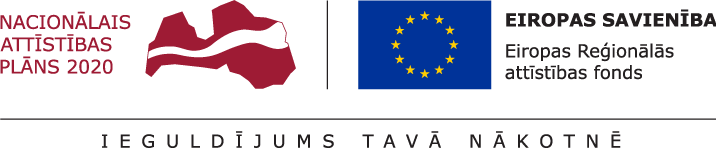 APSTIPRINĀTSDaugavpils novada domes iepirkuma komisijas2018. gada 6.augusta sēdēprotokols  Nr.1Atklāta konkursa“Būvdarbi būvprojektu “Jaunsventes parka pārbūve” un “Sventes ezera krasta labiekārtošana” īstenošanai”NOLIKUMSIdentifikācijas Nr.DND 2018/28Daugavpils 2018 VISPĀRĪGĀ INFORMĀCIJAIepirkuma identifikācijas numurs - DND 2018/28Iepirkuma procedūra – atklāts konkurss “Būvdarbi būvprojektu “Jaunsventes parka pārbūve” un “Sventes ezera krasta labiekārtošana” īstenošanai”Iepirkuma metode – iepirkums - Publisko iepirkumu likuma (turpmāk – PIL) 8. Panta pirmās daļas 1.punkta kārtībā – atklāts konkurss, piemērojot zaļā publiskā iepirkuma principus. Publisks būvdarbu līgums, kura paredzamā līgumcena ir 170 000 euro vai lielāka.Pasūtītājs:Daugavpils novada dome, Reģistrācijas numurs 90009117568, Rīgas iela 2, Daugavpils, LV 5401Valsts kase, kods TRELLV22, konts LV37TREL9807280440200Kontaktinformācija: tālrunis: 65422238, fakss: 65476810e-pasta adrese: dome@daugavpilsnovads.lvDarba laiks: Pirmdienās no 8.30 - 18.00, otrdienās - ceturtdienās no 8.00 - 16.30, piektdienās no 8.00 - 15.30, pārtraukums - 12.00 - 12.30.Pretendents ir piegādātājs (Iepirkuma Būvdarbu līguma projektā – Izpildītājs), kurš iesniedzis piedāvājumu. Pretendents var būt jebkura fiziskā vai juridiskā persona, kā arī šādu personu apvienība jebkurā to kombinācijā, kas attiecīgi piedāvā veikt būvdarbus atbilstoši iepirkuma priekšmetam, un ir iesniegusi piedāvājumu atbilstoši šā nolikuma (turpmāk – Nolikums)  prasībām.Informācija par iepirkuma priekšmetu: Būvdarbi būvprojektu "Jaunsventes parka pārbūve” un "Sventes ezera krasta labiekārtošana" īstenošanai (turpmāk - Darbi) projekta Nr. 5.4.1.1./17/A/020 "Kvalitatīvas tūrisma un dabas izziņas infrastruktūras tīkla veidošana antropogēnās slodzes mazināšanai aizsargājamo ainavu apvidū „Augšzeme”” (turpmāk – Projekts)  ietvaros atbilstoši Nolikumam un Nolikuma pielikumos noteiktajām prasībām. Projekts tiek īstenots Darbības programmas "Izaugsme un nodarbinātība" 5.4.1. specifiskā atbalsta mērķa "Saglabāt un atjaunot bioloģisko daudzveidību un aizsargāt ekosistēmas" 5.4.1.1. pasākuma "Antropogēno slodzi mazinošas infrastruktūras izbūve un rekonstrukcija Natura 2000 teritorijās", kura mērķis ir mazināt antropogēnās slodzes, tai skaitā tūrisma, eitrofikācijas, erozijas un vides piesārņojuma iespējamo ietekmi uz īpaši aizsargājamiem biotopiem un sugām, veidojot kvalitatīvu tūrisma un dabas izziņas infrastruktūras tīklu.Iepirkums tiek finansēts ar Daugavpils novada pašvaldības un ERAF atbalstu.CPV kods: 45000000-7 - Celtniecības darbi (būvdarbi)Paredzamais līguma izpildes laiks ir 3 (trīs) mēneši no Būvdarbu līguma (9.pielikums) noslēgšanas.Piedāvājuma izvērtēšanas kritērijs ir saimnieciski visizdevīgākais piedāvājums,  kuru nosaka, ņemot vērā tikai cenu (pasūtītājs izvēlēsies piedāvājumu, kas būs atbilstošs visām iepirkuma procedūras dokumentācijas prasībām un kura cena būs zemākā). Par saimnieciski visizdevīgāko piedāvājumu tiks atzīts piedāvājums ar zemāko cenu, ņemot vērā, ka ir detalizēta tehniskā specifikācija un citiem kritērijiem nav būtiskas nozīmes piedāvājuma izvēlē.Norēķinu kārtība noteikta iepirkuma līguma projektā.Iepirkuma priekšmets ir sadalīts daļās, ņemot vērā, ka iepirkuma sadalīšana daļās ir nepieciešama, lai nodrošinātu tehnoloģisko efektivitāti. Par katru iepirkuma daļu tiks pieņemts atsevišķs iepirkuma komisijas lēmums un tiks slēgts atsevišķs iepirkuma līgums.Līguma izpildes vieta: Sventes pagasts, Daugavpils novads:NOLIKUMA SAŅEMŠANA UN INFORMĀCIJAS APMAIŅAIepirkuma nolikums ar visiem pielikumiem ir brīvi pieejams EIS e-konkursu apakšsistēmā www.eis.gov.lv un Daugavpils novada domes mājas lapā https://www.daugavpilsnovads.lv/pasvaldiba/iepirkumi_saraksts/.Ar Nolikumu papīra formātā piegādātājs var iepazīties Daugavpils novada domes Iepirkumu nodaļā (1.stāvs, 16. kabinets), Rīgas ielā 2, Daugavpilī, pirmdienās no 8.30 - 18.00, otrdienās - ceturtdienās no 8.00 - 16.30, piektdienās no 8.00 - 15.30, pārtraukums - 12.00 - 12.30, iepriekš sazinoties ar Nolikuma 16.punktā norādītajām kontaktpersonām.Pasūtītāja kontaktpersonas:16.1.     jautājumos par iepirkuma nolikumu:jautājumos par iepirkuma priekšmetu: Informācijas apmaiņa starp pasūtītāju un pretendentiem iepirkuma ietvaros notiek valsts valodā rakstiski pa pastu, faksu vai elektroniski. Pa e-pastu saņemtā informācija uzskatāma par saņemtu, ja Pasūtītāja kontaktpersona nosūtījusi apstiprinošu e-pasta atbildes vēstuli tās sūtītājam vienas darba dienas laikā.Ja ieinteresētā persona ir laikus pieprasījusi papildu informāciju par konkursa dokumentos iekļautajām prasībām, pasūtītājs to sniedz piecu darbdienu laikā, bet ne vēlāk kā sešas dienas pirms piedāvājumu iesniegšanas termiņa beigām. Papildu informāciju Pasūtītājs nosūta ieinteresētajam piegādātājam, kas uzdevis jautājumu, un vienlaikus ievieto šo informāciju EIS e-konkursu apakšsistēmā www.eis.gov.lv un pasūtītāja profilā pie Nolikuma https://www.daugavpilsnovads.lv/pasvaldiba/iepirkumi_saraksts/, kurā ir pieejami iepirkuma dokumenti, norādot arī uzdoto jautājumu.Ieinteresēto piegādātāju  pienākums ir pastāvīgi sekot līdzi aktuālajai informācijai EIS e-konkursu apakšsistēmā www.eis.gov.lv un Pasūtītāja interneta mājas lapā https://www.daugavpilsnovads.lv/pasvaldiba/iepirkumi_saraksts/  un ievērot to sagatavojot piedāvājumu.Objekti pieejami apskatei darba dienās Nolikuma 4.punktā norādītajā darba laikā, iepriekš vienojoties par apskates laiku pa tālr. 65476882 vai rakstot uz e-pastu olga.lukasevica@dnd.lv .PIEDĀVĀJUMA IESNIEGŠANAS UN ATVĒRŠANAS VIETA, DATUMS, LAIKS UN KĀRTĪBAPiedāvājumu iesniegšanas veids – elektroniski. Interaktīva palīdzība pretendentiem, kā sagatavot un iesniegt piedāvājumu e-konkursu apakšsistēmā izsludinātai iepirkuma procedūrai, ir atrodama Elektronisko iepirkumu sistēmas mājas lapā http://paligs.eis.gov.lv/piegadatajiem/N_0_1.html (latviešu valodā), http://paligs.eis.gov.lv/suppliers/ (angļu valodā).Piedāvājumu jāiesniedz līdz 2018.gada 27.augusta plkst. 11.00, augšupielādējot piedāvājumu EIS e-konkursu apakšsistēmā www.eis.gov.lv, un tie tiks atvērti tūlīt pēc piedāvājumu iesniegšanas termiņa beigām, izņemot PIL 68. panta septītajā daļā minēto gadījumu. PIL 68. panta septītajā daļā minētajā gadījumā Pasūtītājs EIS e-konkursu apakšsistēmā publicē informāciju par piedāvājumu atvēršanas sanāksmes atcelšanu un neatver iesniegtos piedāvājumus. Ja iesniegumu izskatīšanas komisija pieņem PIL 71. panta otrās daļas 1. punktā minēto lēmumu vai administratīvā lieta tiek izbeigta, Pasūtītājs EIS e-konkursu apakšsistēmā publicē informāciju par piedāvājumu atvēršanas sanāksmes laiku, kā arī informē par to Pretendentus vismaz trīs darbdienas iepriekš. Ja iesniegumu izskatīšanas komisija pieņem PIL 71. panta otrās daļas 3. punktā vai trešajā daļā minēto lēmumu, Pasūtītājs neatver iesniegtos piedāvājumus.Ārpus EIS e-konkursu apakšsistēmas iesniegtie piedāvājumi tiks atzīti par neatbilstošiem Nolikuma prasībām.Iesniegto piedāvājumu Pretendents var atsaukt vai grozīt tikai līdz piedāvājumu iesniegšanas termiņa beigām. Grozījumi vai atsaukums ir iesniedzami TIKAI ELEKTRONISKI, izmantojot EIS e-konkursu apakšsistēmu. Atsauktos piedāvājumus un pēc piedāvājumu iesniegšanas termiņa beigām iesniegtos piedāvājumus neatver.Piedāvājuma maiņas gadījumā par piedāvājuma iesniegšanas laiku tiek uzskatīts pēdējā piedāvājuma iesniegšanas brīdis.Visa nolikumā noteiktā informācija Pretendentam jāiesniedz elektroniski. Informācijas sagatavošanā un iesniegšanā jāievēro sadaļā “Prasības” norādītās formas un norādes.  Konstatējot neatbilstību starp nolikumā norādītajām veidnēm un EIS e-konkursu apakšsistēmā publicētajām veidnēm, par prioritārām uzskatāmas nolikumā iekļautās veidnes.Piedāvājums jāparaksta personai, kura likumiski tiesīga pārstāvēt Pretendentu, vai ir pilnvarota pārstāvēt Pretendentu šajā iepirkuma procedūrā.Iesniedzot piedāvājumu elektroniski, Pretendents ir tiesīgs ar vienu drošu elektronisko parakstu vai EIS sistēmas piedāvāto parakstu parakstīt visus dokumentus kā vienu kopumu. (PIL 38. panta astotā daļa).Pretendents sedz visus izdevumus, kas ir saistīti ar piedāvājuma sagatavošanu un iesniegšanu Pasūtītājam. Iesniegtie piedāvājumi elektroniski tiks atvērti 2018.gada 27.augustā, plkst.:11.00, Daugavpils novada domē, Daugavpilī, Rīgas iela 2, uzreiz pēc piedāvājumu iesniegšanas termiņa beigām.Piedāvājumu atvēršana notiek, izmantojot EIS e-konkursu apakšsistēmā pieejamos rīkus piedāvājumu elektroniskai saņemšanai un atvēršanai.Piedāvājumu atvēršanas sanāksmē var piedalīties jebkura ieinteresētā persona.Iesniegto piedāvājumu atvēršanas procesam var sekot līdzi tiešsaistes režīmā EIS e-konkursu apakšsistēmā.Sākot piedāvājumu atvēršanas sanāksmi, tās vadītājs visiem klātesošajiem paziņo Iepirkumu komisijas (turpmāk – Komisija) sastāvu.Komisija atver piedāvājumus to iesniegšanas secībā, nosauc pretendentu, piedāvājuma iesniegšanas datumu, laiku, piedāvātās cenas.Piedāvājumu atvēršanas sēdē iegūtos datus norāda Pretendentu finanšu piedāvājuma apkopojumā, ko ievieto EIS e-konkursu apakšsistēmā www.eis.gov.lv pie šī iepirkuma dokumentiem.Ja pretendents piedāvājuma datu aizsardzībai izmantojis piedāvājuma šifrēšanu (saskaņā ar Nolikuma 42.3.apakšpunktu), pretendentam ne vēlāk kā 15 (piecpadsmit) minūtes pēc piedāvājumu iesniegšanas termiņa beigām, komisijai jāiesniedz elektroniskā atslēga ar paroli šifrētā dokumenta atvēršanai.Piedāvājumu vērtēšanu un lēmuma pieņemšanu komisija veic slēgtā sēdē.PIEDĀVĀJUMA NOFORMĒŠANAPiedāvājums sastāv no elektroniski sagatavotiem un parakstītiem dokumentiem:39.1. atbilstoši nolikuma 1. pielikumam sagatavots un parakstīts “Pieteikums dalībai iepirkuma procedūrā” (skatīt sagatavoto veidni EIS e-konkursu apakšsistēmā šī iepirkuma sadaļā “Prasības”; turpmāk - sadaļa “Prasības”).39.2. Kvalifikācijas (atlases) dokumenti, atbilstoši Nolikuma V. nodaļā noteiktajam  (skatīt sagatavotās veidnes sadaļā “Prasības”);39.3. Tehniskais piedāvājums, kurš sagatavots saskaņā ar Nolikuma 2.pielikumu “Tehniskā specifikācija”;39.4. Finanšu piedāvājums sastāv no:39.4.1.  EIS e-konkursu apakšsistēmas finanšu piedāvājuma ievadlaukā norādītās piedāvātās līgumcenas (skatīt sagatavoto veidni sadaļā “Prasības”);39.4.2. aizpildītas nolikuma 3.pielikumā iekļautās veidnes “Finanšu piedāvājums” (skatīt sagatavoto veidni sadaļā “Prasības”);39.4.3. aizpildītām Tāmēm, saskaņā ar Daugavpils novada domes tīmekļa vietnē https://www.daugavpilsnovads.lv/pasvaldiba/iepirkumi_saraksts/ iepirkuma dokumentācijai pievienoto būvdarbu daudzumu sarakstu MS Excel formātā (skatīt sagatavoto veidni sadaļā “Prasības”).Pretendents var iesniegt tikai vienu piedāvājuma variantu. Ja tiek iesniegti vairāki piedāvājuma varianti, tad netiek vērtēts neviens no tiem.Pretendenti ir tiesīgi iesniegt piedāvājumu par vienu vai vairākām daļām. Piedāvājums jāiesniedz elektroniski EIS e-konkursu apakšsistēmā vienā no zemāk minētajiem formātiem. Katra iesniedzamā dokumenta formāts var atšķirties, bet ir jāievēro šādi iespējamie veidi: 42.1. izmantojot EIS e-konkursu apakšsistēmas piedāvātos rīkus, aizpildot minētās sistēmas e-konkursu apakšsistēmā šī Konkursa sadaļā ievietotās formas;42.2. elektroniski aizpildāmos dokumentus, sagatavojot ārpus EIS e-konkursu apakšsistēmas un augšupielādējot sistēmas attiecīgajās vietnēs aizpildītas PDF formas, t.sk. ar formā integrētajiem failiem (šādā gadījumā pretendents ir atbildīgs par aizpildāmo formu atbilstību dokumentācijas prasībām un formu paraugiem, kā arī dokumenta atvēršanas un nolasīšanas iespējām);42.3. elektroniski sagatavoto piedāvājumu, šifrējot ārpus e-konkursu apakšsistēmas ar trešās personas piedāvātiem datu aizsardzības rīkiem un aizsargājot ar elektronisku atslēgu un paroli (šādā gadījumā pretendents ir atbildīgs par aizpildāmo formu atbilstību dokumentācijas prasībām un formu paraugiem, kā arī dokumenta atvēršanas un nolasīšanas iespējām). Pieteikuma veidlapa jāaizpilda tikai elektroniski, atsevišķā elektroniskā dokumentā ar Microsoft Office 2010 (vai jaunākas programmatūras versijas) rīkiem lasāmā formātā.Iesniedzot pieteikumu, pretendents nepieciešamo dokumentāciju (pielikumos norādītos dokumentus) paraksta ar drošu elektronisko parakstu un laika zīmogu vai ar EIS piedāvāto elektronisko parakstu.Piedāvājuma dokumentus paraksta pretendenta pārstāvis ar pārstāvības tiesībām vai tā pilnvarota persona. Ja pieteikumu paraksta pilnvarota persona, jāpievieno personas ar pārstāvības tiesībām izdota pilnvara (skenēts dokumenta oriģināls PDF formātā). Pilnvarā precīzi jānorāda pilnvarotajai personai piešķirto tiesību un saistību apjoms.Iesniedzot piedāvājumu, pretendents pilnībā atzīst visus nolikumā (t.sk. tā pielikumos un formās, kuras ir ievietotas EIS e-konkursu apakšsistēmas šīs konkursa procedūras sadaļā) ietvertos nosacījumus.Piedāvājums jāsagatavo tā, lai nekādā veidā netiktu apdraudēta EIS e-konkursu apakšsistēmas darbība un nebūtu ierobežota piekļuve pieteikumā ietvertajai informācijai, tostarp pieteikums nedrīkst saturēt datorvīrusus un citas kaitīgas programmatūras vai to ģeneratorus.Ja piedāvājums saturēs kādu no 47. punktā minētajiem riskiem, tas netiks izskatīts.Saskaņā ar PIL 49.pantu Pasūtītājs pieņem Eiropas vienoto iepirkuma procedūras dokumentu kā sākotnējo pierādījumu atbilstībai paziņojumā par līgumu vai iepirkuma procedūras dokumentos noteiktajām pretendentu atlases prasībām. Ja Pretendents izvēlējies iesniegt Eiropas vienoto iepirkuma procedūras dokumentu, tas iesniedz šo dokumentu arī par katru personu, uz kuras iespējām Pretendents balstās, lai apliecinātu, ka tā kvalifikācija atbilst paziņojumā par līgumu vai iepirkuma procedūras dokumentos noteiktajām prasībām, un par katru tā norādīto apakšuzņēmēju, kura veicamo būvdarbu vērtība ir vismaz 10 procenti no iepirkuma līguma vērtības. Piegādātāju apvienība iesniedz atsevišķu Eiropas vienoto iepirkuma procedūras dokumentu par katru tās dalībnieku. Pretendents var Pasūtītājam iesniegt Eiropas vienoto iepirkuma dokumentu, kas ir bijis iesniegts citā iepirkuma procedūrā, ja apliecina, ka tajā iekļautā informācija ir pareiza. Šajā punktā noteiktajā gadījumā Pretendentam kopā ar piedāvājumu nav jāiesniedz nolikuma V. nodaļā norādītie dokumenti attiecībā uz kvalifikācijas prasību un izslēgšanas nosacījumu atbilstību. Ja Pretendents, kuram būtu piešķiramas iepirkuma līguma slēgšanas tiesības, ir iesniedzis Eiropas vienoto iepirkuma procedūras dokumentu kā sākotnējo pierādījumu atbilstībai pretendentu atlases prasībām, kas noteiktas paziņojumā par līgumu vai iepirkuma procedūras dokumentos, iepirkuma komisija pirms lēmuma pieņemšanas par iepirkuma līguma slēgšanas tiesību piešķiršanu pieprasa iesniegt dokumentus, kas apliecina Pretendenta atbilstību pretendentu atlases prasībām. Pasūtītājs nepieprasa tādus dokumentus un informāciju, kas ir tā rīcībā vai ir pieejama publiskās datubāzēs. Eiropas vienotais iepirkumu procedūras dokuments pieejams aizpildīšanai Iepirkumu uzraudzības biroja tīmekļa vietnē https://www.iub.gov.lv/lv/node/587.Pretendentam piedāvājums jāiesniedz latviešu valodā. Ja kāds no pieteikuma dokumentiem tiks iesniegts citā valodā, tad tam jāpievieno pretendenta apstiprināts tulkojums latviešu valodā.Pretendents piedāvājuma noformēšanā ievēro Elektronisko dokumentu likumā un Ministru kabineta 2005.gada 28.jūnija noteikumos Nr.473 “Elektronisko dokumentu izstrādāšanas, noformēšanas, glabāšanas un aprites kārtība valsts un pašvaldību iestādēs un kārtība, kādā notiek elektronisko dokumentu aprite starp valsts un pašvaldību iestādēm vai starp šīm iestādēm un fiziskajām un juridiskajām personām” noteiktās prasības attiecībā uz elektronisko dokumentu, kā arī drukātas formas dokumentu elektronisko kopiju noformēšanu un to juridisko spēku. Pretendents ir tiesīgs apliecināt visus  piedāvājumā  esošos atvasinātos dokumentus un tulkojumus, iesniedzot vienu kopēju apliecinājumu, kas attiecas uz visiem atvasinātajiem dokumentiem un tulkojumiem.Iesniedzot piedāvājumu, pretendents pilnībā piekrīt visiem Nolikuma noteikumiem.KVALIFIKĀCIJAS PRASĪBAS UN IESNIEDZAMIE DOKUMENTIPretendenta kvalifikācijas prasības ir obligātas visiem pretendentiem, kas vēlas iegūt Iepirkuma līguma slēgšanas tiesības.Pretendents var balstīties uz citu personu tehniskajām un profesionālajām iespējām, ja tas ir nepieciešams konkrētā iepirkuma līguma izpildei, neatkarīgi no savstarpējo attiecību tiesiskā rakstura. Šādā gadījumā pretendents pierāda pasūtītājam, ka tā rīcībā būs nepieciešamie resursi, iesniedzot šo personu apliecinājumu (Nolikuma 5.pielikums) vai vienošanos par nepieciešamo resursu nodošanu pretendenta rīcībā.Ja piedāvājumu iesniedz piegādātāju apvienība, piedāvājumam ir jāpievieno piegādātāju apvienības dalībnieku starpā noslēgta vienošanās, kas saistoša visiem apvienības dalībniekiem un kurā noteikts, ka visi piegādātāju apvienības dalībnieki kopā un atsevišķi ir atbildīgi par līguma izpildi, un pilnvara galvenajam dalībniekam pārstāvēt piegādātāju apvienību un dalībnieku vārdā parakstīt piedāvājuma dokumentus. Vienošanās jāparedz, ka pretendentu apvienība, ja attiecībā uz to tiks pieņemts lēmums slēgt iepirkuma līgumu, pēc savas izvēles izveidojas atbilstoši noteiktam juridiskam statusam vai noslēdz sabiedrības līgumu, vienojoties par apvienības dalībnieku atbildības sadalījumu Nolikuma 116.punktā noteiktajā termiņā un kārtībā. Ja Pretendents ir personālsabiedrība, jāiesniedz sabiedrības līguma apliecināta kopija, kurā norādīts, kuras personas ir apvienojušās personālsabiedrībā, kā arī katras personas uzņemto saistību apjomu un atbildības sadalījumu.Papildus iesniedzamie dokumenti speciālistiem, kuriem profesionālā kvalifikācija iegūta ārzemēs: Būvdarbu vadītāja kvalifikācijai jāatbilst speciālista reģistrācijas valsts prasībām noteiktu pakalpojumu sniegšanai. Pretendents iesniedz apliecinājumu, ka gadījumā, ja ar pretendentu tiks noslēgts iepirkuma līgums, tas ne vēlāk kā piecu darbdienu laikā no iepirkuma līguma noslēgšanas normatīvajos aktos noteiktajā kārtībā iesniegs atzīšanas institūcijai deklarāciju par īslaicīgu profesionālo pakalpojumu sniegšanu Latvijas Republikā reglamentētā profesijā, kā arī iesniegs pasūtītājam atzīšanas institūcijas izsniegto atļauju par īslaicīgo pakalpojumu sniegšanu (vai arī atteikumu izsniegt atļauju), tiklīdz speciālists to saņems.  Minētais speciālists  savu darbību pie līguma izpildes drīkst uzsākt tikai pēc atļaujas, no atzīšanas institūcijas, saņemšanasAPAKŠUZŅĒMĒJI, KURUS PRETENDENTS IESAISTĪS LĪGUMA IZPILDĒ UN PERSONAS, UZ KURU IESPĒJĀM PRETENDENTS BALSTĀS KONKRĒTĀ LĪGUMA IZPILDEIIevērojot PIL 63.panta otrās daļas noteikumus, un atbilstoši Nolikuma 4.pielikumā “Apakšuzņēmēju saraksts” sniegtajai formai, Pretendentam piedāvājumā jānorāda visi Pretendenta apakšuzņēmēji, kā arī apakšuzņēmēju apakšuzņēmēji, kuru veicamo Darbu vērtība ir 10 procenti no kopējās  iepirkuma līguma vērtības vai lielāka, un katram no tiem izpildei nododamo Darbu daļu, norādot izpildāmo Darbu apjomu naudas izteiksmē un procentos.Pretendentam, kuram atbilstoši citām paziņojuma par līgumu un iepirkumu procedūras dokumentos noteiktajām prasībām būtu piešķiramas līguma slēgšanas tiesības, iepirkuma komisija pieprasa apakšuzņēmēja, kura veicamo Darbu vērtība ir vismaz 10 (desmit) procenti no kopējās līguma vērtības, nomaiņu PIL 42.panta septītajā daļā noteiktajos gadījumos un kārtībā. Apakšuzņēmēju nomainīšanu iepirkuma līguma izpildes laikā vai jaunu apakšuzņēmēju iesaistīšanu veic saskaņā ar Nolikuma 9.pielikuma " Būvdarbu līgums" noteikto kārtību.Atbilstoši PIL 63.panta ceturtajā daļā noteiktajam, Pretendentam, kuram piešķirtas iepirkuma līguma slēgšanas tiesības, nolikuma 9.pielikuma " Būvdarbu līgums" noteiktajā termiņā jāiesniedz būvdarbos iesaistīto apakšuzņēmēju saraksts. Konkrētā līguma izpildei, lai pierādītu atbilstību Nolikuma prasībām, Pretendents drīkst balstīties uz citu personu (tai skaitā apakšuzņēmēju) iespējām, neatkarīgi no savstarpējo attiecību tiesiskā rakstura. Šādā gadījumā Pretendents Nolikuma 1. pielikumā „Pieteikums dalībai iepirkuma procedūrā” norāda visas personas, uz kuru iespējām savas kvalifikācijas pierādīšanai tas balstās, un pierāda Pasūtītājam, ka viņa rīcībā būs nepieciešamie resursi, iesniedzot, piemēram, šo personu apliecinājumu (Nolikuma 5.pielikums) vai vienošanos ar Pretendentu par sadarbību un/vai resursu nodošanu Pretendenta rīcībā konkrētā līguma izpildei. Apliecinājumus un vienošanās par sadarbību un/vai resursu nodošanu Pretendents var aizstāt ar jebkuriem cita veida dokumentiem, ar kuriem Pretendents spēj pierādīt, ka nepieciešamie resursi Pretendentam būs pieejami un tiks izmantoti līguma izpildes laikā, atkarībā no nodoto resursu veida. Iesniegtajiem dokumentiem (tai skaitā, apliecinājumiem un vienošanās) jābūt pietiekamiem, lai pierādītu Pasūtītājam Pretendenta spēju izpildīt iepirkuma līgumu, kā arī to, ka visā līguma izpildes laikā Pretendents faktiski izmantos tā uzņēmēja resursus, uz kura iespējām tas balstās savas kvalifikācijas pierādīšanai. Ja Pretendents balstās uz citas personas saimnieciskajām un finansiālajām iespējām, tad Pretendentam un personai, uz kura iespējām Pretendents balstās, jābūt solidāri atbildīgiem par iepirkuma līguma izpildi, par ko Pretendentam jāiesniedz attiecīgi pierādījumi pēc savas izvēles.Lai apliecinātu profesionālo pieredzi vai Pasūtītāja prasībām atbilstoša personāla pieejamību, Pretendents var balstīties uz citu personu iespējām tikai tad, ja šīs personas veiks būvdarbus, kuru izpildei attiecīgās spējas ir nepieciešamas.TEHNISKAIS PIEDĀVĀJUMSPretendents tehnisko piedāvājumu sagatavo, saskaņā ar Nolikuma 2.pielikumu „Tehniskā specifikācija”. FINANŠU PIEDĀVĀJUMSFinanšu piedāvājumu Pretendents sagatavo saskaņā ar nolikuma 3.pielikumu “Finanšu piedāvājums”, darbu apjomus skatot kopā ar projekta dokumentāciju.Finanšu piedāvājumā norādītajai cenai jābūt izteiktai euro, norādot vienības cenu ar precizitāti divi cipari aiz komata.Katrā vienības cenā jāietver visi nodokļi, nodevas un maksājumi un visas saprātīgi paredzamās ar konkrētā darba izpildi saistītās izmaksas, izņemot pievienotās vērtības nodokli.Vienību cenas tiek fiksētas uz visu Darba izpildes laiku un netiks pārrēķinātas, izņemot iepirkuma līgumā paredzētajos gadījumos.PIEDĀVĀJUMA IZVĒRTĒŠANAS KRITĒRIJSPasūtītājs piešķir līguma slēgšanas tiesības saimnieciski visizdevīgākajam piedāvājumam, kuru nosaka ņemot vēra tikai cenu (pasūtītājs izvelēsies piedāvājumu, kas būs atbilstošs visām iepirkuma procedūras dokumentācijas prasībām un kura cena būs zemāka). Par saimnieciski visizdevīgāko piedāvājumu tiks atzīts piedāvājums ar zemāko cenu, ņemot vērā, ka ir detalizēta tehniskā specifikācija un citiem kritērijiem nav būtiskas nozīmes.Ja iepirkuma komisija, pirms pieņem lēmumu par iepirkuma līguma slēgšanu, konstatē, ka vismaz divu Pretendentu piedāvātās līgumcenas ir vienādas, komisija izvēlas piedāvājumu, ko iesniedzis Pretendents, kas ir nacionālā līmeņa darba devēju organizācijas biedrs un ir noslēdzis koplīgumu ar arodbiedrību, kas ir nacionāla līmeņa arodbiedrības biedre (ja piedāvājumu iesniegusi personālsabiedrība vai piegādātāju apvienība, koplīgumam jābūt noslēgtam ar katru personālsabiedrības biedru vai katru piegādātāju apvienības dalībnieku). IEPIRKUMA KOMISIJAS TIESĪBAS UN PIENĀKUMIKomisijai jebkurā iepirkuma procedūras stadijā ir tiesības prasīt, lai Pretendents vai kompetenta institūcija izskaidro vai papildina piedāvājuma dokumentos ietverto informāciju, kas apliecina pretendenta atbilstību iepirkuma procedūras dokumentos noteiktajām pretendentu atlases prasībām. Komisija nepieprasa tādus dokumentus un informāciju, kas jau ir tās rīcībā vai pieejama publiskās datu bāzēs.Komisija nodrošina iepirkuma procedūras norises dokumentēšanu.Ja Pasūtītājs izdarījis grozījumus iepirkuma procedūras dokumentos, tas ievieto šo informāciju EIS e-konkursu apakšsistēmā www.eis.gov.lv un Pasūtītāja mājas lapā internetā https://www.daugavpilsnovads.lv/pasvaldiba/iepirkumi_saraksts/, kurā ir pieejami iepirkuma procedūras dokumenti, ne vēlāk kā dienu pēc tam, kad paziņojums par grozījumiem iesniegts Iepirkumu uzraudzības birojam publicēšanai. Informācijas apmaiņu un uzglabāšanu veic tā, lai visi piedāvājumos iekļautie dati būtu aizsargāti, un Pasūtītājs varētu pārbaudīt piedāvājumu saturu tikai pēc to iesniegšanas termiņa beigām. Laikā no piedāvājumu iesniegšanas dienas līdz to atvēršanas brīdim Pasūtītājs nesniedz informāciju par citu piedāvājumu esamību. Piedāvājumu vērtēšanas laikā līdz rezultātu paziņošanai Pasūtītājs nesniedz informāciju par vērtēšanas procesu.Komisija vērtē Pretendentus un to iesniegtos piedāvājumus saskaņā ar PIL, publisko iepirkumu norisi regulējošajiem Ministru kabineta noteikumiem, iepirkuma procedūras dokumentiem, kā arī citiem normatīvajiem aktiem.Ja komisija konstatē, ka piedāvājumā ietvertā vai Pretendenta iesniegtā informācija vai dokuments ir neskaidrs vai nepilnīgs, tā pieprasa, lai Pretendents vai kompetenta institūcija izskaidro vai papildina minēto informāciju vai dokumentu, vai iesniedz trūkstošo dokumentu, nodrošinot vienlīdzīgu attieksmi pret visiem Pretendentiem. Termiņu nepieciešamās informācijas vai dokumenta iesniegšanai nosaka samērīgi ar laiku, kas nepieciešams šādas informācijas vai dokumenta sagatavošanai un iesniegšanai. Ja komisija ir pieprasījusi izskaidrot vai papildināt piedāvājumā ietverto vai Pretendenta iesniegto informāciju, bet Pretendents to nav izdarījis atbilstoši komisijas noteiktajām prasībām, komisija piedāvājumu vērtē pēc tās rīcībā esošās informācijas.Ja Pretendents iesniedzis dokumentu atvasinājumus, tad šaubu gadījumā par iesniegtā dokumenta atvasinājuma autentiskumu komisija var pieprasīt Pretendentam uzrādīt iesniegto dokumentu atvasinājumu oriģinālus.PRETENDENTA TIESĪBASPretendents var pieprasīt papildu informāciju par iepirkuma procedūras dokumentos iekļautajām prasībām. Papildu informāciju var pieprasīt rakstveidā, nosūtot to Pasūtītājam pa faksu vai pa pastu, vai elektroniski, vai piegādājot personiski. Papildu informācija jāpieprasa laikus, lai komisija atbilstoši PIL 36.panta otrajā daļā noteiktajam termiņa ierobežojumam  varētu to sniegt ne vēlāk kā 6 (sešas) dienas pirms piedāvājumu iesniegšanas termiņa beigām.Piegādātājam ir tiesības ierosināt, lai tiek rīkota ieinteresēto piegādātāju sanāksme. Pasūtītājs rīko ieinteresēto piegādātāju sanāksmi, ja ne vēlāk kā 10 dienas pirms piedāvājumu atvēršanas dienas ir saņēmis vismaz divu ieinteresēto piegādātāju priekšlikumu rīkot ieinteresēto piegādātāju sanāksmi. Pasūtītājs rīko sanāksmi ne vēlāk kā 5 dienas pirms piedāvājumu atvēršanas un informāciju par sanāksmi ievieto EIS e-konkursu apakšsistēmā www.eis.gov.lv un pasūtītāja mājas lapā internetā https://www.daugavpilsnovads.lv/pasvaldiba/iepirkumi_saraksts/  3 (trīs) dienas pirms sanāksmes norises. Ja Pasūtītājs nepieciešamo informāciju par Pretendentu iegūst tieši no kompetentās institūcijas, datubāzēs vai no citiem avotiem, attiecīgais Pretendents ir tiesīgs iesniegt izziņu vai citu dokumentu par attiecīgo faktu, ja Pasūtītāja iegūtā informācija neatbilst faktiskajai situācijai.Pretendentam ir tiesības PIL noteiktajā kārtībā iesniegt Iepirkuma uzraudzības birojam iesniegumu par Pasūtītāja darbību saistībā ar konkursa likumību, ja tas uzskata, ka Pasūtītājs vai iepirkuma komisija nav ievērojuši iepirkuma regulējošo normatīvo aktu prasības un tādējādi pārkāpuši iesnieguma iesniedzēja likumīgās tiesības un intereses.Iepirkumu uzraudzības biroja iesniegumu izskatīšanas komisijas lēmuma pārsūdzēšana neaptur tā izpildi. PIEDĀVĀJUMA KVALIFIKĀCIJAS ATBILSTĪBAS PĀRBAUDE UN PRETENDENTU ATLASEIepirkuma komisija veic pretendentu kvalifikācijas atbilstības pārbaudi, vērtējot iesniegtos dokumentus un/vai pārbaudot informāciju publiski pieejamos reģistros un izvēlas piedāvājumu saskaņā ar noteiktajiem piedāvājuma izvērtēšanas kritērijiem. Iepirkuma komisija ir tiesīga pretendentu kvalifikācijas atbilstības pārbaudi veikt tikai tam Pretendentam, kuram būtu piešķiramas iepirkuma līguma slēgšanas tiesības. Iepirkuma komisija izslēdz Pretendentu no turpmākās dalības iepirkuma procedūrā jebkurā no šādiem gadījumiem:Pretendents ir sniedzis nepatiesu informāciju, lai apliecinātu atbilstību PIL 42.panta noteikumiem vai saskaņā ar noteiktajām pretendentu kvalifikācijas prasībām, vai nav sniedzis prasīto informāciju;Pretendents nav iesniedzis kādu no iepirkuma Nolikumā prasītajiem dokumentiem vai dokuments nesatur Nolikumā prasīto informāciju, vai iesniegtā dokumenta oriģinālam nav juridiska spēka. Komisija nenoraida piedāvājumu, ja trūkstošo informāciju (papilddokumentus, papildinformāciju) iespējams iegūt PIL 41.pantā noteiktajā kārtībā;Pretendenta finanšu apgrozījums nav atbilstošs nolikuma 57.punkta prasībām; Pretendents nav apliecinājis spēju  nodrošināt  visas līgumā paredzētās garantijas atbilstoši nolikuma 58.punkta prasībām;Pretendenta piedāvājumā norādītā pieredze nav atbilstoša nolikuma 59. un 61. punktu prasībām;Darba izpildei piedāvātā personāla profesionālā kvalifikācija un piedāvājumā norādītā pieredze nav atbilstoša nolikuma 60.un 62. punktu prasībām;Pretendenta piedāvātajam personālam nav nolikuma 60.un62. punktu prasībām atbilstošu būvprakses sertifikātu, izņemot gadījumus, kad izglītība un profesionālā kvalifikācija iegūta ārvalstīs.TEHNISKĀ PIEDĀVĀJUMA ATBILSTĪBAS PĀRBAUDETehnisko piedāvājumu atbilstības pārbaudē vērtē tehniskā piedāvājuma atbilstību nolikumā norādīto tehnisko prasību līmenim.Piedāvājumu vērtēšanas gaitā komisija ir tiesīga pieprasīt, lai tiek izskaidrota tehniskajā piedāvājumā iekļautā informācija.Komisija izslēdz Pretendentu no turpmākās dalības iepirkuma procedūrā, ja Pretendents ar tehnisko piedāvājumu un sniegtajām atbildēm uz komisijas jautājumiem nepierāda savu spēju būvdarbu laikā nodrošināt 9.pielikuma “Būvdarbu līgums” norādīto tehnisko prasību izpildi.FINANŠU PIEDĀVĀJUMA VĒRTĒŠANAKomisija pārbauda, vai Pretendents, aizpildot 3.pielikumu „Finanšu piedāvājums” nav to grozījis kādā no šiem veidiem: izlaidis atsevišķus darbu nosaukumus, papildinājis ar jauniem darbu nosaukumiem, grozījis darbu nosaukumu vai mērvienību, vai nav norādījis kādam darbam cenu. Komisija atzīst piedāvājumu par neatbilstošu nolikuma prasībām un izslēdz Pretendentu no dalības iepirkuma procedūrā, ja kāda no minēto iemeslu dēļ piedāvājums vairs nav salīdzināms ar citiem piedāvājumiem (vienlīdzīgas attieksmes pret citiem pretendentiem nodrošināšana) un (vai) līguma izpildē nebūs iespējams veikt samaksu par konkrētajiem darbu veidiem.Komisija pārbauda, vai finanšu piedāvājumā nav aritmētisko kļūdu, vai nav saņemts nepamatoti lēts piedāvājums, kā arī izvērtē un salīdzina piedāvātās līgumcenas.Par kļūdu labojumu komisija paziņo Pretendentam.Vērtējot finanšu piedāvājumu, komisija ņem vērā labojumus.Ja piedāvājums konkrētam līgumam šķiet nepamatoti lēts, komisija rīkojas PIL 53.pantā noteiktajā kārtībā.IEPIRKUMA PĀRTRAUKŠANAPasūtītājs pieņem lēmumu pārtraukt iepirkuma procedūru Ministru kabineta 2017.gada 28.februāra noteikumu Nr.107 "Iepirkuma procedūru un metu konkursu norises kārtība" paredzētajos gadījumos, kā arī tad, kad par to lēmusi Iepirkumu uzraudzības biroja iesniegumu izskatīšanas komisija saskaņā ar PIL.Citos gadījumos Pasūtītājs var jebkurā brīdī pārtraukt iepirkuma procedūru, ja tam ir objektīvs pamatojums. Komisija nosūta nolikuma 103.punktā minēto informāciju vienlaikus visiem Pretendentiem, kurā informē par visiem iemesliem, kuru dēļ iepirkuma procedūra ir pārtraukta.PRETENDENTA PĀRBAUDE PIRMS LĒMUMA PIEŅEMŠANAS PAR LĪGUMA SLĒGŠANUPirms lēmuma pieņemšanas par līguma slēgšanas tiesību piešķiršanu, iepirkuma komisija attiecībā uz Pretendentu, kuram būtu piešķiramas līguma slēgšanas tiesības, veic pārbaudi par PIL 42.panta pirmajā daļā minēto pretendentu izslēgšanas gadījuma esamību PIL 42.pantā noteiktajā kārtībā (ievērojot PIL 43.pantā par uzticamības nodrošināšanai iesniegto pierādījumu vērtēšanu noteikto regulējumu lēmuma pieņemšanā).Papildus, attiecībā uz katru Pretendentu, kuram būtu piešķiramas līguma slēgšanas tiesības, iepirkuma komisija veic pārbaudi par šādu PIL 42. panta otrajā daļā minēto pretendentu izslēgšanas gadījuma esamību PIL 42.pantā noteiktajā kārtībā (ievērojot 43.pantā par uzticamības nodrošināšanai iesniegto pierādījumu vērtēšanu noteikto regulējumu lēmuma pieņemšanā):106.1. ja Pretendents (kā līgumslēdzēja puse vai līgumslēdzējas puses dalībnieks vai biedrs, ja līgumslēdzēja puse ir bijusi piegādātāju apvienība vai personālsabiedrība), tā dalībnieks vai biedrs (ja Pretendents ir piegādātāju apvienība vai personālsabiedrība) nav pildījis ar Pasūtītāju noslēgtu iepirkuma līgumu, vispārīgo vienošanos vai koncesijas līgumu un tādēļ Pasūtītājs vai publiskais partneris ir izmantojis iepirkuma līgumā, vispārīgās vienošanās noteikumos vai koncesijas līgumā paredzētās tiesības vienpusēji atkāpties no iepirkuma līguma, vispārīgās vienošanās vai koncesijas līguma. Šo noteikumu piemēro, ņemot vērā PIL 42.panta ceturtajā daļā noteikto termiņu un pārkāpuma būtiskuma izvērtējumu, kura dēļ Pasūtītājs vienpusēji atkāpies no līguma, kā arī slēdzamā iepirkuma līguma neizpildes risku;106.2. Pretendents ir izdarījis smagu profesionālās darbības pārkāpumu, kas liek apšaubīt tā godīgumu, vai nav pildījis ar citu pasūtītāju vai publisko partneri noslēgtu iepirkuma līgumu, vispārīgo vienošanos vai koncesijas līgumu, un šis fakts ir atzīts ar tādu kompetentas institūcijas lēmumu vai tiesas spriedumu, kas stājies spēkā un kļuvis neapstrīdams un nepārsūdzams. Ņemot vērā iepirkuma priekšmetu, par smagiem profesionālās darbības pārkāpumiem tiek atzīts Krimināllikuma 239.panta otrajā, trešajā vai ceturtajā daļā noteiktais noziedzīgais nodarījums (Būvniecības noteikumu pārkāpšana) un Latvijas Administratīvo pārkāpumu kodeksa 159.10 pantā noteiktais pārkāpums (Darba samaksas noteikumu pārkāpšana);106.3. uz personālsabiedrības biedru, ja Pretendents ir personālsabiedrība, ir attiecināmi 106.2.apakšpunkta nosacījumi;106.4. uz Pretendenta norādīto apakšuzņēmēju, kura veicamo būvdarbu vērtība ir vismaz 10 (desmit) procenti no kopējās būvdarbu līguma vērtības, ir attiecināmi 106.1. un 106.2.apakšpunkta nosacījumi;106.5 uz Pretendenta norādīto personu, uz kura iespējām Pretendents balstās, lai apliecinātu, ka tā kvalifikācija atbilst iepirkuma procedūras dokumentos noteiktajām prasībām, ir attiecināmi 106.1. un 106.2.apakšpunkta nosacījumi.Pirms lēmuma pieņemšanas par līguma slēgšanas tiesību piešķiršanu, iepirkuma komisija veic pārbaudi par Starptautisko un Latvijas Republikas nacionālo sankciju likuma 11.1 pantā minēto izslēgšanas gadījumu esamību Starptautisko un Latvijas Republikas nacionālo sankciju likuma 11.1 pantā noteiktajā kārtībā.LĒMUMA PIEŅEMŠANA, PAZIŅOŠANA UN LĪGUMA SLĒGŠANAPēc piedāvājumu izvērtēšanas iepirkuma komisija pieņem lēmumu par iepirkuma līguma slēgšanas tiesību piešķiršanu.Komisija 3 (triju) darbdienu laikā vienlaikus informē visus pretendentus par pieņemto lēmumu attiecībā uz līguma slēgšanu, nosūtot informāciju pa pastu, faksu vai elektroniski, izmantojot drošu elektronisko parakstu, un saglabājot pierādījumus par informācijas nosūtīšanas datumu un veidu. Komisija paziņo izraudzītā Pretendenta nosaukumu, norādot:109.1. noraidītajam Pretendentam tā iesniegtā piedāvājuma noraidīšanas iemeslus;109.2. Pretendentam, kurš iesniedzis atbilstošu piedāvājumu - izraudzītā piedāvājuma raksturojumu un nosacītās priekšrocības;109.3. termiņu, kādā Pretendents, ievērojot PIL 68. panta otrās daļas 1. un 2. punktu, var iesniegt Iepirkumu uzraudzības birojam iesniegumu par iepirkuma procedūras pārkāpumiem.Ja piedāvājumu ir iesniedzis tikai viens piegādātājs, iepirkuma komisija sagatavo un Pasūtītājs ietver iepirkuma procedūras ziņojumā pamatojumu tam, ka izvirzītās pretendentu atlases prasības ir objektīvas un samērīgas. Ja komisija nevar pamatot, ka izvirzītās pretendentu atlases prasības ir objektīvas un samērīgas, tā pieņem lēmumu pārtraukt iepirkuma procedūru.Ja iepirkuma procedūra ir izbeigta vai pārtraukta, komisija 3 (triju) darbdienu laikā vienlaikus informē visus pretendentus par visiem iepirkuma procedūras izbeigšanas vai pārtraukšanas iemesliem, un informē par termiņu, kādā Pretendents, ievērojot PIL 68.panta otrās daļas 1. vai 2.punktā noteikto termiņu, var iesniegt Iepirkumu uzraudzības birojam iesniegumu par iepirkuma procedūras pārkāpumiem.Komisija, informējot par rezultātiem, ir tiesīga neizpaust konkrēto informāciju, ja tā var kaitēt sabiedrības interesēm vai tādējādi tiktu pārkāptas piegādātāja likumīgās komerciālās intereses vai godīgas konkurences noteikumi.Komisija sagatavo iepirkuma procedūras ziņojumu un publicē to EIS e-konkursu apakšsistēmā www.eis.gov.lv un Daugavpils novada domes  mājas lapā internetā https://www.daugavpilsnovads.lv/pasvaldiba/iepirkumi_saraksts/ 5 (piecu) darbdienu laikā pēc lēmuma pieņemšanas par iepirkuma procedūras rezultātiem.Pasūtītājs 10 (desmit) darbdienu laikā pēc tam, kad noslēgts iepirkuma līgums vai pieņemts lēmums par iepirkuma procedūras izbeigšanu vai pārtraukšanu, iesniedz publicēšanai paziņojumu par līguma slēgšanas tiesību piešķiršanu. Izraudzītajam Pretendentam:115.1. tai skaitā, visiem apakšuzņēmējiem un uzņēmējiem, kuri veiks būvdarbus un, uz kuru iespējām kvalifikācijas pierādīšanai Pretendents balstās, jāreģistrējas Latvijas Būvkomersantu reģistrā līdz būvdarbu uzsākšanas dienai. Pretendents (un pārējās iepriekš minētās personas) tiesīgs veikt komercdarbību būvniecības jomās, kurās tas reģistrēts Latvijas Būvkomersantu reģistrā, tas ir, kurās tam ir attiecīgi speciālisti ar patstāvīgās prakses tiesībām. Prasība neattiecas uz Pretendentu (un pārējām iepriekš minētajām personām), kurš ir reģistrēts Latvijas Būvkomersantu reģistrā;115.2. 7 (septiņu) darba dienu laikā no brīža, kad Pasūtītājs uzaicinājis Pretendentu parakstīt līgumu, nolikumā noteiktajos gadījumos jāiesniedz pierādījumi, kas pierāda tā rīcībā esošus šī līguma izpildei vajadzīgos šo personu resursus (piemēram noslēgts  sabiedrības līgums Civillikuma 2241. – 2280. pantā noteiktajā vai nodibināta personālsabiedrība);115.3. 7 (septiņu) darba dienu laikā pēc līguma parakstīšanas jāiesniedz Pasūtītājam apliecinājums, ka normatīvajos aktos noteiktajā kārtībā ir iesniegta deklarācija par īslaicīgu profesionālo pakalpojumu sniegšanu Latvijas Republikā reglamentētajā profesijā tam Pretendenta piedāvātajam personālam, kas izglītību un profesionālo kvalifikāciju ieguvis ārvalstīs;115.4. 7(septiņu) darba dienu laikā, no brīža kad pasūtītājs uzaicinājis Pretendentu parakstīt līgumu, jāparaksta un jāiesniedz Pasūtītājam iepirkuma līgums;115.5. 7 (septiņu)  darba dienu laikā pēc līguma parakstīšanas jāiesniedz Pasūtītājam garantiju līguma izpildes nodrošinājumam atbilstoši nolikuma 9.pielikumam „Būvdarbu līgums” 9.3.punkta prasībām. Līguma izpildes spējas garantijas apjomam jābūt  5 (piecu) % apmērā no līguma summas (bez PVN). Iepirkuma procedūras rezultātā tiks slēgts iepirkuma līgums. Ja iepirkuma līgumu tiks nolemts slēgt ar personu apvienību, tad pirms iepirkuma līguma noslēgšanas personu apvienībai 10 (desmit) dienu laikā jānoslēdz sabiedrības līgums, vienojoties par apvienības dalībnieku atbildības sadalījumu, un viens līguma eksemplārs (oriģināls vai apliecināta kopija) jāiesniedz Pasūtītājam vai  jānodibina personālsabiedrība, par to rakstiski paziņojot Pasūtītājam. Ja pretendents, kuram piešķirtas līguma slēgšanas tiesības, atsakās slēgt iepirkuma līgumu ar pasūtītāju noteiktajā laikā, pasūtītājs būs tiesīgs pieņemt lēmumu iepirkuma līguma slēgšanas tiesības piešķirt nākamajam pretendentam, kurš piedāvājis saimnieciski izdevīgāko piedāvājumu, par vienīgo kritēriju ņemot cenu, vai arī pārtraukt iepirkuma procedūru, neizvēloties nevienu piedāvājumu.Iepirkuma līgumu slēdz ne agrāk kā nākamajā darbdienā pēc nogaidīšanas termiņa beigām, ja Iepirkumu uzraudzības birojā nav PIL 68. pantā noteiktajā kārtībā iesniegts iesniegums par iepirkuma procedūras pārkāpumiem. Nogaidīšanas termiņš ir:118.1. 10 (desmit) dienas pēc dienas, kad informācija par iepirkuma procedūras rezultātiem (PIL 37.panta otrajā daļā minētā informācija) nosūtīta visiem pretendentiem pa faksu vai elektroniski, izmantojot drošu elektronisko parakstu, vai pievienojot elektroniskajam pastam skenētu dokumentu, un papildus viena darbdiena;118.2. 15 (piecpadsmit) dienas pēc informācijas par iepirkuma procedūras rezultātiem (PIL 37.panta otrajā daļā minētā informācija) nosūtīšanas dienas, ja kaut vienam pretendentam tā nosūtīta pa pastu, un papildus viena darbdiena;118.3. ja iepriekšējos divos apakšpunktos minētā desmitā diena un piecpadsmitā diena ir sestdiena, svētdiena vai likumā noteikta svētku diena, tad nogaidīšanas termiņš pagarināms par vienu darbdienu.Iepirkuma līgumu var slēgt, neievērojot nogaidīšanas termiņu, ja vienīgajam pretendentam tiek piešķirtas iepirkuma līguma slēgšanas tiesības un nav pretendentu, kas būtu tiesīgi iesniegt iesniegumu PIL 68.pantā noteiktajā kārtībā.Iepirkuma līgumu slēdz uz Pretendenta piedāvājuma pamata atbilstoši nolikuma 9. pielikumam „Būvdarbu līgums”. Līgumam pievieno iepirkuma laikā veikto saraksti ar piegādātājiem, kas ir svarīga līguma izpildei.Komisija ir tiesīga pieņemt lēmumu par līguma slēgšanas tiesību piešķiršanu nākamajam pretendentam, kurš piedāvājis saimnieciski visizdevīgāko piedāvājumu, ja Pretendents nolikumā noteiktajā termiņā:121.1. nolikumā noteiktajā gadījumā un termiņā atsakās slēgt sabiedrības līgumu, neiesniedz sabiedrības līguma kopiju vai neinformē par personālsabiedrības nodibināšanu;121.2. atsakās slēgt līgumu vai neiesniedz parakstītu līgumu.Pirms lēmuma pieņemšanas par līguma slēgšanas tiesību piešķiršanu nākamajam Pretendentam, komisija izvērtē, vai tas nav uzskatāms par vienu tirgus dalībnieku ar sākotnēji izraudzīto Pretendentu, kurš atteicās slēgt līgumu ar Pasūtītāju. Ja nepieciešams, iepirkuma komisija ir tiesīga pieprasīt no nākamā Pretendenta apliecinājumu un, ja nepieciešams, pierādījumus, ka tas nav uzskatāms par vienu tirgus dalībnieku kopā ar sākotnēji izraudzīto Pretendentu. Ja nākamais Pretendents ir uzskatāms par vienu tirgus dalībnieku kopā ar sākotnēji izraudzīto Pretendentu, vai, ja arī nākamais Pretendents atsakās slēgt līgumu vai nolikumā noteiktajā termiņā neiesniedz parakstītu iepirkuma līgumu, vai neizpilda kādu nolikuma iepriekšējā punkta apakšpunktā noteikto prasību, tad komisija pieņem lēmumu pārtraukt konkursu, neizvēloties nevienu piedāvājumu.XV. PIELIKUMIpielikums “Pieteikums dalībai iepirkuma procedūrā”;pielikums “Tehniskā specifikācija” Iepirkuma 1. un 2.daļāmpielikums “Finanšu piedāvājums” Iepirkuma 1. un 2.daļām;pielikums “Apakšuzņēmēju saraksts”; pielikums “Apliecinājums” (Personas, uz kuras iespējām pretendents balstās, un/vai apakšuzņēmēja apliecinājuma veidne)pielikums “Informācija par pretendenta pieredzi” Iepirkuma 1. un 2.daļām; pielikums “Informācija par līguma izpildē iesaistīto būvdarbu vadītāju un būvdarbu vadītāja pieejamības apliecinājums”; pielikums “Apliecinājums par finanšu apgrozījumu” pielikums “Būvdarbu līgums” (projekts) Iepirkuma 1.un2.daļām.1. PIELIKUMS iepirkuma nolikumam „Būvdarbi  būvprojektu "Jaunsventes parka pārbūve” un "Sventes ezera krasta labiekārtošana" īstenošanai” Identifikācijas numurs DND 2018/28PIETEIKUMS DALĪBAI IEPIRKUMA PROCEDŪRĀAtklātam konkursam “Būvdarbi būvprojektu "Jaunsventes parka pārbūve” un"Sventes ezera krasta labiekārtošana" īstenošanai”(id.Nr.: DND2018/28)______________________________________________(iepirkuma daļas Nr., nosaukums)<Vietas nosaukums>, <gads>.gada <datums>.<mēnesis>Ar šī pieteikuma iesniegšanu piesakās piedalīties Daugavpils novada domes organizētā atklātā konkursā “Būvdarbi būvprojektu "Jaunsventes parka pārbūve” un "Sventes ezera krasta labiekārtošana" īstenošanai” (identifikācijas Nr.DND 2018/28):• apņemas veikt būvdarbus atbilstoši tehniskajai specifikācijai, piekrīt iepirkuma procedūras Nolikumā izvirzītajām prasībām, Nolikuma noteikumi ir skaidri un saprotami;• apliecina, ka piekrīt Nolikumam pievienotā līguma projekta noteikumiem un līguma slēgšanas tiesības piešķiršanas gadījumā slēgs līgumu ar Pasūtītāju, saskaņā ar pievienotā līguma projekta tekstu, neizvirzot jebkādas pretenzijas par tā noteikumiem;• garantē, ka visa piedāvājumā sniegtā informācija un ziņas ir patiesas;• apliecina, ka sagatavojot un iesniedzot šo piedāvājumu, ir izpildījuši Eiropas Parlamenta un Padomes 2016. gada 27. aprīļa Regulas (ES) 2016/679 par fizisko personu aizsardzību attiecībā uz personas datu apstrādi un šādu datu brīvu apriti, ar kuru atceļ Direktīvu 95/46/EK (Vispārīgā datu aizsardzības regula), prasības attiecībā uz tām fiziskajām personām, kuras norādītas piedāvājumā.Norādīt, vai Pretendents atbilst mazā vai vidējā uzņēmuma statusam*:*Tabulā atzīmēt attiecīgo uzņēmuma veidu._______________________________________________________________________(paraksttiesīgas personas vai tās pilnvarotās personas (pievienot pilnvaras oriģinālu vai apliecinātu kopiju) paraksts, tā atšifrējums)*Ja piedāvājumu iesniedz personu apvienība, šie lauki jāaizpilda par katru personu apvienības dalībnieku un pieteikums jāparaksta visiem dalībniekiem. Papildus jāiesniedz pilnvara ar informāciju par personu apvienības vārdā izvirzīto atbildīgo juridisko personu un dokumentu parakstīšanai attiecīgi pilnvaroto fizisko personu.2. PIELIKUMS iepirkuma nolikumam „Būvdarbi  būvprojektu "Jaunsventes parka pārbūve” un "Sventes ezera krasta labiekārtošana" īstenošanai” Identifikācijas numurs DND 2018/28TEHNISKĀ SPECIFIKĀCIJAAtklātam konkursam “Būvdarbi būvprojektu "Jaunsventes parka pārbūve” un"Sventes ezera krasta labiekārtošana" īstenošanai”(id.Nr.: DND2018/28)1.daļai“Jaunsventes parka pārbūve”Īpašie noteikumiBūvobjekts veidojas projekta Nr. 5.4.1.1./17/A/020 "Kvalitatīvas tūrisma un dabas izziņas infrastruktūras tīkla veidošana antropogēnās slodzes mazināšanai aizsargājamo ainavu apvidū „Augšzeme”” (turpmāk – Projekts)  ietvaros, kas tiek īstenots Darbības programmas "Izaugsme un nodarbinātība" 5.4.1. specifiskā atbalsta mērķa "Saglabāt un atjaunot bioloģisko daudzveidību un aizsargāt ekosistēmas" 5.4.1.1. pasākuma "Antropogēno slodzi mazinošas infrastruktūras izbūve un rekonstrukcija Natura 2000 teritorijās" un kura mērķis ir mazināt antropogēnās slodzes, tai skaitā tūrisma, eitrofikācijas, erozijas un vides piesārņojuma iespējamo ietekmi uz īpaši aizsargājamiem biotopiem un sugām, veidojot kvalitatīvu tūrisma un dabas izziņas infrastruktūras tīklu.Būvuzņēmējam jāievēro 2010.gada 16.marta Ministru kabineta noteikumi Nr.264 “Īpaši aizsargājamo dabas teritoriju vispārējie aizsardzības un izmantošanas noteikumi” kur 27.1.apakšpunkts nosaka, ka meža zemēs aizliegt veikt mežsaimniecisko darbību  no 15.marta līdz 31.jūlijam.Būvuzņēmējam jāorganizē un jāveic darbus tā, lai nepieļautu  jebkādu piesārņojošu vielu  iekļuvi  Sventes ezerā, kas ietekmētu ezera ūdens kvalitāti.Būvuzņēmējam jāorganizē un jāveic darbus tā, lai kaitējums videi būtu iespējami mazāks. Veicot zemes un planēšanas darbus, derīgo augsnes kārtu noņem un nebojātu uzglabā turpmākai izmantošanai. Pastiprinot grunti, jānovērš  pazemes ūdeņu un atklāto ūdenstilpju piesārņošanu. Koki un pārējie augi Būvobjekta zonā jāsargā no bojājumiem. Visiem kokmateriāliem vai koka izstrādājumiem, ko būvdarbu veicējs izmantos saskaņā ar līgumu, jābūt likumīgi iegūtiem atbilstīgi Eiropas Parlamenta un Padomes 2010.gada 20.oktobra Regulai (ES) Nr. 995/2010, ar ko nosaka pienākumus tirgus dalībniekiem, kas laiž tirgū kokmateriālus un koka izstrādājumus (Regula (ES) Nr. 955/2010). Pasūtītājs Būvdarbu līguma darbības laikā ir tiesīgs izlases veidā pārbaudīt, vai saskaņā ar līgumu izmantotie koka izstrādājumi (visi vai to konkrēta apakšgrupa) atbilst Tehniskās specifikācijas īpašo noteikumu 2. punktā norādītajām prasībām. Pēc pieprasījuma būvdarbu veicējs sniedz pierādījumus, kas apliecina atbilstību Eiropas Parlamenta un Padomes 2010.gada 20.oktobra Regulai (ES) Nr. 995/2010, ar ko nosaka pienākumus tirgus dalībniekiem, kas laiž tirgū kokmateriālus un koka izstrādājumus.Kokmateriāli, kam ir derīgas ES FLEGT vai CITES licences, ir uzskatāmi par likumīgi iegūtiem saskaņā ar Eiropas Parlamenta un Padomes 2010. gada 20. oktobra Regulu (ES) Nr. 995/2010, ar ko nosaka pienākumus tirgus dalībniekiem, kas laiž tirgū kokmateriālus un koka izstrādājumus.Tehniskās specifikācijas īpašo noteikumu 4.,5.,6.punktos noteiktās prasības attiecas tikai uz noteiktām būvēm: sešstūru lapene; taisnstūra lapene (pie grants celiņa); dumbrāja laipa;Būvuzņēmējam labiekārtojuma elementos jāizveido slēpņus 2 (divu) apmeklētāju skaitītāju komplektu uzstādīšanai. Slēpņu formu un izmērus Būvuzņemējam jāsaskaņo ar Pasūtītāju. Skaitītāju ierīču piegādi un uzstādīšanu nodrošina Pasūtītājs cita iepirkuma ietvaros.   Būvdarbu veicējam jāņem vērā, ka Projekta dokumentācija un projekta Nr. 5.4.1.1./17/A/020 "Kvalitatīvas tūrisma un dabas izziņas infrastruktūras tīkla veidošana antropogēnās slodzes mazināšanai aizsargājamo ainavu apvidū „Augšzeme”” pieteikums paredz, ka pēc darbu pabeigšanas Būvobjektu varēs apmeklēt arī cilvēki ar īpašām vajadzībām. Līdz ar to Būvuzņēmējam veicot būvdarbus jāievēro  Latvijas Cilvēku ar īpašām vajadzībām sadarbības organizācija SUSTENTO 2018.gadā izstrādātās “Vides pieejamības vadlīnijas publiskām būvēm un telpām un publiskajai ārtelpai” (sk. http://sf.lm.gov.lv/f/files/vienlidzigas_iespejas_2014-2020/pieejamiba_12042018_LM_vadlinijas.pdf), kā arī citus normatīvos aktus par vides pieejamību.Būvobjekta teritorijā atrodas Pasūtītāja izvietots informatīvais plakāts, ko paredz Eiropas Savienības fondu 2014.-2020.gada plānošanas perioda publicitātes vadlīnijas Eiropas Savienības fondu finansējuma saņēmējiem. Būvdarbu veicējam jānodrošina šī plakāta saglabāšanu. Ja tā atrašanās vieta traucē Būvdarbu veikšanai, būvdarbu veicējs par saviem līdzekļiem var to pārvietot, iepriekš saskaņojot šo darbību ar Psūtītāju.Pretendents ņem vērā, ka izveidojamās iznfrastruktūras kalpošanas ilgumam pēc Būvobjekta nodošanas ekspluatācijā jābūt vismaz 8 gadi.Būvdarbu veicējam jāņem vērā, ka darbus jāveic īpaši aizsargājamajā dabas teritorijā un kultūras pieminekļa aizsargjoslā. Būvdarbu veicējam jāievēro īpaši aizsargājamās dabas teritorijas izmantošanas kārtību, kā arī jāņem vērā rokasgrāmata “Īpaši aizsargājamo dabas teritoriju vienotais stils” ieteikumus (https://daba.gov.lv/public/lat/iadt/iadtvienotais_stils/ )Projekta dokumentācijaPretendentam, sagatavojot Piedāvājuma dokumentāciju, jālieto un jāievēro Projekta dokumentācija, kura atrodama Daugavpils novada domes tīmekļa vietnē https://www.daugavpilsnovads.lv/pasvaldiba/iepirkumi_saraksts/ pie attiecīgā iepirkuma dokumentācijas.Būvdarbu izpildes kalendārais laika grafiksPretendentam tabulas veidā jānorāda būvdarbu apjomu sarakstā minēto galveno darbu izpildes termiņi atbilstoši līguma projektā un Projekta dokumentācijā norādītajām prasībām.TEHNISKĀ SPECIFIKĀCIJAAtklātam konkursam “Būvdarbi būvprojektu "Jaunsventes parka pārbūve” un"Sventes ezera krasta labiekārtošana" īstenošanai”(id.Nr.: DND2018/28)2.daļai“Sventes ezera krasta labiekārtošana”Īpašie noteikumiBūvobjekts veidojas projekta Nr. 5.4.1.1./17/A/020 "Kvalitatīvas tūrisma un dabas izziņas infrastruktūras tīkla veidošana antropogēnās slodzes mazināšanai aizsargājamo ainavu apvidū „Augšzeme”” (turpmāk – Projekts)  ietvaros, kas tiek īstenots Darbības programmas "Izaugsme un nodarbinātība" 5.4.1. specifiskā atbalsta mērķa "Saglabāt un atjaunot bioloģisko daudzveidību un aizsargāt ekosistēmas" 5.4.1.1. pasākuma "Antropogēno slodzi mazinošas infrastruktūras izbūve un rekonstrukcija Natura 2000 teritorijās" un kura mērķis ir mazināt antropogēnās slodzes, tai skaitā tūrisma, eitrofikācijas, erozijas un vides piesārņojuma iespējamo ietekmi uz īpaši aizsargājamiem biotopiem un sugām, veidojot kvalitatīvu tūrisma un dabas izziņas infrastruktūras tīklu.Būvuzņēmējam jāievēro 2010.gada 16.marta Ministru kabineta noteikumi Nr.264 “Īpaši aizsargājamo dabas teritoriju vispārējie aizsardzības un izmantošanas noteikumi” kur 27.1.apakšpunkts nosaka, ka meža zemēs aizliegt veikt mežsaimniecisko darbību  no 15.marta līdz 31.jūlijam.Būvuzņēmējam jāorganizē un jāveic darbus tā, lai nepieļautu  jebkādu piesārņojošu vielu  iekļuvi  Sventes ezerā, kas ietekmētu ezera ūdens kvalitāti.Būvuzņēmējam jāorganizē un jāveic darbus tā, lai kaitējums videi būtu iespējami mazāks. Veicot zemes un planēšanas darbus, derīgo augsnes kārtu noņem un nebojātu uzglabā turpmākai izmantošanai. Pastiprinot grunti, jānovērš  pazemes ūdeņu un atklāto ūdenstilpju piesārņošanu. Koki un pārējie augi Būvobjekta zonā jāsargā no bojājumiem. Visiem kokmateriāliem vai koka izstrādājumiem, ko būvdarbu veicējs izmantos saskaņā ar līgumu, jābūt likumīgi iegūtiem atbilstīgi Eiropas Parlamenta un Padomes 2010.gada 20.oktobra Regulai (ES) Nr. 995/2010, ar ko nosaka pienākumus tirgus dalībniekiem, kas laiž tirgū kokmateriālus un koka izstrādājumus (Regula (ES) Nr. 955/2010). Pasūtītājs Būvdarbu līguma darbības laikā ir tiesīgs izlases veidā pārbaudīt, vai saskaņā ar līgumu izmantotie koka izstrādājumi (visi vai to konkrēta apakšgrupa) atbilst Tehniskās specifikācijas īpašo noteikumu 2. punktā norādītajām prasībām. Pēc pieprasījuma būvdarbu veicējs sniedz pierādījumus, kas apliecina atbilstību Eiropas Parlamenta un Padomes 2010.gada 20.oktobra Regulai (ES) Nr. 995/2010, ar ko nosaka pienākumus tirgus dalībniekiem, kas laiž tirgū kokmateriālus un koka izstrādājumus.Kokmateriāli, kam ir derīgas ES FLEGT vai CITES licences, ir uzskatāmi par likumīgi iegūtiem saskaņā ar Eiropas Parlamenta un Padomes 2010. gada 20. oktobra Regulu (ES) Nr. 995/2010, ar ko nosaka pienākumus tirgus dalībniekiem, kas laiž tirgū kokmateriālus un koka izstrādājumus.Tehniskās specifikācijas īpašo noteikumu 4.,5.,6.punktos noteiktās prasības attiecas tikai uz noteiktām būvēm:lielā laipa (373,5 m); mazā laipa (67,0 m).Būvuzņēmējam labiekārtojuma elementos jāizveido slēpņus 2 (divu) apmeklētāju skaitītāju komplektu uzstādīšanai. Slēpņu formu un izmērus Būvuzņemējam jāsaskaņo ar Pasūtītāju. Skaitītāju ierīču piegādi un uzstādīšanu nodrošina Pasūtītājs cita iepirkuma ietvaros.   Būvdarbu veicējam jāņem vērā, ka Projekta dokumentācija un projekta Nr. 5.4.1.1./17/A/020 "Kvalitatīvas tūrisma un dabas izziņas infrastruktūras tīkla veidošana antropogēnās slodzes mazināšanai aizsargājamo ainavu apvidū „Augšzeme”” pieteikums paredz, ka pēc darbu pabeigšanas Būvobjektu varēs apmeklēt arī cilvēki ar īpašām vajadzībām. Līdz ar to Būvuzņēmējam veicot būvdarbus jāievēro  Latvijas Cilvēku ar īpašām vajadzībām sadarbības organizācija SUSTENTO 2018.gadā izstrādātās “Vides pieejamības vadlīnijas publiskām būvēm un telpām un publiskajai ārtelpai” ( sk. http://sf.lm.gov.lv/f/files/vienlidzigas_iespejas_2014-2020/pieejamiba_12042018_LM_vadlinijas.pdf ), kā arī citus normatīvos aktus par vides pieejamību.Būvobjekta teritorijā atrodas Pasūtītāja izvietots informatīvais plakāts, ko paredz Eiropas Savienības fondu 2014.-2020.gada plānošanas perioda publicitātes vadlīnijas Eiropas Savienības fondu finansējuma saņēmējiem. Būvdarbu veicējam jānodrošina šī plakāta saglabāšanu. Ja tā atrašanās vieta traucē Būvdarbu veikšanai, būvdarbu veicējs par saviem līdzekļiem var to pārvietot, iepriekš saskaņojot šo darbību ar Psūtītāju.Pretendents ņem vērā, ka izveidojamās iznfrastruktūras kalpošanas ilgumam pēc Būvobjekta nodošanas ekspluatācijā jābūt vismaz 8 gadi.Būvdarbu veicējam jāņem vērā, ka darbus jāveic īpaši aizsargājamajā dabas teritorijā un kultūras pieminekļa aizsargjoslā. Būvdarbu veicējam jāievēro īpaši aizsargājamās dabas teritorijas izmantošanas kārtību, kā arī jāņem vērā rokasgrāmata “Īpaši aizsargājamo dabas teritoriju vienotais stils” ieteikumus (https://daba.gov.lv/public/lat/iadt/iadtvienotais_stils/ )Projekta dokumentācijaPretendentam, sagatavojot Piedāvājuma dokumentāciju, jālieto un jāievēro Projekta dokumentācija, kura atrodama Daugavpils novada domes tīmekļa vietnē https://www.daugavpilsnovads.lv/pasvaldiba/iepirkumi_saraksts/ pie attiecīgā iepirkuma dokumentācijas.Būvdarbu izpildes kalendārais laika grafiksPretendentam tabulas veidā jānorāda būvdarbu apjomu sarakstā minēto galveno darbu izpildes termiņi atbilstoši līguma projektā un Projekta dokumentācijā norādītajām prasībām.3. PIELIKUMS iepirkuma nolikumam „ Būvdarbi  būvprojektu "Jaunsventes parka pārbūve” un "Sventes ezera krasta labiekārtošana" īstenošanai” Identifikācijas numurs DND 2018/28FINANŠU PIEDĀVĀJUMSAtklāta konkursa “Būvdarbi būvprojektu "Jaunsventes parka pārbūve” un"Sventes ezera krasta labiekārtošana" īstenošanai”(id.Nr.: DND2018/28)daļai“Jaunsventes parka pārbūve”Piedāvājam veikt atklāta konkursa “Būvdarbi būvprojektu "Jaunsventes parka pārbūve” un "Sventes ezera krasta labiekārtošana" īstenošanai”, id.Nr.: DND2018/28 1.daļai  "Jaunsventes parka pārbūve” būvdarbus par kopējo līguma summu bez PVN EUR ___________ (summa vārdiem), PVN 21% EUR ___________ (summa vārdiem). Kopējā līguma summa ir EUR ____________ (summa vārdiem).Finanšu piedāvājumam pievienojam aizpildītas Tāmes, saskaņā ar Daugavpils novada domes tīmekļa vietnē https://www.daugavpilsnovads.lv/pasvaldiba/iepirkumi_saraksts/ iepirkuma dokumentācijai pievienoto būvdarbu apjomu sarakstu MS Excel formātā.               __________     2018.gada ____.___________                            (vieta)FINANŠU PIEDĀVĀJUMSAtklāta konkursa “Būvdarbi būvprojektu "Jaunsventes parka pārbūve” un"Sventes ezera krasta labiekārtošana" īstenošanai”(id.Nr.: DND2018/28)daļai“Sventes ezera krasta labiekārtošana”Piedāvājam veikt atklāta konkursa “Būvdarbi būvprojektu "Jaunsventes parka pārbūve” un "Sventes ezera krasta labiekārtošana" īstenošanai”, id.Nr.: DND2018/28 2.daļai  " Sventes ezera krasta labiekārtošana” būvdarbus par kopējo līguma summa bez PVN EUR ___________ (summa vārdiem), PVN 21% EUR ___________ (summa vārdiem). Kopējā līguma summa ir EUR ____________ (summa vārdiem).Finanšu piedāvājumam pievienojam aizpildītu Darbu apjomu sarakstu, saskaņā ar Daugavpils novada domes tīmekļa vietnē https://www.daugavpilsnovads.lv/pasvaldiba/iepirkumi_saraksts/ iepirkuma dokumentācijai pievienoto darbu apjomu sarakstu MS Excel formātā.              __________     2018.gada ____.___________                            (vieta)4.PIELIKUMS iepirkuma nolikumam „ Būvdarbi  būvprojektu “Jaunsventes parka pārbūve” un “Sventes ezera krasta labiekārtošana” īstenošanai” Identifikācijas numurs DND 2018/28APAKŠUZŅĒMĒJU SARAKSTSAtklātam konkursam „Būvdarbi būvprojektu "Jaunsventes parka pārbūve” un"Sventes ezera krasta labiekārtošana" īstenošanai”, identifikācijas Nr. DND 2018/28______________________________________________(iepirkuma daļas Nr., nosaukums)Jānorāda Pretendenta apakšuzņēmēji (tai skaitā, apakšuzņēmēji, uz kuru iespējām kvalifikācijas pierādīšanai Pretendents balstās) un apakšuzņēmēju apakšuzņēmēji, kuru veicamo Darbu vērtība ir 10 procenti no kopējās iepirkuma līguma vērtības vai lielāka.__________     2018.gada ____.___________            (vieta)5. PIELIKUMS iepirkuma nolikumam „Būvdarbi būvprojektu "Jaunsventes parka pārbūve” un "Sventes ezera krasta labiekārtošana" īstenošanai” Identifikācijas numurs DND 2018/28“Personas, uz kuras iespējām pretendents balstās, un/vai apakšuzņēmēja apliecinājuma veidne”APLIECINĀJUMSAtklāta konkursa “Būvdarbi būvprojektu "Jaunsventes parka pārbūve” un "Sventes ezera krasta labiekārtošana" īstenošanai” (id.Nr.: DND2018/28) ietvaros.Ar šo < Apakšuzņēmēja un/vai Personas, uz kuras iespējām pretendents balstās nosaukums vai vārds un uzvārds , reģistrācijas numurs  un adrese> kā <apakšuzņēmējs un/vai persona uz kuras iespējām pretendents balstās nosaukums > (vajadzīgo atzīmēt)apliecina:ka ir informēts par to, ka  <Pretendenta nosaukums, reģistrācijas numurs un adrese> (turpmāk – Pretendents) iesniegs piedāvājumu Daugavpils novada domei, reģistrācijas numurs 90009117568, Rīgas iela 2, Daugavpils, LV-5401 (turpmāk – Pasūtītājs) organizētā atklāta konkursa “Būvdarbi būvprojektu "Jaunsventes parka pārbūve” un "Sventes ezera krasta labiekārtošana" īstenošanai” (id.Nr. DND 2018/28 ) ietvaros; gadījumā, ja ar Pretendentu tiks noslēgts iepirkuma līgums, apņemas būvobjektā veikt šādus Darbus:<īss būvdarbu apraksts atbilstoši Apakšuzņēmējiem nododamo Darbu sarakstā norādītajam>  un /vai nodot Pretendentam šādus resursus:<īss Pretendentam nododamo resursu (piemēram, finanšu resursu, speciālistu un/vai tehniskā aprīkojuma) apraksts>.nav interešu konflikta situācijā (punkts attiecas uz apakšuzņēmēju fizisku personu);visa iesniegtā informācija ir precīza un patiesa.6. PIELIKUMS iepirkuma nolikumam „Būvprojektu "Jaunsventes parka pārbūve” un "Sventes ezera krasta labiekārtošana" īstenošana” Identifikācijas numurs DND 2018/28INFORMĀCIJA PAR PRETENDENTA PIEREDZIAtklātam konkursam „Būvdarbi būvprojektu "Jaunsventes parka pārbūve” un"Sventes ezera krasta labiekārtošana" īstenošanai”, identifikācijas Nr. DND 2018/28daļai“Jaunsventes parka pārbūve”(par 2013., 2014., 2015., 2016., 2017. un par 2018.gadu līdz piedāvājuma iesniegšanas dienai)Pievienoju atsauksmi (-es) <noradīt atsauksmes izsniedzēju> un būvdarbu pabeigšanas vai ekspluatācijā pieņemšanas aktu (-us)  vai citu alternatīvu dokumentu, kas apliecina nolikuma 59.punktā prasīto  pieredzi <norādīt objektu> objektam (-iem).__________2018.gada ____.___________            (vieta)INFORMĀCIJA PAR PRETENDENTA PIEREDZIAtklātam konkursam „Būvdarbi būvprojektu "Jaunsventes parka pārbūve” un"Sventes ezera krasta labiekārtošana" īstenošanai”, identifikācijas Nr. DND 2018/28daļai“Sventes ezera krasta labiekārtošana”(par 2013., 2014., 2015., 2016., 2017. un par 2018.gadu līdz piedāvājuma iesniegšanas dienai)Pievienoju atsauksmi (-es) <noradīt atsauksmes izsniedzēju> un būvdarbu pabeigšanas vai ekspluatācijā pieņemšanas aktu (-us)  vai citu alternatīvu dokumentu, kas apliecina nolikuma 61.punktā prasīto  pieredzi <norādīt objektu> objektam (-iem).__________2018.gada ____.___________            (vieta)7. PIELIKUMS iepirkuma nolikumam „Būvdarbi būvprojektu "Jaunsventes parka pārbūve” un "Sventes ezera krasta labiekārtošana" īstenošanai” Identifikācijas numurs DND 2018/28INFORMĀCIJA PAR LĪGUMA IZPILDĒ IESAISTĪTO BŪVDARBU VADĪTĀJU UN  BŪVDARBU VADĪTĀJA PIEEJAMĪBAS APLIECINĀJUMSUzvārds:Vārds:Tālruņa numurs:Sertifikāti, licences, apliecības:Es, apakšā parakstījies,  ar šo es apņemos kā <norādīt statusu projektā, piemēram, būvdarbu vadītājs> strādāt pie atklāta konkursa “Būvdarbi būvprojektu "Jaunsventes parka pārbūve” un"Sventes ezera krasta labiekārtošana" īstenošanai”,<norādīt iepirkuma daļas numuru un nosaukumu>, id.Nr.: DND 2018/28, būvdarbu līguma gadījumā, ja <Pretendenta nosaukums> tiks piešķirtas tiesības slēgt Līgumu.______________2018.gada ____.______________            (vieta)8. PIELIKUMS iepirkuma nolikumam „Būvdarbi būvprojektu "Jaunsventes parka pārbūve” un "Sventes ezera krasta labiekārtošana" īstenošanai” Identifikācijas numurs DND 2018/28APLIECINĀJUMS PAR FINANŠU APGROZĪJUMUPretendenta kopējam finanšu apgrozījumam iepriekšējo trīs auditēto (ja to nosaka normatīvo aktu prasības) un apstiprināto gada pārskatu gados vidēji jābūt vismaz 240 000 euro bez PVN. (Ja Pretendenta komercdarbības laiks ir īsāks, tad vidējo kopējā finanšu apgrozījuma lielumu aprēķina proporcionāli, no komercdarbības uzsākšanas brīža). Ja piedāvājums iesniegts atbilstoši iepirkuma nolikuma 63., 64. vai 65. punktu prasībām, dalībnieku/uzņēmēju finanšu apgrozījumus drīkst skaitīt kopā.*Pretendentam ierakstīt trīs pēdējo auditēto gada pārskata gadus Apliecinām, ka sniegtā informācija ir patiesa.9. PIELIKUMS iepirkuma nolikumam „Būvdarbi būvprojektu "Jaunsventes parka pārbūve” un "Sventes ezera krasta labiekārtošana" īstenošanai” Identifikācijas numurs DND 2018/28BŪVDARBU LĪGUMS „Jaunsventes parka pārbūve” (projekts)Pasūtītāja līgumu reģistrācijas 			                        Būvuzņēmēja līguma reģistrācijasuzskaites Nr._______________ 			                        uzskaites Nr..___________________Daugavpils   		2018.gada ____.______________PUSES:Pasūtītājs: Daugavpils novada dome, reģ. Nr. 90009117568, juridiskā adrese: Rīgas iela 2, Daugavpils, LV-5401, tās pašvaldības izpilddirektores Vandas Kezikas personā, kura rīkojas pamatojoties uz Nolikumu, turpmāk tekstā Pasūtītājs vai savstarpēji ar Izpildītāju  - Līgumslēdzēji, no vienas puses,un Būvuzņēmējs: __________________, vien. reģ. Nr. ____________________, juridiskā adrese: ____________________________, tās _____________________ personā, kurš rīkojas uz Statūtu pamata (turpmāk tekstā Būvuzņēmējs vai savstarpēji ar Pasūtītāju – Līgumslēdzēji), no otras puses, 	pamatojoties uz Pasūtītāja rīkotā atklāta konkursa „Būvprojektu "Jaunsventes parka pārbūve” un "Sventes ezera krasta labiekārtošana" īstenošana”, id. Nr.DND2018/28 nolikumu, konkursa rezultātiem un Izpildītāja iesniegto piedāvājumu iepirkuma 1.daļā (turpmāk tekstā – Iepirkuma piedāvājums), savstarpēji vienojoties, bez maldības, spaidiem un viltus vienam pret otru, noslēdz šādu līgumu, turpmāk tekstā – Līgums:TERMINITermini, kas Līgumā ir norādīti ar lielo sākuma burtu tiek lietoti šādā nozīmē:Būvobjekts - šī Līguma ietvaros būvējamas un pārbūvējamas būves, būves daļa vai būvju kopums ar būvdarbu veikšanai nepieciešamo teritoriju (būvlaukumu), palīgbūvēm un būviekārtām.Būvdarbi – visi darbi, kas jāveic Būvuzņēmējam, lai saskaņā ar apstiprināto Projekta dokumentāciju un norādīto darbu apjomu daudzumu pārbūvēt un nodotu ekspluatācijā Būvi. Būvdarbos ietilpst būvizstrādājumu  piegādāšanu, uzstādīšanu, ieregulēšanu un palaišanu, kā arī citu darbu un pasākumu veikšanu, lai izpildītu Līgumā noteiktos pienākumus, kā arī lai nodrošinātu to, ka Būvuzņēmēja apakšuzņēmēji izpilda savus pienākumus. Būve – inženierbūve Jaunsventes parks  (pastaigu celiņi, labiekārtojuma elementi – soli, kāpnes, laipas, lapenes, atkritumu urnas, tualetes, un tt.)būvizstrādājums — ikviens iestrādāšanai būvē paredzēts izstrādājums vai rūpnieciski izgatavota konstrukcija.Stacionārā iekārta/aprīkojums — ikviens iestrādāšanai būvē paredzēts izstrādājums vai rūpnieciski izgatavota konstrukcija, materiāls, aprīkojuma priekšmets, un tam obligāti ir jābūt saistītam ar paredzēto būves izmantošanas nolūku un nepieciešams būves vai tās daļas nodošanai ekspluatācijā.Projekta dokumentācija – Sabiedrība ar ierobežotu atbildību „Arhitektes Ināras Caunītes birojs” izstrādātie būvniecības ieceres dokumenti, t.sk.:  “Paskaidrojuma raksts” saskaņā ar Ministru kabineta 09.05.2017. noteikumu Nr.253 “Atsevišķu inženierbūvju būvnoteikumi” 1.pielikumu un būvniecības īstenošanai nepieciešamie grafiskie un teksta dokumenti.Būvdarbu uzsākšana - datums, kad “Paskaidrojuma rakstā” ir izdarīta atzīme par būvdarbu uzsākšanas nosacījumu izpildi; 1.1.8. Būvdarbu pabeigšana – akta par būvdarbu  pieņemšanu - nodošanu   parakstīšanas datums;1.1.9. Būves pieņemšana ekspluatācijā – datums, kad “Paskaidrojuma rakstā” II daļā ir būvvaldes atzīme par būvdarbu pabeigšanu.     LĪGUMA PRIEKŠMETSAr šo Pasūtītājs uzdod un Būvuzņēmējs par samaksu, ar saviem darba rīkiem, ierīcēm un darbaspēku uzņemas Līgumā un normatīvajos aktos noteiktajā kārtībā un termiņos, pienācīgā kvalitātē veikt Būvniecības darbus Jansventes parka pārbūvei, turpmāk tekstā – Būvdarbi, atbilstoši Iepirkuma piedāvājumam, kura sastāvā ir Finanšu piedāvājums (turpmāk tekstā – Tāmes, līguma 1.pielikums), kas ir uzskatāms par Līguma neatņemamu sastāvdaļu. Būvdarbi jāveic saskaņā ar Projekta dokumentāciju un Tehniskās specifikācijas īpašajiem noteikumiem. Būvdarbu veikšanas vieta: Alejas iela, Svente, Sventes pag., Daugavpils novads turpmāk tekstā - Būvobjekts. Zemes vienību kadastra apzīmējumi  44880050528, 44880050263, 44880050358. PUŠU TIESĪBAS UN PIENĀKUMIBūvuzņēmējs apņemas:Būvdarbus veikt precīzi un profesionāli atbilstoši Iepirkuma piedāvājumam, Projekta dokumentācijai, Tehniskās specifikācijas īpašajiem noteikumiem, Tāmēm, kalendārajam laika grafikam, un ievērojot Pasūtītāja norādījumus;Būvdarbus sākt Līgumā noteiktajā termiņā. Veikt visus Būvdarbu sagatavošanas nepieciešamos pasākumus, lai novērstu kaitējumu vai jebkādu draudošu kaitējumu, kāds varētu rasties Pasūtītājam vai trešajai personai Būvdarbu izpildes rezultātā;ne vēlāk kā 7 (septiņu) darba dienu laikā pēc šī līguma noslēgšanas iesniegt Pasūtītājam šādus dokumentus: rīkojumus par atbildīgo personu nozīmēšanu būvdarbu veikšanai, t.sk. par darba aizsardzības koordinatora nozīmēšanu, pievienojot darba aizsardzības koordinatora sertifikātu vai apliecības kopiju, sertificēta atbildīgā būvdarbu vadītāja saistību raksts,būvspeciālistu profesionālās civiltiesiskas atbildības apdrošināšanas polises kopijas, atbilstoši  Līguma  9.1.3. punkta prasībām,būvdarbu žurnālu, būvdarbu veicēja civiltiesiskās atbildības obligātās apdrošināšanas polises kopiju, atbilstoši  Līguma  9.1.1. punkta prasībām. 7 dienu termiņš var tikt pagarināts, ja apdrošināšanas sabiedrības noteiktais apdrošināšanas līgumu noslēgšanas izsniegšanas termiņš ir garāks par 7 (septiņām) dienām; līgumu par būvatkritumu izvešanu.līdz Būvdarbu uzsākšanai iesniegt būvdarbos vai pakalpojumu sniegšanā iesaistīto apakšuzņēmēju (ja tādus plānots iesaistīt) sarakstu, kurā norādīts apakšuzņēmēja nosaukums, kontaktinformācija un to pārstāvēttiesīgā persona, ciktāl minētā informācija ir zināma. Sarakstā jānorāda arī Būvuzņemēja apakšuzņēmēju apakšuzņēmējus;pirms Būvdarbu veikšanas būvobjektā izstrādāt Darbu veikšanas projektu, atbilstoši LBN 310-14 „Darbu veikšanas projekts”;saņemt no attiecīgajām valsts un pašvaldību iestādēm, ja tas ir nepieciešams, atļaujas iespējamajai satiksmei uz Būvobjektu un no Būvobjekta būvizstrādājumu pievešanai un aizvešanai;organizēt un veikt  būvdarbus, stingri ievērojot Tehniskās specifikācijas īpašajos noteikumos (līguma 2.pielikums) noteiktās prasības;   organizēt un veikt  būvdarbus, lai minimizētu kaitējumu videi, nepieļaujot ūdens piesārņojumu.nepieļaut darbības, kas izraisa augsnes eroziju un zaudējumu nodarīšanu videi, blakus esošajām teritorijām un zemes un būves īpašniekiem, neierobežot servitūta vai citu apgrūtinājumu izmantošanu bez rakstiska saskaņojuma ar servitūta vai apgrūtinājuma lietotājiem; atturēties no jebkādas rīcības, kas varētu apgrūtināt Būvdarbu veikšanu vai Pasūtītāja saistību izpildi;nekavējoties mutiski un 2 darba dienu laikā rakstiski ziņot Pasūtītājam par visiem apstākļiem un/vai šķēršļiem, kuri kavē Būvdarbu izpildi Būvdarbu veikšanas kalendārajā laika grafikā noteiktajos termiņos;dot iespēju Pasūtītājam Būvdarbu izpildes laikā veikt izpildīto Būvdarbu vai tā daļu kontrolpārbaudes;uzņemties atbildību par cilvēku traumu un Būvdarbu, būvizstrādājumu, Pasūtītāja īpašuma, kas nodots Būvuzņēmējam un cita īpašuma bojāšanas vai iznīcināšanas riskiem, izņemot, ja tas rodas Pasūtītāja vainas dēļ. Risks pāriet no Būvuzņēmēja uz Pasūtītāju ar Būvdarbu pabeigšanu;uzņemties atbildību par  faktisko paveikto darbu apjomu mērījumu pareizību;patstāvīgi organizēt un nodrošināt savu nolīgto apakšuzņēmēju darbu, kā arī veikt izpildīto Būvdarbu kontroli un pieņemšanu. Norēķinus ar apakšuzņēmējiem kārtot patstāvīgi. Garantēt, lai ar tā nolīgtajiem apakšuzņēmējiem noslēgto līgumu noteikumi nebūtu pretrunā ar Līgumu;  nodrošināt, ka nolīgtais Apakšuzņēmējs tam uzticēto Būvdarbu daļu nenodos tālāk bez saskaņošanas ar Pasūtītāju.  Šī Līguma punkta nosacījumu neievērošanas gadījumā Pasūtītājs var apturēt Būvdarbu izpildi līdz Būvuzņēmējs ir novērsis konstatētus pārkāpumus un Līguma noteiktais Būvdarbu izpildes termiņš netiek pagarināts.vietās, kur nav iespējama Būvuzņēmēja pieslēgšanās Pasūtītāja inženierkomunikācijām vai kur  Pasūtītājs nevar nodrošināt pietiekamu jaudu, nepieciešamos resursus nodrošināt pašam;segt visus izdevumus par faktiski izlietotajiem resursiem - elektroenerģiju, ūdens apgādi, kanalizāciju un citiem, norēķinoties ar Pasūtītāju, saskaņā ar Pasūtītāja iesniegto rēķinu atbilstoši skaitītāju rādītājiem vai  aprēķinam, vai pa tiešo  ar pakalpojumu sniedzēju;nodrošināt Būvniecības likuma un būvniecības procesu regulējošo normatīvo aktu ievērošanu visā šajā Līgumā paredzēto Būvdarbu veikšanas un dokumentu sagatavošanas laikā. Būvuzņēmējs nodrošina, lai būvniecībā tiktu izmantoti Eiropas standartiem un Latvijas nacionālajiem standartiem un tehniskiem noteikumiem atbilstoši, attiecīgi sertificēti  būvizstrādājumi vai to ekvivalenti;Būvuzņēmējs ir tiesīgs pieprasīt Būvdarbu izpildes termiņa pagarinājumu, ja darbu izpilde tiek kavēta viena (vai vairāku) zemāk uzskaitīto iemeslu dēļ: ja nepārvaramas varas rezultātā tiek apgrūtināta vai uz laiku ir neiespējama Līgumā noteikto Būvdarbu izpilde, ja Pasūtītāja  saistību neizpildes dēļ ir tikusi apgrūtināta Būvuzņēmēja  saistību izpilde,ja Būvdarbu veikšanu ir kavējuši no ilggadējiem statistiski vidējiem rādītājiem būtiski atšķirīgu nelabvēlīgi klimatiskie apstākļi,ja Pasūtītājs liedz vai no viņa atkarīgu apstākļu dēļ tiek kavēta piekļūšana būvējamam Būvobjektam pēc Būvdarbu uzsākšanas;ja Būvdarbu veikšanas laikā ir atklājušies neparedzēti darbi, kurus nevarēja paredzēt Tehniskās dokumentācijas izstrādes laikā un Piedāvājuma sagatavošanas laikā un neveicot kurus nav iespējams turpināt Būvdarbus un Objektu nodot ekspluatācijā.Pasūtītājs apņemas:izsniegt būvuzņēmējam ”Paskaidrojuma raksts” ar būvvaldes atzīmi par būvdarbu uzsākšanas nosacījumu izpildi; norīkot savu pārstāvi, kurš ir tiesīgs kontrolēt Būvdarbu izpildi;pieņemt no Būvuzņēmēja visu nepieciešamo informāciju un to izskatīt;nodrošināt Būvuzņēmēju ar Būvdarbu izpildei nepieciešamajiem resursiem (elektroenerģija, ūdens) tādā mērā, kādā Pasūtītājs to var nodrošināt ar Būvobjektā esošajām inženierkomunikāciju pieslēguma iespējām un jaudām;savlaicīgi un Līgumā noteiktajā kārtībā izskatīt visus no Būvuzņēmēja saņemtos paziņojumus, pieprasījumus, iesniegumus un priekšlikumus;nodrošināt Būvobjekta  būvuzraudzību un autoruzraudzību;uzņemties atbildību par Būvobjekta pareizu ekspluatāciju un uzturēšanu kārtībā pēc Būvdarbu pabeigšanas;savlaicīgi, bet ne vēlāk kā 5 (piecas) darba  dienas iepriekš informēt Būvuzņēmēju par jebkuru savu darbību Būvobjektā, ja tas var ietekmēt Būvuzņēmēja darbu.Pasūtītājam ir tiesības pēc saviem ieskatiem veikt Būvdarbu (Darba apjoma un kvalitātes) izpildes pārbaudes. Šādas pārbaudes nemazina Līgumā paredzēto Būvuzņēmēja atbildību. Pasūtītājam ir tiesības izlases veidā pārbaudīt, vai darba gaitā izmantotie kokmateriāli vai koka izstrādājumi atbilst Tehniskās specifikācijas īpašajiem noteikumiem.Pasūtītājam ir tiesības uzaicināt neatkarīgus ekspertus Būvuzņēmēja veikto Būvdarbu kvalitātes pārbaudei. Ekspertīzes izdevumus sedz Pasūtītājs, izņemot gadījumus, kad ekspertīzes rezultātā tiek konstatēti trūkumi vai nepilnības, kas radušies Būvuzņēmēja vainas, nolaidības vai neuzmanības dēļ. Šādā gadījumā ekspertīzes izdevumus sedz Būvuzņēmējs.Neparedzēto Būvdarbu rašanās objektivitātes izvērtēšanai Pasūtītājs var pieaicināt neatkarīgu ekspertu. Ja Būvuzņēmējs ar nodomu vai neuzmanības dēļ kļūdījies Būvdarbu, būvizstrādājumu, cenu vai darbaspēka izmaksu aprēķinos, papildus izdevumi netiek apmaksāti.Pasūtītājam ir tiesības apturēt Būvdarbus, ja Būvuzņēmējs vai tā personāls neievēro uz Būvdarbiem attiecināmos normatīvos aktus vai Līgumu. Būvdarbus Būvuzņēmējs ir tiesīgs atsākt, saskaņojot ar Pasūtītāju, pēc konstatētā pārkāpuma novēršanas. Uzņēmējam nav tiesību uz Līgumā noteikto Būvdarbu izpildes termiņa pagarinājumu sakarā ar šādu Būvdarbu apturēšanu.IZMAIŅAS LĪGUMĀPusēm rakstveidā vienojoties ir tiesības veikt izmaiņas Līgumā. Izmaiņas attiecas uz darbu papildus apjomiem un darbu izslēdzamiem apjomiem, neparedzētiem darbiem, kā arī būvdarbu izpildes laikā Projekta dokumentācijas labojumiem. Labojumus drīkst veikt vienīgi autoruzraudzības kārtībā un labojumu nepieciešamība ir ekonomiski izdevīga Pasūtītājam vai bez to izpildes nevar turpināt un/vai pabeigt Būvdarbus un/vai nodot būvi ekspluatācijā. Ir atļautas šādas  izmaiņas ar nosacījumu, ka šīs izmaiņas nepārsniedz 15% no kopējās līguma summas, un kopējā līguma summa netiek palielināta: Būvobjekta Lokālās tāmes kāda konkrēta darba daudzumā, veicot apjomu samazināšanu vai palielināšanu, vai arī atsevišķu pozīciju izslēgšanu, iekļaušanu, nemainot Būvuzņēmēja piedāvātās darba laika normas un likmes, vienību izcenojumus un pieskaitījuma procentus  4.2. Izmaiņas līgumā nedrīkst pārsniegt kopējo līguma summu.4.3. Izmaiņu veikšanas kārtība:   4.3.1. Būvuzņēmējs un Pasūtītājs pieaicinot būvuzraugu un autoruzraugu sastāda aktu par nepieciešamajām izmaiņām;4.3.2. Būvuzņēmējs,  pamatojoties uz aktu par nepieciešamajām izmaiņām, sagatavo darbu daudzumu izmaņu tāmi, kuru saskaņo ar būvuzraugu un iesniedz Pasūtītājam. Sastādot tāmi darbiem, kuri sākotnēji nav paredzēti iepirkumā, Būvuzņēmējs piemēro iepirkuma (līgumā) piedāvātās darba laika normas un likmes un pieskaitījuma procentus; 4.3.3. Pasūtītājs 5 (piecu) darba dienu laikā no darbu daudzumu izmaņu tāmes saņemšanas brīža saskaņo to vai arī sniedz pamatotu atteikumu;4.3.4. pēc tāmes saskaņošanas Būvuzņēmējs un Pasūtītājs noslēdz vienošanas par nepieciešamajām izmaiņām Līgumā.BŪVUZŅĒMĒJA APLIECINĀJUMIBūvuzņēmējs pilnībā ir iepazinies ar Projekta dokumentāciju, būvdarbu apjomu sarakstos iekļautajiem  darbu daudzumiem, Tehniskās specifikācijas īpašajiem noteikumiem, veicis Būvobjekta apskati un apliecina, ka Līguma summa ir pilnīgi pietiekama, lai izpildītu būvdarbu apjomu sarakstos norādītos darbu daudzumus, Pasūtītāja prasības un pabeigtu būvdarbus saskaņā ar Līgumu. Būvuzņēmējs apliecina, ka ir iepazinies ar Būvobjektu un ir izpētījis apstākļus, kas varētu ietekmēt Būvdarbu izpildi un samaksas noteikšanu par Būvdarbu izpildi, tajā skaitā laika apstākļus, veselībai atbilstošus apstākļus, piegādāt būvizstrādājumus, transporta iespējas, Būvobjekta vietas atrašanos, tiesību normas, darbaspēka izmantošanas nosacījumus, iespējas izmantot elektroenerģiju, ūdeni un citus pakalpojumus, un ir ņēmis vērā minētos apstākļus un visas papildizmaksas un visa veida riskus, nosakot Līgumā minēto samaksu par Būvdarbu izpildi – Līguma summa. Tāpēc Līguma summa un Būvdarbu izpildes termiņus nevar ietekmēt iepriekš minētie apstākļi.Būvuzņēmējs apliecina, ka tam un tā piesaistītajam personālam ir nepieciešamās speciālās atļaujas un sertifikāti Līgumā noteikto Būvdarbu veikšanai un tie būs spēkā (tiks atjaunoti) visā Līguma darbības laikā. Būvuzņēmējs ir atbildīgs par kļūdām, kas varētu rasties, nepareizi saprotot vai interpretējot Projekta dokumentācijā noteiktās prasības.Būvuzņēmējs apzinās, ka darbus ir jāveic īpaši aizsargājamajā dabas teritorijā un kultūras pieminekļa aizsargjoslā. Būvuzņēmējam jāievēro īpaši aizsargājamās dabas teritorijas izmantošanas kārtību, kā arī jāņem vērā rokasgrāmatas "Īpaši aizsargājamo dabas teritoriju vienotais stils" ieteikumus (https://www.daba.gov.lv/public/lat/iadt/iadtvienotais_stils/).LĪGUMA TERMIŅŠLīgums stājas spēkā no tā abpusējas parakstīšanas dienas un darbojas līdz saistību pilnīgai izpildei.Būvuzņēmējs apņemas veikt visus Līgumā paredzētos Būvdarbus saskaņā ar pievienoto kalendāro laika grafiku (3.pielikums) un pabeigt tos 3 (trīs) mēnešu laikā no Līguma parakstīšanas.  Pasūtītājs apņemas 1 (viena) mēneša laikā pēc Būvdarbu pabeigšanas nodot Būvi ekspluatācijā  atbilstoši 02.09.2014. Ministru kabineta noteikumiem Nr.253 “Atsevišķu inženierbūvju būvnoteikumi” paredzētajai kārtībai. Šī Līguma izpildes termiņu puses var pagarināt ne vairāk kā par 1 (vienu)  mēnesi  3.2.punktā paredzētājos gadījumos par to noslēdzot papildus rakstveida vienošanos.  Ja Būvuzņēmējs Līguma 3.2. punktā minēto iemeslu dēļ vēlas Būvdarbu izpildes termiņa pagarinājumu, viņš par to ziņo Pasūtītājam rakstiski. Šāds paziņojums nosūtāms nekavējoties pēc tam, kad Būvuzņēmējs uzzinājis par esošiem vai vēl sagaidāmiem apstākļiem, kas izraisa Būvdarbu izpildes kavējumu. Būvuzņēmējam nav tiesības uz Būvdarbu izpildes termiņa pagarinājumu tādu iemeslu dēļ, kuri viņam bija jāņem vērā vai arī pie pienācīgas rūpības nevarēja būt nezināmi, noslēdzot šo Līgumu, tas  attiecināms arī uz apstākļiem, kuru sekas Būvuzņēmējs būtu varējis objektīvi sagaidīt vai novērst.Līguma izpildes laikā, pusēm vienojoties, ka ir iespējams tehnoloģiskais pārtraukums meteoroloģisko apstākļu dēļ. Tehnoloģiskā pārtraukuma gadījumā, Līguma izpildes termiņš tiek pagarināts par tik dienām, cik dienas ilgs bijis tehnoloģiskais pārtraukums. LĪGUMA SUMMA UN NORĒĶINU KĀRTĪBALīguma summa sastāda EUR ___________ (summa vārdiem), PVN 21% EUR ___________ (summa vārdiem). Kopēja līguma summa ir EUR ___________ (summa vārdiem). Pievienotās vērtības nodoklis (PVN) tiek piemērots atbilstoši Pievienotās vērtības nodokļa likuma 142.panta nosacījumiem. Līguma summa ietver Būvdarbu procesā izmantojamo būvniecības izstrādājumu, stacionāro iekārtu un aprīkojuma uzstādīšanas darbu, piegādes un transporta, apdrošināšanas, elektroenerģijas, būvgružu apglabāšanas un būvlaukumu uzturēšanas izmaksas, iespējamos nodokļus un nodevu maksājumus valsts un pašvaldību budžetos un citus maksājumus, kas būs jāizdara Būvuzņēmējam, lai pienācīgi un pilnībā izpildītu Būvdarbus. Līguma summa ietver arī visas papildizmaksas un visa veida riskus, kas nepieciešami, lai saskaņā ar Līgumu, Projekta dokumentāciju un Tehniskas specifikācijas īpašajiem noteikumiem uzbūvētu, pabeigtu un nodotu ekspluatācijā Būvobjektu.  Ja Būvuzņēmējs ar nodomu vai neuzmanības dēļ kļūdījies būvdarbu daudzumos, būvizstrādājumu cenu vai darbaspēka izmaksu aprēķinos, papildus izdevumi netiek apmaksāti. Pasūtītājs maksā Izpildītājam tikai par faktiski izpildītiem un Līgumā noteiktajā kārtībā pieņemtiem Darbiem atbilstoši Tāmē paredzētajiem izcenojumiem. Pasūtītājam nav jāmaksā par Darbiem, kuri Tāmē ir paredzēti, bet faktiski nav izpildīti. Pasūtītāja maksājumu saistību maksimālais lielums saistībā ar Darbu izpildi ir aprobežots ar Darbu kopējo Līguma summu. Netiek kompensēti nekādi darbi, kuri jāveic atkārtoti sakarā ar konstatētiem trūkumiem darbu kvalitātē, tāpat netiek kompensēta nekvalitatīvi izbūvēto Būvobjektu demontāža un trūkumu novēršanā izmantoto būvizstrādājumu, tehnikas un darba stundu izmaksas, kas radušās Būvuzņēmēja vainas dēļ.Būvuzņēmējam nav tiesību prasīt Līguma summas paaugstināšanu inflācijas u.c. apstākļu dēļ. Būvuzņēmējs uzņemas visu risku, kurš saistīts ar iespējamo būvizstrādājumu cenu sadārdzinājumu Būvdarbu veikšanas gaitā un tas nekādā veidā nevar ietekmēt Līguma summu.Izmaksu izmaiņas vai termiņa kavējumi, kuri Būvuzņēmējam rodas nepietiekamas vai nepilnīgas informācijas, kas nav atkarīga no Pasūtītāja, gadījumā, netiek ņemti vērā.Ikmēneša maksājumus Pasūtītājs veic Būvuzņēmējam par izpildītiem Būvdarbiem, pēc faktiski paveiktā apjoma, kuru akceptējis Būvuzraugs un Pasūtītājs.  Maksājumi tiek veikti bezskaidras naudas norēķinu veidā euro  30 (trīsdesmit) dienu laikā pēc tam, kad Pasūtītājs ir saņēmis  Būvdarbu izpildes aktu (akta formu Būvuzņēmējs saskaņo ar Pasūtītāju), kuru apstiprinājuši Pušu pārstāvji un būvuzraugs, un  rēķinu.  Pēc apakšuzņēmēja pieprasījuma maksājumus par apakšuzņēmēja sniegtajiem pakalpojumiem, piegādēm vai būvdarbiem Izpildītājam, kurus tas ir pieņēmis un kuru apmaksas termiņš tiek kavēts, ja Pasūtītājs nav izmaksājis visu Izpildītājam pienākošos līguma summu, Pasūtītājs uz apakšuzņēmēja iesniegta rēķina pamata pārskaita tieši apakšuzņēmējam un par attiecīgo summu samazina nākamo maksājumu Izpildītājam. Pasūtītājs pirms apakšuzņēmēja rēķina apmaksas informē par šādu pieprasījumu Izpildītāju un ļauj tam izteikt viedokli septiņu dienu laikā par pieprasījuma pamatotību. Šā punkta paredzētā kārtība neietekmē jautājumus, kas attiecas uz Izpildītāja atbildību par līguma saistību izpildi. Gala maksājumu Pasūtītājs veic pēc Būvdarbu pabeigšanas, kad Pasūtītājs ir saņēmis šādus dokumentus:7.12.1. Būvdarbu izpildes aktu  (atbilstoši līguma 12.1.punktam), kuru apstiprinājuši Pušu pārstāvji un būvuzraugs;7.12.2. rēķinu;7.12.3. Pasūtītāja un Būvuzņēmēja parakstīto aktu par pabeigto Вūvdarbu pieņemšanu – nodošanu.		Gala maksājums tiek veikts bezskaidras naudas norēķinu veidā euro pēc Līguma 7.12. punktā minēto dokumentu saņemšanas  30 (trīsdesmit) dienu laikā. Veicot bezskaidras naudas norēķinus, par maksājuma dienu uzskatāma pārskaitījuma veikšanas diena.Nekvalitatīvi vai neatbilstoši veiktie Būvdarbi netiek pieņemti un apmaksāti līdz defektu novēršanai un šo Būvdarbu pieņemšanai.SAPULCESRegulārās sapulces notiek pušu saskaņotajos laikos, kurās piedalās Būvuzņēmēja un Pasūtītāja pārstāvis, būvuzraugs un autoruzraugs. Sapulcēs tiek risināti ar Būvdarbu izpildi saistītie ikdienas jautājumi. Sapulces tiek protokolētas un protokolus paraksta Pušu pārstāvji. Sapulces vada un protokolē Būvuzrauga pārstāvis. Pasūtītājam ir tiesības gan pirms, gan pēc sasauktās sapulces prasīt visiem sapulces dalībniekiem 3 (trīs) darba dienu laikā elektroniski atsūtīt Pasūtītājam risināmos jautājumus, priekšlikumus, viedokli. Jebkuras Puses pārstāvis, kurš nepiekrīt protokolam, ir tiesīgs pievienot rakstiskas piezīmes.Protokoli tiek noformēti un parakstīti 3 (trijos) eksemplāros, no kuriem viens glabājas pie Pasūtītāja, viens pie Būvuzņēmēja, viens pie būvuzrauga un kopija pie autoruzrauga.APDROŠINĀŠANA UN NODROŠINĀJUMIBūvuzņēmējs apņemas pirms būvdarbu uzsākšanas par saviem līdzekļiem noslēgt šādus apdrošināšanas līgumus:Būvuzņēmēja civiltiesiskās atbildības obligāto apdrošināšanu saskaņā ar 19.08.2014. Ministru kabineta noteikumiem Nr.502 “Noteikumi par būvspeciālistu un būvdarbu veicēju civiltiesiskās atbildības obligāto apdrošināšanu”. Apdrošināšanas līgums jāuztur spēkā visu būvdarbu un garantijas laiku. Līgums apdrošina atbildību par zaudējumiem, ko izraisa Būvuzņēmējs un tā apakšuzņēmēju. Būvdarbu visu risku apdrošināšanu par apdrošināšanas summu, kas nav mazāka par Līguma summu, kā apdrošinātās personas norādot Pasūtītāju un Būvuzņēmēju.  Apdrošināšanas līgums jāuztur spēkā visu būvdarbu laiku. Līgumā iesaistīto būvspeciālistu profesionālās civiltiesiskās atbildības apdrošināšanu ar minimālo atbildības limitu saskaņā ar Ministru kabineta 19.08.2014. noteikumiem Nr.502. “Noteikumi par būvspeciālistu un būvdarbu veicēju civiltiesiskās atbildības obligāto apdrošināšanu”. Būvspeciālistu apdrošināšanas līgumi jāuztur spēkā visu būvdarbu un garantijas laiku.Jebkurus zaudējumus, kuri pārsniedz apdrošinātāja atlīdzinātos, sedz Būvuzņēmējs. Būvuzņēmējs 7 (septiņu) darba dienu laikā  pēc Līguma parakstīšanas iesniedz Pasūtītājam no Būvuzņēmēja puses neatsaucamu bankas izsniegtu garantijas vai apdrošināšanas sabiedrības garantijas oriģinālu Līguma nodrošinājumam 5% apmērā no Līguma summas bez PVN, ar tajā ietvertu garantijas sniedzēja apņemšanos veikt bezierunu garantijas maksājumu pēc Pasūtītāja pieprasījuma, par noslēgtā līguma saistību izpildi, gadījumā, ja Būvuzņēmējs nepilda noslēgtā līguma saistības, kurai ir jābūt spēkā 4 (četru) mēnešu laikā. Būvuzņēmējs pēc Pasūtītāja pieprasījuma apņemas pagarināt garantijas saistības termiņu, ja Līgumā paredzētajos gadījumos Puses vienojas pagarināt Līguma izpildes termiņu. 7 (septiņu) darba dienu termiņš var tikt pagarināts, ja kredītiestādes vai apdrošināšanas sabiedrības noteiktais apdrošināšanas līgumu noslēgšanas vai garantijas izsniegšanas termiņš ir garāks par 7 (septiņām) dienām, ko pamato ar kredītiestādes vai apdrošināšanas sabiedrības oficiālu dokumentu.Garantijas laika apdrošināšana:Būvuzņēmējs 7 (septiņu) darba dienu laikā pēc Būves pieņemšanas ekspluatācijā, veic garantijas laika garantiju apdrošināšanu, kā apdrošināto norādot Pasūtītāju un iesniedz Pasūtītājam polisi, pret iespējamajiem zaudējumiem un bojājumiem, kas atklājušies garantijas perioda laikā, tādu apstākļu dēļ, par kuriem ir atbildīgs Būvuzņēmējs. 7 (septiņu) darba dienu termiņš var tikt pagarināts, ja apdrošināšanas sabiedrības noteiktais apdrošināšanas līgumu noslēgšanas vai garantijas izsniegšanas termiņš ir garāks par 7 (septiņām) dienām, ko pamato ar apdrošināšanas sabiedrības oficiālu dokumentu.Garantijas laika apdrošināšanas līgumā noteiktā apdrošinājuma summa ir 5% (pieci procenti) no Līguma summas bez PVN;Būvuzņēmējs nodrošina garantijas laika garantiju apdrošināšanu 5 (pieci) gadi garantijas periodam pēc Būves pieņemšanas ekspluatācijā.  Būvuzņēmējs atlīdzina Pasūtītājam zaudējumus un bojājumus, kas atklājušies garantijas perioda laikā, tādu apstākļu dēļ, par kuriem ir atbildīgs Būvuzņēmējs vai Būvuzņēmēja apakšuzņēmējs tādā apjomā, kādā šos zaudējumus nav atlīdzinājis apdrošinātājs.BŪVOBJEKTSPirms būvdarbu uzsākšanas Pasūtītājs nodot būvobjektu Būvuzņēmējam ar pieņemšanas – nodošanas aktu.  Pēc akta par Būvobjekta nodošanu, Būvuzņēmējs nodrošina Būvdarbu veikšanai nepieciešamo atļauju saņemšanu.Pirms būvdarbu veikšanas esošās apbūves apstākļos Būvuzņēmējs iezīmē un norobežo bīstamās zonas, nosprauž esošo pazemes komunikāciju un iezīmē būvju robežas, kā arī nodrošina transportam un gājējiem drošu pārvietošanos un pieeju esošajām būvēm un infrastruktūras objektiem. Minētie pasākumi saskaņojami ar inženierkomunikāciju un būvju īpašniekiem vai apsaimniekotājiem, ja tas ir nepieciešams.Visā Būvdarbu veikšanas laikā līdz Būvdarbu pabeigšanai t.sk. laikā, kad Būvdarbi netiek veikti, par saviem līdzekļiem nodrošināt visu tiesību aktos noteikto darba drošības, ugunsdrošības, satiksmes drošības, vides aizsardzības noteikumu, sanitāro normu un būvniecības uzraudzības dienestu prasību ievērošanu saistībā ar Būvobjekta būvniecību, kā arī uzņemties pilnu atbildību par jebkādiem minēto noteikumu pārkāpumiem un to izraisītām sekām.Ja, veicot Būvdarbus, tiek atrasta cilvēka veselībai un dzīvībai bīstama lieta vai viela, tad Būvuzņēmējam nekavējoties jāveic attiecīgie drošības pasākumi, piemēram, to atrašanās vietas norobežošana, darbu pārtraukšana, evakuācija. Attiecīgie pasākumi Būvuzņēmējam uz savu atbildību ir jāuztic veikt kādam citam vai arī jāveic uz pašu atbildību. Izmaksas par bīstamības likvidēšanu sedz Pasūtītājs.Būvuzņēmējam ir nekavējoties jāinformē Pasūtītāju par jebkuru nelaimes gadījumu Būvobjektā.Jebkura būvizstrādājuma (kravas) pārvietošana Būvuzņēmējam jāveic ar piemērotiem transporta līdzekļiem, kas nodrošina kravas neizbārstīšanos. Būvuzņēmējam pastāvīgi jāatbrīvo Būvobjekts no būvatkritumiem. Nododot Būvobjektu Pasūtītājam ar nodošanas - pieņemšanas aktu, Būvuzņēmējam ir jānodrošina, ka Būvobjekts ir pilnībā attīrīts no būvatkritumiem. Būvuzņēmēja rīcībā nodotie darba laukumi un piebraucamie ceļi, pabeidzot Būvdarbus, ir jānodod atpakaļ ne sliktākā stāvoklī, kāds bija pirms Būvdarbu uzsākšanas. Visas izmaksas par telpām, kas izīrētas uz laiku, atļaujām, satiksmes regulēšanu u.c. pasākumiem, jāsedz Būvuzņēmējam, ja tas būs nepieciešams. BŪVDARBI11.1.Visiem būvizstrādājumiem, kas tiks pielietoti Būvdarbu veikšanā, jābūt jauniem, nelietotiem, ja vien Līgumā nav paredzēts savādāk, kā arī jāatbilst Projektā dokumentācijā izvirzītajām tehniskajām un normatīvajos aktos noteiktajām prasībām. Būvuzņēmējs nodrošina nepieciešamo būvizstrādājumu pareizu un kvalitatīvu izmantošanu Būvdarbu procesā.11.2. Par kokmateriāliem un koka izstrādājumiem, kas tiks pielietoti sešstūra lapenes,  taisnstūra lapenes (pie grants celiņa) un dumbrāja laipas izbūvei, Būvuzņēmējs, piestādot Pasūtītājam 12.1.punktā  minēto darbu pieņemšanas nodošanas aktu, iesniedz Pasūtītājam  šādu informāciju:11.2.1. Ja  kokmateriāli  un koka izstrādājumi  Būvuzņēmējs ir ieguvis no citiem piegādātājiem (tirgotājiem), kuri laiž kokmateriālus vai koka izstrādājumus ES tirgū, jāsniedz šādu informāciju: tirgus dalībnieka vai tirgotāja  kas piegādājuši kokmateriālus un koka izstrādājumus to izmantošanai ēkas būvniecībā (nosaukums, reģistrācijas numurs) dokumenti vai cita informācija, kas apliecina šo koka izstrādājumu atbilstību spēkā esošiem tiesību aktiem. Ja kokmateriāli un koka izstrādājumi ir produkcija kuru Būvuzņēmējs pirmais laiž ES tirgū to izmantošanai būvniecības projektā, jāsniedz šādu informāciju: katra izmantota kokmateriāla veida apraksts, tostarp tirdzniecības nosaukums, izstrādājuma veids, koka sugas vispārpieņemtais nosaukums — attiecīgā gadījumā — pilns zinātniskais nosaukums; kokmateriālu un koka izstrādājumu piegādātāja nosaukums/vārds un adrese; ieguves valsts;dokumenti vai cita informācija, kas apliecina šo koka izstrādājumu atbilstību spēkā esošiem tiesību aktiem. 11.3. Būvuzņēmējs, veicot darbus, izvēlas izbūves metodes un piemēro Būvizstrādājumus, kuri pie atbilstošas uzturēšanas nodrošinās infrastruktūras ne mazāk  kā 8 (astoņu) gadu kalpošanas ilgumu. 11.4. Būvuzņēmējs, veicot darbus piemēro Būvizstrādājumus, kuri norādīti Būvprojektā vai pretendenta piedāvājumā, vai ekvivalenta būvizstrādājumu ja tam ir pamatojums (ražotāja vai oficiālā piegādātāja informācija par nespēju vai atteikšanu piegādāt) ievērojot nosacījumu, ka Būvizstrādājumu aizvietošanai ar ekvivalentu rakstiski piekrīt Pasūtītājs, Autoruzraugs un Būvuzraugs. Par ekvivalentu tiks atzīts būvizstrādājums, kuram CE marķējuma kodā vai ekspluatācijas īpašības deklarācijā vai iekārtas pasē ietvertie būtiskie parametri ir precīzi tādi paši kā Būvprojektā vai Tāmē (līguma 1.pielikums) norādītie vai labāki, ko Izpildītājs pierāda, piestādot aktu, kurā sniedz paskaidrojošo pamatojumu būvizstrādājumu nomaiņai un tiek veikta būvizstrādājumu tehnisko parametru salīdzināšana. Aktā jānorāda nomaiņai piedāvāta būvizstrādājuma priekšrocības salīdzinot ar Būvprojektā paredzēto. Aktam jāpievieno dokumentu kopijas, kuri apliecina aktā norādītos tehniskus parametrus (ekspluatācijas īpašību deklarācija, iekārtu pase, atbilstības deklarācija). Ja informācija par būvizstrādājumu ir svešvalodā, tad Izpildītājs pievieno tulkojumu valsts valodā saskaņā ar 2000.gada 22.augusta Ministru kabineta noteikumiem Nr.291 “Kārtība, kādā apliecināmi dokumentu tulkojumi valsts valodā”. Pasūtītājs pieņem aktu izskatīšanai, ja to parakstījuši: Izpildītāja atbildīgais būvdarbu vadītājs, specializēto darbu būvdarbu vadītājs, kuram ir sertifikāts atbilstošā jomā, Autoruzraugs un Būvuzraugs un, ja nepieciešams, neatkarīgs eksperts.  11.5. Būvdarbu organizatoriskie jautājumi tiek risināti un izskatīti starp Pušu norādītajām kontaktpersonām.11.6. Būvuzņēmēja rīcībā ir jābūt sertificētam speciālistam ēku būvdarbu vadīšanas jomā, kurš apņemas pildīt atbildīga būvdarbu vadītāja pienākumus  (atbilstoši Iepirkuma piedāvājumam).11.7. Atbildīgajam būvdarbu vadītājam atbilstoši 19.08.2014. MK noteikumiem Nr.500 “Vispārīgie būvnoteikumi” veicot būvobjekta vadīšanu ir šādi pienākumi:11.7.1.nodrošināt kvalitatīvu būvdarbu veikšanu atbilstoši Projekta dokumentācijai, Tehniskās specifikācijas īpašajiem noteikumiem un darbu veikšanas projektam, kā arī ievērojot citus būvniecību reglamentējošos normatīvos aktus un būvizstrādājumu izmantošanai noteiktās tehnoloģijas. Būvdarbu kvalitātei ir jāatbilst Latvijas būvnormatīvos un citos normatīvajos aktos noteiktajiem būvdarbu kvalitātes rādītājiem.11.7.2. kontrolēt būvlaukuma sagatavošanas darbus pirms būvdarbu uzsākšanas;11.7.3. atbilstoši plānotajiem darbiem atrasties būvlaukumā;11.7.4.iesaistīt būvniecības procesā tikai atbilstošas kvalifikācijas būvdarbu izpildītājus;11.7.5. nodrošināt, ka būvdarbos tiek izmantoti tikai Projekta dokumentācijai un Tehniskās specifikācijas īpašajiem noteikumiem atbilstoši būvizstrādājumi, kuriem ir atbilstību apliecinoši dokumenti;11.7.6. ievērot būvdarbu secību un kvalitātes atbilstību Projekta dokumentācijai un Tehniskās specifikācijas īpašajiem noteikumiem, kā arī būvniecību, vides aizsardzību, darba aizsardzību un ugunsdrošību reglamentējošos normatīvos aktus;11.7.7. organizēt būvkonstrukciju, segto darbu un citu izpildīto būvdarbu pieņemšanu;11.7.8. izdarīt ierakstus būvdarbu žurnālā par veiktajiem būvdarbiem, iebūvētajiem būvizstrādājumiem un darbu kvalitāti;11.7.9. kontrolēt būvdarbu žurnālā un autoruzraudzības žurnālā ierakstīto norādījumu izpildi, attiecīgi to fiksējot žurnālos;11.7.10. apliecināt būves gatavību ekspluatācijai;11.7.11. pēc būvuzrauga pieprasījuma sniegt detalizētu informāciju par būvdarbu sagatavošanās posmiem un izvēlētajām metodēm darbu izpildē;11.7.12. saskaņot ar būvuzraugu atsevišķu būvdarbu veicējus, ja tie nav minēti šajā Līgumā;11.7.13. nodrošināt, lai būvlaukumā netiktu ielaistas un neuzturētos nepiederošas personas;11.7.14. nodrošināt dalītu laika uzskaiti par savu darbu katrā objektā, par to informējot pasūtītāju un attiecīgo būvvaldi vai institūciju, kura veic būvdarbu kontroli, un pēc būvinspektora pieprasījuma sniegt uzskaiti pamatojošo dokumentāciju;11.7.15. atrasties konkrētā objektā laikā, kas norādīts dalītā laika uzskaitē.11.8. Būvuzņēmējam jānozīmē savu darbinieku vai jānolīgst citu kompetentu fizisku vai juridisku personu, darba aizsardzības koordinatora pienākumu izpildei Būvobjektā un jāsedz visas ar to saistītās izmaksas. Būvuzņēmējs ir atbildīgs par to, lai tā nozīmētais vai nolīgtais darba aizsardzības koordinators būtu atbilstoši kvalificēts. 11.9. Normatīvajos aktos noteiktajā kārtībā izstrādāt un kārtot Būvdarbu veikšanas dokumentāciju, t.sk. iekšējo inženierkomunikāciju izpildshēmas un ārējo inženierkomunikāciju novietojuma uzmērījumus digitālā veidā un rasējumu veidā visā Būvdarbu veikšanas laikā.11.10. Būvuzņēmēja personālu, kuru tas iesaistījis līguma izpildē un par kuru sniedzis informāciju iepirkumā un kura kvalifikācijas atbilstību izvirzītajām prasībām Pasūtītājs ir vērtējis, kā arī apakšuzņēmējus, uz kuru iespējām iepirkumu procedūrā Būvuzņēmējs ir balstījies, lai apliecinātu savas kvalifikācijas atbilstību Iepirkuma Nolikuma prasībām, kā arī tos apakšuzņēmējus, kuru veicamo būvdarbu vai sniedzamo pakalpojumu vērtība ir 10 % no kopējas līguma summas vai lielāka, drīkst mainīt tikai ar Pasūtītāja rakstveida piekrišanu Publisko iepirkumu likumā noteiktajā kārtībā. 11.11. Pasūtītājs nepiekrīt piedāvājumā norādītā apakšuzņēmēja nomaiņai, ja pastāv kāds no šādiem nosacījumiem:11.11.1. piedāvātais apakšuzņēmējs neatbilst iepirkuma procedūras dokumentos apakšuzņēmējiem izvirzītajām prasībām;11.11.2.tiek nomainīts apakšuzņēmējs, uz kura iespējām iepirkuma procedūrā izraudzītais pretendents balstījies, lai apliecinātu savas kvalifikācijas atbilstību paziņojumā par līgumu un iepirkuma procedūras dokumentos noteiktajām prasībām, un piedāvātajam apakšuzņēmējam nav vismaz tādas pašas kvalifikācijas, uz kādu iepirkuma procedūrā izraudzītais pretendents atsaucies, apliecinot savu atbilstību iepirkuma procedūrā noteiktajām prasībām, vai tas atbilst Publisko iepirkumu likuma 42. panta pirmajā vai otrajā daļā (atbilstoši norādītajam paziņojumā par līgumu vai iepirkuma procedūras dokumentos) minētajiem pretendentu izslēgšanas gadījumiem;11.11.3. piedāvātais apakšuzņēmējs, kura veicamo būvdarbu vai sniedzamo pakalpojumu vērtība ir vismaz 10 procenti no kopējās iepirkuma līguma vērtības, atbilst Publisko iepirkumu likuma 42. panta pirmajā vai otrajā daļā (atbilstoši norādītajam paziņojumā par līgumu vai iepirkuma procedūras dokumentos) minētajiem pretendentu izslēgšanas gadījumiem;11.11.4. apakšuzņēmēja maiņas rezultātā tiktu izdarīti tādi grozījumi pretendenta piedāvājumā, kuri, ja sākotnēji būtu tajā iekļauti, ietekmētu piedāvājuma izvēli atbilstoši iepirkuma procedūras dokumentos noteiktajiem piedāvājuma izvērtēšanas kritērijiem;11.11.5.pasūtītājs nepiekrīt jauna apakšuzņēmēja piesaistei gadījumā, kad šādas izmaiņas, ja tās tiktu veiktas sākotnējā piedāvājumā, būtu ietekmējušas piedāvājuma izvēli atbilstoši iepirkuma procedūras dokumentos noteiktajiem piedāvājuma izvērtēšanas kritērijiem.11.12. Ja Būvuzņēmējs vēlas veikt atbildīgā būvdarbu vadītāja, aizvietošanu uz laiku vai nomaiņu, tad ne vēlāk kā 7 (septiņas) dienas pirms plānotās atbildīgā būvdarbu vadītāja aizvietošanas vai nomaiņas jāiesniedz rakstveida iesniegums Pasūtītājam. Iesniegumam jāpievieno piedāvātā atbildīgā būvdarbu vadītāja, kvalifikāciju apliecinoša informācija un dokumenti. Pasūtītājs piekrīt atbildīgā būvdarbu vadītāja nomaiņai, ja to kvalifikācija atbilst iepirkuma nolikumā noteiktajām personāla kvalifikācijas prasībām.11.13. Pasūtītājs pieņem lēmumu atļaut vai atteikt Būvuzņēmēja personāla vai apakšuzņēmēja nomaiņu iespējami īsā laikā, bet ne vēlāk kā 5 (piecu) darbadienu laikā pēc tam, kad no Būvuzņēmēja saņēmis visu informāciju un dokumentus, kas nepieciešami lēmuma pieņemšanai.11.14. Būvuzņēmējs nav tiesīgs nodot Apakšuzņēmējam visu būvdarbu izpildi kopumā (atbilstoši Ministru kabineta 19.08.2014. noteikumus Nr.500 “Vispārīgie būvnoteikumi” 95.punktam). 11.15. Vienīgi Būvuzņēmējs ir pilnībā atbildīgs Pasūtītājam par Apakšuzņēmēja veiktajiem Būvdarbiem, tāpat kā par sevis veikto. Būvuzņēmējs ir atbildīgs par visu savu saistību izpildi pret Apakšuzņēmēju, tai skaitā samaksas veikšanu.11.16. Būvuzņēmējs ir atbildīgs par Apakšuzņēmēja būvspeciālistu profesionālās civiltiesiskās atbildības apdrošināšanu, ja tas ir nepieciešams.11.17. Būvniecības laikā Pasūtītājam ir tiesības pamatoti pieprasīt nomainīt Apakšuzņēmēju gadījumā, ja Apakšuzņēmējs Būvdarbu daļu veic nekvalitatīvi vai neievēro spēkā esošus normatīvus aktus. Būvuzņēmēja pienākums ir nodrošināt Pasūtītāja prasību izpildi par pamatotu Apakšuzņēmēja nomaiņu.11.18. Ja Būvuzņēmējs neievēro Līguma 11.1., 11.2., 11.4., 11.7., 11.8., 11.10., 11.12., 11.14. punktos minēto kārtību un nosacījumus, Pasūtītājs var apturēt Būvdarbu izpildi, līdz Būvuzņēmējs ir novērsis konstatētos pārkāpumus un Līguma noteiktais Būvdarbu izpildes termiņš netiek pagarināts. 11.19. Gadījumā, ja Būvdarbu veikšanu nepieciešams apturēt, Puses sastāda attiecīgu aktu par Būvdarbu apturēšanu un aktu par izpildītajiem un pieņemtajiem Būvdarbiem.11.20. Būvdarbu kvalitātes prasības, ko jāievēro Būvuzņēmējam, nosaka Līgums, normatīvie akti. 11.21. Ja Būvizstrādājumu vai Būvdarbu kvalitātes pārbaudes laikā tiek atklāts defekts vai neatbilstība, tad Būvuzņēmējs Pasūtītāja noteiktajā termiņā, uz sava rēķina un ar saviem būvizstrādājumiem novērš defektu. Defektu novēršana nevar būt par pamatu Būvdarbu izpildes termiņa pagarināšanai.BŪVDARBU NODOŠANA UN PIEŅEMŠANABūvuzņēmējs līdz katra nākamā mēneša septītajam datumam iesniedz Pasūtītājam Būvuzrauga apstiprinātu aktu par iepriekšējā kalendārajā mēnesī izpildītiem Darbiem (atbilstoši noteiktajai formai  - Forma Nr.2) un informāciju par kokmateriāliem un koka izstrādājumiem atbilstoši 11.2.punkta prasībām. Akts iesniedzams 3(trīs) eksemplāros.Pasūtītājs 5 (piecu) darba dienu laikā izskata saņemto Būvdarbu izpildes aktu, kā arī  pārbauda informāciju par pielietotiem koka materiāliem un koka izstrādājumiem un paraksta to. Parakstīta akta  vienu eksemplāru atgriež Būvuzņēmējam. Ja Būvdarbu kvalitāte uz nodošanas brīdi neatbilst Līguma prasībām, tad Pasūtītājs ir tiesīgs neparakstīt Būvdarbu izpildes aktu, bet 5 (piecu) darba dienu laikā rakstiski iesniegt savus iebildumus un saskaņot jaunu termiņu, kurā Būvuzņēmējam ir jānovērš pieļautās kļūdas un neprecizitātes.Ja 5 (piecu) darba dienu laikā pēc Būvdarbu izpildes akta iesniegšanas Pasūtītājs to neparaksta vai netiek sniegts argumentēts atteikums par veikto Būvdarbu pieņemšanu, veiktie Būvdarbi tiek uzskatīti par pieņemtiem.Attiecīgā Būvdarbu izpildījuma pieņemšana ar Būvdarbu izpildes aktu ir tikai pamats norēķinu veikšanai un nekādā gadījumā neatbrīvo Būvuzņēmēju no atbildības novērst vēlāk konstatētos un atklājušos trūkumus un defektus.Ja norēķinam ir nepieciešamas pārbaudes Būvobjektā, tad tās jāveic kopīgi Būvuzņēmējam ar Pasūtītāju. Pasūtītāja piedalīšanās veikto Būvdarbu apjoma noskaidrošanā Būvobjektā nav uzskatāma par Būvdarbu apjomu atzīšanu.Pēc visu Būvdarbu izpildes Būvuzņēmējs nodod Pasūtītajam visu Būvobjekta izpilddokumentāciju (viens oriģināls un viena kopija):    Projekta dokumentācijas izmainītās daļas, ko būvdarbu veikšanas laikā pieļaujams veikt saskaņā ar Vispārīgajiem būvnoteikumiem;Inženierbūvju uzmērīšanas plānus atbilstoši 09.05.2017. Ministru kabineta noteikumiem Nr. 253 “Atsevišķu inženierbūvju būvnoteikumi” 8.nodaļas nosacījumiem, digitālā veidā un rasējumu veidā.  (izņemot Būvju kadastrālās uzmērīšanas lietu, kuru nepieciešamības gadījuma pasūta Pasūtītājs);   būvdarbu žurnālu, nozīmīgo konstrukciju un segto darbu pieņemšanas aktus;iebūvēto būvizstrādājumu atbilstību apliecinošu dokumentāciju; būvizstrādājumu apkalpošanas un apkopes instrukcijas, iekārtu darbības aprakstus, pases, ražotāju izsniegtos dokumentus;institūciju atzinumus, kuras izdevušas tehniskos vai īpašos noteikumus.Pasūtītājs 3 (trīs) darba dienu laikā pārbauda saņemto Būvobjekta izpilddokumentāciju un paziņo Būvuzņēmējam par Būvdarbu pieņemšanas laiku.Pasūtītājs ir tiesīgs atteikties no izpildīto Būvdarbu pieņemšanas, ja tie ir nepilnīgi pabeigti vai pieņemšanas laikā tiek atklāti defekti. Ja pieņemšana nenotiek minēto iemeslu dēļ, tad Būvuzņēmējam pēc Būvdarbu pabeigšanas vai trūkumu novēršanas vēl reiz rakstiski ir jāpaziņo par darbu pabeigšanu Pasūtītājam.Būvuzņēmējam, kas pieļāvis atkāpes no Līguma noteikumiem, Pušu saskaņotā, abpusējā aktā norādītajā termiņā ar saviem spēkiem un līdzekļiem līdz galam jāizpilda savas vainas dēļ nepadarītie būvdarbi un jānovērš defekti. Būvdarbi  tiek uzskatīti par pabeigtiem, ja iestājas visi šādi nosacījumi:Būvuzņēmējs ir izpildījis Būvobjekta Tāmē paredzētos Būvdarbus atbilstoši Līgumam;Pasūtītājs un Būvuzņēmējs parakstīja Būvdarbu nodošanas-pieņemšanas aktu.Pēc akta par Būvdarbu nodošanu - pieņemšanu parakstīšanas Pasūtītājs ierosina inženierbūves nodošanu – pieņemšanu ekspluatācijā Daugavpils novada būvvaldē (turpmāk – Būvvalde), iesniedzot “Paskaidrojuma raksts” aizpildītu II daļu un visus noteiktos dokumentus, saskaņā ar Ministru kabineta 09.05.2017. noteikumu Nr.253 “Atsevišķu inženierbūvju būvnoteikumi” 9.1.nodaļā noteikto kārtību. Būvuzņēmējam ar saviem spēkiem un līdzekļiem jānovērš defektus, kuri atklājās inženierbūves   ekspluatācijā pieņemšanas laikā.  Līdz inženierbūves   ekspluatācijā pieņemšanas brīdim Būvuzņēmējs nodrošina veikto Būvdarbu uzturēšanu un saglabāšanu.GARANTIJASBūvuzņēmējs garantē veikto Būvdarbu kvalitāti 5 (piecu) gadu laikā no Būves pieņemšanas ekspluatācijā. Garantijas laikā Būvuzņēmējs par saviem līdzekļiem novērš Būvobjekta ekspluatācijas laikā konstatētos Būvdarbu un  būvizstrādājumu defektus 10 (desmit) darba dienu laikā no brīža, kad Būvuzņēmējs saņēmis no Pasūtītāja rakstisku pretenziju par atklāto defektu, izņemot avārijas situācijas, kuras jānovērš nekavējoties. Pretenziju Pasūtītājs nodod Būvuzņēmējam pa faksu un/vai pa e-pastu, skaitot, ka Būvuzņēmējs to ir saņēmis 1 (vienas) darba dienas laikā pēc izsūtīšanas.Ja objektīvu iemeslu dēļ 10 (desmit) darba dienu laikā defektu novērst nav iespējams, Puses vienojas par citu termiņu defektu novēršanai, kas nav ilgāks par 30 (trīsdesmit) darba dienām.Ja Būvuzņēmējs uzskata, ka viņš nav vainojams par garantijas laikā radušos defektu, tad par to 3 (trīs) dienu laikā no pretenzijas saņemšanas brīža rakstveidā ziņo Pasūtītājam un sniedz savu iebildumu pamatojumu. Ja Pasūtītājs līguma 13.5.punktā noteiktajā termiņā nesaņem Būvuzņēmēja paziņojumu, uzskatāms, ka viņš piekritis izvirzītai Pretenzijai. Strīda gadījumā Puses ir tiesīgas pieaicināt neatkarīgu ekspertu, kurš nosaka defekta cēloni. Izdevumus ekspertam sedz vainīgā Puse.Ja Garantijas laikā konstatētie Būvdarbu un būvizstrādājumu  defekti netiek novērsti Līguma 13.2., 13.4. un 13.5.punktā noteiktajā kārtībā, tad Pasūtītājam ir tiesības šo defektu novēršanai pieaicināt citu būvuzņēmēju, bet samaksu par veiktajiem Būvdarbiem pieprasīt no Būvuzņēmēja, piestādot tam attiecīgus rēķinus. Būvuzņēmēja pienākums ir apmaksāt šos rēķinus pilnā apmērā. Pasūtītājs var pieprasīt šo darbu apmaksu no apdrošinātāja, kas izsniedzis Būvuzņēmējam polisi par garantijas perioda garantiju zaudējumu segšanai, ja Būvuzņēmējs neveic garantijas laikā atklāto defektu novēršanu.Būvuzņēmējs nedrīkst nodot garantijas (par būvdarbu un būvizstrādājumu kvalitāti) saistības citai trešajai personai bez Pasūtītāja piekrišanas.PUŠU ATBILDĪBAJa Būvuzņēmējs nav pabeidzis Būvdarbus Līguma 6.2.punktā noteiktajā termiņā, Pasūtītājs var  ieturēt no Būvuzņēmēja līgumsodu 0,1% (nulle komats viens procents) apmērā no Līguma summas par katru nokavētu dienu,  kopumā ne vairāk par 10% no galvenās saistības apmēra.  Ja Pasūtītājs kavē Līgumā paredzētos maksājumus,  Būvuzņēmējs var pieprasīt no Pasūtītāja līgumsodu 0,1% (nulle komats viens procents) apmērā no neapmaksātas summas par katru nokavētu darba dienu, saskaņā ar iesniegto rēķinu kopumā ne vairāk par 10% no galvenās saistības apmēra.Līgumsoda samaksa neatbrīvo Puses no to saistību pilnīgas izpildes.Būvuzraudzība neatbrīvo Būvuzņēmēju no atbildības par veikto Būvdarbu kvalitāti, atbilstību projektam, Latvijas būvnormatīviem un citiem Latvijas Republikas normatīvajiem aktiem.Būvuzņēmējs ir atbildīgs un sedz visus zaudējumus Pasūtītājam gadījumā, ja ar kompetentas institūcijas lēmumu tiek apturēta Būvdarbu veikšana sakarā ar Būvuzņēmēja un/vai apakšuzņēmēju pieļautiem Līguma un normatīvo aktu pārkāpumiemJa Būvdarbu izpildes laikā Būvuzņēmēja vainas dēļ tiek nodarīti materiāli zaudējumi Pasūtītājam, tad Būvuzņēmējs samaksā šos zaudējumus 5 (piecu) darba dienu laikā, savstarpēju norēķinu veidā, pēc Pasūtītāja rēķina saņemšanas. Strīdus gadījumā tiek pieaicināts neatkarīgs eksperts, kura pakalpojumus apmaksā vainīgā puse.Ja trešā persona nodara Būvuzņēmējam zaudējumus, Pasūtītājs par to nav atbildīgs. Būvuzņēmēja prasības pret zaudējuma radītāju netiek ierobežotas.Būvuzņēmējs ir atbildīgs par zaudējumiem, kādus viņš ar savu darbību vai bezdarbību ir nodarījis trešajām personām, kā arī par iespējamiem trešo personu prasījumiem pret Pasūtītāju nekvalitatīvi izpildītu vai termiņā neizpildītu Būvdarbu dēļ.LĪGUMA IZBEIGŠANA UN DARBĪBAS APTURĒŠANAPasūtītājs ir tiesīgs izbeigt Līgumu ar Būvuzņēmēju pēc savas iniciatīvas, nemaksājot Būvuzņēmējam līgumsodu, bet brīdinot par Līguma izbeigšanu Būvuzņēmēju rakstiski 30 (trīsdesmit) kalendārās dienas iepriekš un veicot savstarpējos norēķinus, ja:Būvuzņēmējs Pasūtītāja noteiktajā termiņā nav novērsis Pasūtītāja Būvdarbu pārbaudes vai uzraudzības rezultātā atklātos defektus vai iebildumus pēc Pasūtītāja rakstiska brīdinājuma saņemšanas;Būvuzņēmējs Būvdarbu izpildes gaitā atkārtoti, pēc Pasūtītāja rakstiska brīdinājuma saņemšanas, neievēro Būvprojekta dokumentācijas prasības, Līguma noteikumus, izmanto nesertificētus vai nekvalitatīvus būvizstrādājumus  vai pieļauj, ka Būvdarbus veic speciālisti bez attiecīgas kvalifikācijas, licences vai darba atļaujas;Būvuzņēmējs neievēro jebkuru no Līgumā noteiktajiem Būvdarbu uzsākšanas un izpildes termiņiem, un, ja Būvuzņēmēja nokavējums ir sasniedzis vismaz 10 (desmit) dienas un tas nav saistīts ar nepārvaramas varas vai no Pasūtītāja atkarīgiem apstākļiem;ir uzsākta Būvuzņēmēja likvidācija vai reorganizācija, vai arī Būvuzņēmējs ir atzīts par maksātnespējīgu. ja Būvuzņēmējs no tā atkarīgu apstākļu dēļ pārtrauc savu darbību Būvobjektā ilgāk par 5 (piecām) darba dienām; ja no Pasūtītāja neatkarīgu apstākļu dēļ tiek samazināts, pārtraukts vai nav pieejams finansējums, kas Būvobjekta būvniecībai paredzēts projekta ietvaros.Pasūtītājs vienpusēji izbeidz Līgumu ar Būvuzņēmēju, nemaksājot Būvuzņēmējam līgumsodu, ja līgumu nav iespējams izpildīt tādēļ, ka līguma izpildes laikā ir piemērotas starptautiskās vai nacionālās sankcijas vai būtiskas finanšu un kapitāla tirgus intereses ietekmējošas Eiropas Savienības vai Ziemeļatlantijas līguma organizācijas dalībvalsts noteiktās sankcijas (atbilstoši Starptautisko un Latvijas Republikas nacionālo sankciju likuma 11.1 panta trešajai daļai).Citos gadījumos Līgums var tikt izbeigts Pusēm savstarpēji rakstiski vienojoties, vai arī Līgumā vai normatīvajos aktos noteiktajā kārtībā.Izbeidzot Līgumu, Puses noformē atsevišķu aktu par faktiski izpildīto Būvdarbu apjomu un to vērtību. Noformējot aktu Puses ņem vērā izpildīto Būvdarbu kvalitāti un nosaka savstarpējo norēķinu termiņu.KONFIDENCIALITĀTEPuses apņemas aizsargāt, neizplatīt un bez iepriekšējas savstarpējas rakstiskas saskaņošanas neizpaust trešajām personām konfidenciālu informāciju (pilnīgi vai daļēji Līguma vai citu ar tā izpildi saistītu dokumentu saturu, Pušu finansiālo situāciju vai finanšu avotiem, vadības sistēmu vai saimnieciskajām darbībām, kā arī tehniska, komerciāla un jebkāda cita rakstura informācija par citas Puses darbību), kas kļuvusi tām pieejama līgumsaistību izpildes gaitā, izņemot Latvijas Republikas normatīvajos aktos paredzētos gadījumus.Pusēm ir tiesības sniegt informāciju saviem apakšuzņēmējiem, piegādātājiem, darbiniekiem un pārstāvjiem, ja šī informācija ir nepieciešama Līguma izpildei. Puses apņemas nodrošināt minētās informācijas neizpaušanu no darbinieku, apakšuzņēmēju vai trešo personu puses, kas piedalās Līguma izpildīšanā.Puses ir savstarpēji atbildīgas par Līgumā paredzēto konfidencialitātes noteikumu pārkāpšanu.Būvuzņēmējs un Pasūtītājs apņemas nodrošināt šajā Līgumā minēto dokumentu un informācijas konfidencialitāti vismaz 2 (divus) gadus pēc šī Līguma darbības beigām, cik tālu to pieļauj normatīvie akti informācijas atklātības nodrošināšanas jomā.NEPĀRVARAMA VARAPuses nav atbildīgas par līgumsaistību neizpildi vai nepienācīgu izpildi, ja tā radusies nepārvaramas varas rezultātā. Par nepārvaramu varu Puses uzskata dabas katastrofas, militāru agresiju, grozījumus Latvijas Republikas normatīvajos aktos, valsts institūciju lēmumus un citus nepārvaramas varas izpausmes veidus, kas traucē Līguma izpildi un kas nav izveidojušies kā Pušu darbības vai bezdarbības tiešas vai netiešas sekas, kurus Puses nav paredzējušas vai nav varējušas paredzēt, kā arī tie apstākļi, pret kuriem Puses nav varējušas nodrošināties, noslēdzot Līgumu.Ja iestājas nepārvaramas varas apstākļi, Pusēm ir pienākums nekavējoties mutiski informēt Pušu pārstāvjus, kā arī ne vēlāk kā 2 (divu) dienu laikā pēc minēto apstākļu konstatēšanas iesniegt rakstveida paziņojumu Pusēm. Paziņojumā jāraksturo apstākļi, kā arī to ietekmes vērtējums attiecībā uz savu pienākumu izpildi saskaņā ar Līgumu un izpildes termiņu. Paziņojumā jānorāda termiņš, kad būs iespējams turpināt Līgumā paredzēto pienākumu izpildi.Nepārvaramas varas apstākļiem beidzoties, Pusei, kura pirmā konstatējusi minēto apstākļu izbeigšanos, ir pienākums nekavējoties iesniegt rakstisku paziņojumu Pusēm par minēto apstākļu beigšanos.Ja netiek izpildītas minētās prasības, attiecīgās Puses nevar atsaukties uz nepārvaramas varas apstākļiem kā savu līgumsaistību nepienācīgas izpildes pamatu.Ja nepārvaramas varas apstākļi ilgst vairāk kā 30 (trīsdesmit) kalendārās dienas, tad Puses var lauzt Līgumu, norēķinoties par faktiski izpildīto darbu.PUŠU PĀRSTĀVJI UN KONTAKINFORMĀCIJAPasūtītāja pārstāvis ar Līgumu saistītu jautājumu risināšanā, kā arī attiecībā uz Būvdarbu izpildi ir: ____________________, _________________, tālr. ____________ , fakss, e-pasts, adrese ______________________________________________________________.Būvuzņēmēja pārstāvis ar Līgumu saistītu jautājumu risināšanā, kā arī attiecībā uz Būvdarbu izpildi ir: _________________,tālr.___________fakss,_______e-pasts________, adrese_______________________. Puses vienojas, ka katrai Pusei ir tiesības jebkurā laikā mainīt vai atcelt savu Līgumā norādīto pārstāvi. Puses nekavējoties rakstiski informē otru Pusi par pārstāvja nomaiņu. Rakstiski paziņotā pārstāvja pilnvaras ir spēkā līdz to atsaukumam.Šajā Līguma daļā minētie Pušu pārstāvji ir tiesīgi parakstīt Būvdarbu veikšanas dokumentus, kas saistīti ar Līguma izpildi un kuriem saskaņā ar Līgumu nepieciešama Puses piekrišana (paraksts), izņemot savstarpējo norēķinu finanšu dokumentus.NOBEIGUMA NOTEIKUMI UN LĪGUMA GROZĪJUMIPuses apņemas veikt visus nepieciešamos pasākumus, lai pārrunu kārtībā atrisinātu visus strīdus, kas radušies saistībā ar Līguma izpildi. Ja vienošanās netiek panākta, visi strīdi tiek atrisināti tiesā saskaņā ar Latvijas Republikas normatīvajiem aktiem.Gadījumos, kurus nereglamentē Līgums, Puses vadās no spēkā esošām Latvijas Republikas un Eiropas Savienības tiesību normām.Puses apstiprina, ka tās rūpīgi iepazinušās ar Līgumu un tā pielikumiem un ka visi noteikumi ir tām saprotami un pieņemami. Līgumu var grozīt vienīgi ar Pušu savstarpēju rakstisku vienošanos. Lemjot par līguma grozījumu veikšanu, jāievēro Publisko iepirkumu likuma 61.panta noteikumi.Grozījumi stājās spēkā no to abpusējas parakstīšanas brīža. Ja Līguma darbības laikā notiks Puses reorganizācija, tās tiesības un pienākumus realizēs tiesību un saistību pārņēmējs.Termini un virsraksti Līgumā ir domāti vienīgi Līguma satura atspoguļošanai.Līgums ir izstrādāts un noformēts 2 (divos) eksemplāros uz __________ lapām, neskaitot pielikumus, ar vienādu juridisku spēku, no kuriem katrai Pusei tiek izsniegts viens eksemplārs.LĪGUMA PIELIKUMIVisi Līguma pielikumi ir Līguma neatņemama sastāvdaļa un stājas spēkā ar Līguma parakstīšanas brīdi. Pretrunu gadījumā starp Līguma un/vai tā pielikumu dažādajiem noteikumiem vēlāks noteikums atceļ iepriekš pieņemtu, un speciāls noteikums atceļ vispārēju noteikumu.Līgumam tiek pievienoti šādi pielikumi:1.pielikums – Tāmes;2.pielikums – Tehniskās specifikācijas īpašie noteikumi;3.pielikums -  Būvdarbu izpildes kalendārais laika grafiks.LĪGUMSLĒDZĒJU REKVIZĪTI UN PARAKSTI:		Pasūtītājs:						Izpildītājs:BŪVDARBU LĪGUMS „Sventes ezera krasta labiekārtošana” (projekts)Pasūtītāja līgumu reģistrācijas 			                        Būvuzņēmēja līguma reģistrācijasuzskaites Nr._______________ 			                        uzskaites Nr..___________________Daugavpils   		2018.gada ____.______________PUSES:Pasūtītājs: Daugavpils novada dome, reģ. Nr. 90009117568, juridiskā adrese: Rīgas iela 2, Daugavpils, LV-5401, tās pašvaldības izpilddirektores Vandas Kezikas personā, kura rīkojas pamatojoties uz Nolikumu, turpmāk tekstā Pasūtītājs vai savstarpēji ar Izpildītāju  - Līgumslēdzēji, no vienas puses,un Būvuzņēmējs: __________________, vien. reģ. Nr. ____________________, juridiskā adrese: ____________________________, tās _____________________ personā, kurš rīkojas uz Statūtu pamata (turpmāk tekstā Būvuzņēmējs vai savstarpēji ar Pasūtītāju – Līgumslēdzēji), no otras puses, 	pamatojoties uz Pasūtītāja, rīkotā atklātā konkursa „Būvprojektu "Jaunsventes parka pārbūve” un "Sventes ezera krasta labiekārtošana" īstenošana”, id. Nr.DND 2018/28 nolikumu, konkursa rezultātiem un Izpildītāja iesniegto piedāvājumu iepirkuma 2.daļā (turpmāk tekstā – Iepirkuma piedāvājums), savstarpēji vienojoties, bez maldības, spaidiem un viltus vienam pret otru, noslēdz šādu līgumu, turpmāk tekstā – Līgums:1. TERMINI1.1.Termini, kas Līgumā ir norādīti ar lielo sākuma burtu tiek lietoti šādā nozīmē:1.1.1. Būvobjekts - šī Līguma ietvaros būvējamas inženierbūves, būves daļa vai būvju kopums ar būvdarbu veikšanai nepieciešamo teritoriju (būvlaukumu), palīgbūvēm un būviekārtām.1.1.2. Būvdarbi – visi darbi, kas jāveic Būvuzņēmējam, lai saskaņā ar apstiprināto Projekta dokumentāciju un norādīto darbu apjomu daudzumu pārbūvēt un nodotu ekspluatācijā Būvi. Būvdarbos ietilpst būvizstrādājumu  piegādāšanu, uzstādīšanu, ieregulēšanu un palaišanu, kā arī citu darbu un pasākumu veikšanu, lai izpildītu Līgumā noteiktos pienākumus, kā arī lai nodrošinātu to, ka Būvuzņēmēja apakšuzņēmēji izpilda savus pienākumus. 1.1.3. Būve – inženierbūves Sventes ezera krasta labiekārtosanai (ceļš, gājēju celiņi, laipas, trepes, soli, ģērbtuves, velostatīvs,  atkritumu urnas, tualete, ugunskura vieta).1.1.4. būvizstrādājums — ikviens iestrādāšanai būvē paredzēts izstrādājums vai rūpnieciski izgatavota konstrukcija.1.1.5. Stacionārā iekārta/aprīkojums — ikviens iestrādāšanai būvē paredzēts izstrādājums vai rūpnieciski izgatavota konstrukcija, materiāls, aprīkojuma priekšmets, un tam obligāti ir jābūt saistītam ar paredzēto būves izmantošanas nolūku un nepieciešams būves vai tās daļas nodošanai ekspluatācijā.1.1.6. Projekta dokumentācija – Sabiedrība ar ierobežotu atbildību „Cerva” būvprojekts „Sventes ezera krasta labiekārtošana”  (būvniecības īstenošanai nepieciešamo grafisko un teksta dokumentu kopums);1.1.7. Būvdarbu uzsākšana - datums, kad būvatļaujā ir izdarīta atzīme par būvdarbu uzsākšanas nosacījumu izpildi; 1.1.8. Būvdarbu pabeigšana – akta par būvdarbu  pieņemšanu - nodošanu   parakstīšanas datums;1.1.9. Būves pieņemšana ekspluatācijā – akta par būves pieņemšanu ekspluatācijā parakstīšanas datums.  LĪGUMA PRIEKŠMETSAr šo Pasūtītājs uzdod un Būvuzņēmējs par samaksu, ar saviem darba rīkiem, ierīcēm un darbaspēku uzņemas Līgumā un normatīvajos aktos noteiktajā kārtībā un termiņos, pienācīgā kvalitātē veikt Būvniecības darbus Sventes ezera krasta labiekārtošanai, turpmāk tekstā – Būvdarbi, atbilstoši Iepirkuma piedāvājumam, kura sastāvā ir Finanšu piedāvājums (turpmāk tekstā – Tāmes, līguma 1.pielikums), kas ir uzskatāms par Līguma neatņemamu sastāvdaļu. Būvdarbi jāveic saskaņā ar Projekta dokumentāciju un Tehniskās specifikācijas īpašajiem noteikumiem. Būvdarbu veikšanas vieta: Sventes pag., Daugavpils novads turpmāk tekstā - Būvobjekts. Zemes vienību kadastra apzīmējumi  44880070124, 44880070319. PUŠU TIESĪBAS UN PIENĀKUMIBūvuzņēmējs apņemas:Būvdarbus veikt precīzi un profesionāli atbilstoši Iepirkuma piedāvājumam, Projekta dokumentācijai, Tāmēm, Tehniskās specifikācijas īpašajiem noteikumiem, kalendārajam laika grafikam, darbu veikšanas projektam, un ievērojot Pasūtītāja norādījumus;Būvdarbus sākt Līgumā noteiktajā termiņā. Veikt visus Būvdarbu sagatavošanas nepieciešamos pasākumus, lai novērstu kaitējumu vai jebkādu draudošu kaitējumu, kāds varētu rasties Pasūtītājam vai trešajai personai Būvdarbu izpildes rezultātā;ne vēlāk kā 7 (septiņu) darba dienu laikā pēc šī līguma noslēgšanas iesniegt Pasūtītājam šādus dokumentus: rīkojumus par atbildīgo personu nozīmēšanu būvdarbu veikšanai, t.sk. par darba aizsardzības koordinatora nozīmēšanu, pievienojot darba aizsardzības koordinatora sertifikātu vai apliecības kopiju, sertificēta atbildīgā būvdarbu vadītāja saistību raksts,būvspeciālistu profesionālās civiltiesiskas atbildības apdrošināšanas polises kopijas, atbilstoši  Līguma  9.1.3. punkta prasībām,būvdarbu žurnālu, būvdarbu veicēja civiltiesiskās atbildības obligātās apdrošināšanas polises kopiju, atbilstoši  Līguma  9.1.1. punkta prasībām. 7 dienu termiņš var tikt pagarināts, ja apdrošināšanas sabiedrības noteiktais apdrošināšanas līgumu noslēgšanas izsniegšanas termiņš ir garāks par 7 (septiņām) dienām; līgumu par būvatkritumu izvešanu.līdz Būvdarbu uzsākšanai iesniegt būvdarbos vai pakalpojumu sniegšanā iesaistīto apakšuzņēmēju (ja tādus plānots iesaistīt) sarakstu, kurā norādīts apakšuzņēmēja nosaukums, kontaktinformācija un to pārstāvēttiesīgā persona, ciktāl minētā informācija ir zināma. Sarakstā jānorāda arī Būvuzņēmēja apakšuzņēmēju apakšuzņēmējus. pirms Būvdarbu veikšanas būvobjektā izstrādāt Darbu veikšanas projektu, atbilstoši LBN 310-14 „Darbu veikšanas projekts”;saņemt no attiecīgajām valsts un pašvaldību iestādēm, ja tas ir nepieciešams, atļaujas iespējamajai satiksmei uz Būvobjektu un no Būvobjekta būvizstrādājumu pievešanai un aizvešanai;organizēt un veikt  būvdarbus stingri ievērojot Tehniskās specifikācijas īpašajos noteikumos (līguma 2.pielikums) noteiktās prasības;organizēt un veikt  būvdarbus, lai minimizētu kaitējumus videi, nepieļaujot ūdens piesārņojumu.nepieļaut darbības, kas izraisa augsnes eroziju un zaudējumu nodarīšanu videi, blakus esošajām teritorijām un zemes un būves īpašniekiem, neierobežot servitūta vai citu apgrūtinājumu izmantošanu bez rakstiska saskaņojuma ar servitūta vai apgrūtinājuma lietotājiem; izgatavot un uzstādīt Būvobjektā informatīvo stendu (būvtāfeli).atturēties no jebkādas rīcības, kas varētu apgrūtināt Būvdarbu veikšanu vai Pasūtītāja saistību izpildi;nekavējoties mutiski un 2 darba dienu laikā rakstiski ziņot Pasūtītājam par visiem apstākļiem un/vai šķēršļiem, kuri kavē Būvdarbu izpildi Būvdarbu veikšanas kalendārajā laika grafikā noteiktajos termiņos;dot iespēju Pasūtītājam Būvdarbu izpildes laikā veikt izpildīto Būvdarbu vai tā daļu kontrolpārbaudes;uzņemties atbildību par cilvēku traumu un Būvdarbu, būvizstrādājumu, Pasūtītāja īpašuma, kas nodots Būvuzņēmējam un cita īpašuma bojāšanas vai iznīcināšanas riskiem, izņemot, ja tas rodas Pasūtītāja vainas dēļ. Risks pāriet no Būvuzņēmēja uz Pasūtītāju ar Būvdarbu pabeigšanu;uzņemties atbildību par  faktisko paveikto darbu apjomu mērījumu pareizību;patstāvīgi organizēt un nodrošināt savu nolīgto apakšuzņēmēju darbu, kā arī veikt izpildīto Būvdarbu kontroli un pieņemšanu. Norēķinus ar apakšuzņēmējiem kārtot patstāvīgi. Garantēt, lai ar tā nolīgtajiem apakšuzņēmējiem noslēgto līgumu noteikumi nebūtu pretrunā ar Līgumu;  nodrošināt, ka nolīgtais Apakšuzņēmējs tam uzticēto Būvdarbu daļu nenodos tālāk bez saskaņošanas ar Pasūtītāju.  Šī Līguma punkta nosacījumu neievērošanas gadījumā Pasūtītājs var apturēt Būvdarbu izpildi līdz Būvuzņēmējs ir novērsis konstatētus pārkāpumus un Līguma noteiktais Būvdarbu izpildes termiņš netiek pagarināts.vietās, kur nav iespējama Būvuzņēmēja pieslēgšanās Pasūtītāja inženierkomunikācijām vai kur  Pasūtītājs nevar nodrošināt pietiekamu jaudu, nepieciešamos resursus nodrošināt pašam;segt visus izdevumus par faktiski izlietotajiem resursiem - elektroenerģiju, ūdens apgādi, kanalizāciju un citiem, norēķinoties ar Pasūtītāju, saskaņā ar Pasūtītāja iesniegto rēķinu atbilstoši skaitītāju rādītājiem vai  aprēķinam, vai pa tiešo  ar pakalpojumu sniedzēju;nodrošināt Būvniecības likuma un būvniecības procesu regulējošo normatīvo aktu ievērošanu visā šajā Līgumā paredzēto Būvdarbu veikšanas un dokumentu sagatavošanas laikā. Būvuzņēmējs nodrošina, lai būvniecībā tiktu izmantoti Eiropas standartiem un Latvijas nacionālajiem standartiem un tehniskiem noteikumiem atbilstoši, attiecīgi sertificēti  būvizstrādājumi vai to ekvivalenti;Būvuzņēmējs ir tiesīgs pieprasīt Būvdarbu izpildes termiņa pagarinājumu, ja darbu izpilde tiek kavēta viena (vai vairāku) zemāk uzskaitīto iemeslu dēļ: ja nepārvaramas varas rezultātā tiek apgrūtināta vai uz laiku ir neiespējama Līgumā noteikto Būvdarbu izpilde, ja Pasūtītāja  saistību neizpildes dēļ ir tikusi apgrūtināta Būvuzņēmēja  saistību izpilde,ja Būvdarbu veikšanu ir kavējuši no ilggadējiem statistiski vidējiem rādītājiem būtiski atšķirīgu nelabvēlīgi klimatiskie apstākļi,ja Pasūtītājs liedz vai no viņa atkarīgu apstākļu dēļ tiek kavēta piekļūšana būvējamam Būvobjektam pēc Būvdarbu uzsākšanas;ja Būvdarbu veikšanas laikā ir atklājušies neparedzēti darbi, kurus nevarēja paredzēt Tehniskās dokumentācijas izstrādes laikā un Piedāvājuma sagatavošanas laikā un neveicot kurus nav iespējams turpināt Būvdarbus un Objektu nodot ekspluatācijā.Pasūtītājs apņemas:izsniegt būvuzņēmējam Būvatļauju ar būvvaldes atzīmi par būvdarbu uzsākšanas nosacījumu izpildi; norīkot savu pārstāvi, kurš ir tiesīgs kontrolēt Būvdarbu izpildi;pieņemt no Būvuzņēmēja visu nepieciešamo informāciju un to izskatīt;nodrošināt Būvuzņēmēju ar Būvdarbu izpildei nepieciešamajiem resursiem (elektroenerģija, ūdens) tādā mērā, kādā Pasūtītājs to var nodrošināt ar Būvobjektā esošajām inženierkomunikāciju pieslēguma iespējām un jaudām;savlaicīgi un Līgumā noteiktajā kārtībā izskatīt visus no Būvuzņēmēja saņemtos paziņojumus, pieprasījumus, iesniegumus un priekšlikumus;nodrošināt Būvobjekta  būvuzraudzību un autoruzraudzību;uzņemties atbildību par Būvobjekta pareizu ekspluatāciju un uzturēšanu kārtībā pēc Būvdarbu pabeigšanas;savlaicīgi, bet ne vēlāk kā 5 (piecas) darba  dienas iepriekš informēt Būvuzņēmēju par jebkuru savu darbību Būvobjektā, ja tas var ietekmēt Būvuzņēmēja darbu.Pasūtītājam ir tiesības pēc saviem ieskatiem veikt Būvdarbu (Darba apjoma un kvalitātes) izpildes pārbaudes. Šādas pārbaudes nemazina Līgumā paredzēto Būvuzņēmēja atbildību. Pasūtītājam ir tiesības izlases veidā pārbaudīt, vai darba gaitā izmantotie kokmateriāli vai koka izstrādājumi atbilst Tehniskās specifikācijas īpašajiem noteikumiem.Pasūtītājam ir tiesības uzaicināt neatkarīgus ekspertus Būvuzņēmēja veikto Būvdarbu kvalitātes pārbaudei. Ekspertīzes izdevumus sedz Pasūtītājs, izņemot gadījumus, kad ekspertīzes rezultātā tiek konstatēti trūkumi vai nepilnības, kas radušies Būvuzņēmēja vainas, nolaidības vai neuzmanības dēļ. Šādā gadījumā ekspertīzes izdevumus sedz Būvuzņēmējs.Neparedzēto Būvdarbu rašanās objektivitātes izvērtēšanai Pasūtītājs var pieaicināt neatkarīgu ekspertu. Ja Būvuzņēmējs ar nodomu vai neuzmanības dēļ kļūdījies Būvdarbu, būvizstrādājumu, cenu vai darbaspēka izmaksu aprēķinos, papildus izdevumi netiek apmaksāti.Pasūtītājam ir tiesības apturēt Būvdarbus, ja Būvuzņēmējs vai tā personāls neievēro uz Būvdarbiem attiecināmos normatīvos aktus vai Līgumu. Būvdarbus Būvuzņēmējs ir tiesīgs atsākt, saskaņojot ar Pasūtītāju, pēc konstatētā pārkāpuma novēršanas. Uzņēmējam nav tiesību uz Līgumā noteikto Būvdarbu izpildes termiņa pagarinājumu sakarā ar šādu Būvdarbu apturēšanu.IZMAIŅAS LĪGUMĀPusēm rakstveidā vienojoties ir tiesības veikt izmaiņas Līgumā. Izmaiņas attiecas uz darbu papildus apjomiem un darbu izslēdzamiem apjomiem, neparedzētiem darbiem, kā arī būvdarbu izpildes laikā Projekta dokumentācijas labojumiem. Labojumus drīkst veikt vienīgi autoruzraudzības kārtībā un labojumu nepieciešamība ir ekonomiski izdevīga Pasūtītājam vai bez to izpildes nevar turpināt un/vai pabeigt Būvdarbus un/vai nodot būvi ekspluatācijā. Ir atļautas šādas  izmaiņas ar nosacījumu, ka šīs izmaiņas nepārsniedz 15% no kopējās līguma summas, un kopējā līguma summa netiek palielināta: Būvobjekta Lokālās tāmes kāda konkrēta darba daudzumā, veicot apjomu samazināšanu vai palielināšanu, vai arī atsevišķu pozīciju izslēgšanu, iekļaušanu, nemainot Būvuzņēmēja piedāvātās darba laika normas un likmes, vienību izcenojumus un pieskaitījuma procentus  4.2. Izmaiņas līgumā nedrīkst pārsniegt kopējo līguma summu.4.3. Izmaiņu veikšanas kārtība:   4.3.1. Būvuzņēmējs un Pasūtītājs pieaicinot būvuzraugu un autoruzraugu sastāda aktu par nepieciešamajām izmaiņām;4.3.2. Būvuzņēmējs,  pamatojoties uz aktu par nepieciešamajām izmaiņām, sagatavo darbu daudzumu izmaņu tāmi, kuru saskaņo ar būvuzraugu un iesniedz Pasūtītājam. Sastādot tāmi darbiem, kuri sākotnēji nav paredzēti iepirkumā, Būvuzņēmējs piemēro iepirkuma (līgumā) piedāvātās darba laika normas un likmes un pieskaitījuma procentus; 4.3.3. Pasūtītājs 5 (piecu) darba dienu laikā no darbu daudzumu izmaņu tāmes saņemšanas brīža saskaņo to vai arī sniedz pamatotu atteikumu;4.3.4. pēc tāmes saskaņošanas Būvuzņēmējs un Pasūtītājs noslēdz vienošanas par nepieciešamajām izmaiņām Līgumā.BŪVUZŅĒMĒJA APLIECINĀJUMIBūvuzņēmējs pilnībā ir iepazinies ar Projekta dokumentāciju, būvdarbu apjomu sarakstos iekļautajiem  darbu daudzumiem, Tehniskās specifikācijas īpašajiem noteikumiem, veicis Būvobjekta apskati un apliecina, ka Līguma summa ir pilnīgi pietiekama, lai izpildītu būvdarbu apjomu sarakstos norādītos darbu daudzumus, Pasūtītāja prasības un pabeigtu būvdarbus saskaņā ar Līgumu. Būvuzņēmējs apliecina, ka ir iepazinies ar Būvobjektu un ir izpētījis apstākļus, kas varētu ietekmēt Būvdarbu izpildi un samaksas noteikšanu par Būvdarbu izpildi, tajā skaitā laika apstākļus, veselībai atbilstošus apstākļus, piegādāt būvizstrādājumus, transporta iespējas, Būvobjekta vietas atrašanos, tiesību normas, darbaspēka izmantošanas nosacījumus, iespējas izmantot elektroenerģiju, ūdeni un citus pakalpojumus, un ir ņēmis vērā minētos apstākļus un visas papildizmaksas un visa veida riskus, nosakot Līgumā minēto samaksu par Būvdarbu izpildi – Līguma summu. Tāpēc Līguma summu un Būvdarbu izpildes termiņus nevar ietekmēt iepriekš minētie apstākļi.Būvuzņēmējs apliecina, ka tam un tā piesaistītajam personālam ir nepieciešamās speciālās atļaujas un sertifikāti Līgumā noteikto Būvdarbu veikšanai un tie būs spēkā (tiks atjaunoti) visā Līguma darbības laikā. Būvuzņēmējs ir atbildīgs par kļūdām, kas varētu rasties, nepareizi saprotot vai interpretējot Projekta dokumentācijā noteiktās prasības.Būvuzņēmējs apzinās, ka darbus ir jāveic īpaši aizsargājamajā dabas teritorijā un kultūras pieminekļa aizsargjoslā. Būvuzņēmējam jāievēro īpaši aizsargājamās dabas teritorijas izmantošanas kārtību, kā arī jāņem vērā rokasgrāmatas "Īpaši aizsargājamo dabas teritoriju vienotais stils" ieteikumus (https://www.daba.gov.lv/public/lat/iadt/iadtvienotais_stils/).LĪGUMA TERMIŅŠLīgums stājas spēkā no tā abpusējas parakstīšanas dienas un darbojas līdz saistību pilnīgai izpildei.Būvuzņēmējs apņemas veikt visus Līgumā paredzētos Būvdarbus saskaņā ar pievienoto kalendāro laika grafiku (3.pielikums) un pabeigt tos 3 (trīs) mēnešu laikā no Līguma parakstīšanas.  Pasūtītājs apņemas 1 (viena) mēneša laikā  pēc Būvdarbu pabeigšanas nodot Būvi ekspluatācijā  atbilstoši 02.09.2014. Ministru kabineta noteikumiem Nr.253 “Atsevišķu inženierbūvju būvnoteikumi” paredzētajai kārtībai. Šī Līguma izpildes termiņu puses var pagarināt ne vairāk kā par 1 (vienu)  mēnesi  3.2.punktā paredzētājos gadījumos par to noslēdzot papildus rakstveida vienošanos.  Ja Būvuzņēmējs Līguma 3.2. punktā minēto iemeslu dēļ vēlas Būvdarbu izpildes termiņa pagarinājumu, viņš par to ziņo Pasūtītājam rakstiski. Šāds paziņojums nosūtāms nekavējoties pēc tam, kad Būvuzņēmējs uzzinājis par esošiem vai vēl sagaidāmiem apstākļiem, kas izraisa Būvdarbu izpildes kavējumu. Būvuzņēmējam nav tiesības uz Būvdarbu izpildes termiņa pagarinājumu tādu iemeslu dēļ, kuri viņam bija jāņem vērā vai arī pie pienācīgas rūpības nevarēja būt nezināmi, noslēdzot šo Līgumu, tas  attiecināms arī uz apstākļiem, kuru sekas Būvuzņēmējs būtu varējis objektīvi sagaidīt vai novērst.Līguma izpildes laikā, pusēm vienojoties, ka ir iespējams tehnoloģiskais pārtraukums meteoroloģisko apstākļu dēļ. Tehnoloģiskā pārtraukuma gadījumā, Līguma izpildes termiņš tiek pagarināts par tik dienām, cik dienas ilgs bijis tehnoloģiskais pārtraukums. LĪGUMA SUMMA UN NORĒĶINU KĀRTĪBALīguma summa sastāda EUR ___________ (summa vārdiem), PVN 21% EUR ___________ (summa vārdiem). Kopēja līguma summa ir EUR ___________ (summa vārdiem). Pievienotās vērtības nodoklis (PVN) tiek piemērots atbilstoši Pievienotās vērtības nodokļa likuma 142.panta nosacījumiem. Līguma summa ietver Būvdarbu procesā izmantojamo būvniecības izstrādājumu, stacionāro iekārtu un aprīkojuma uzstādīšanas darbu, piegādes un transporta, apdrošināšanas, elektroenerģijas, būvgružu apglabāšanas un būvlaukumu uzturēšanas izmaksas, iespējamos nodokļus un nodevu maksājumus valsts un pašvaldību budžetos un citus maksājumus, kas būs jāizdara Būvuzņēmējam, lai pienācīgi un pilnībā izpildītu Būvdarbus. Līguma summa ietver arī visas papildizmaksas un visa veida riskus, kas nepieciešami, lai saskaņā ar Līgumu, Projekta dokumentāciju un Tehniskas specifikācijas īpašajiem noteikumiem uzbūvētu, pabeigtu un nodot ekspluatācijā Būvobjektu.  Ja Būvuzņēmējs ar nodomu vai neuzmanības dēļ kļūdījies Būvdarbu, būvizstrādājumu, cenu vai darbaspēka izmaksu aprēķinos, papildus izdevumi netiek apmaksāti. Pasūtītājs maksā Izpildītājam tikai par faktiski izpildītiem un Līgumā noteiktajā kārtībā pieņemtiem Darbiem atbilstoši Tāmē paredzētajiem izcenojumiem. Pasūtītājam nav jāmaksā par Darbiem, kuri Tāmē ir paredzēti, bet faktiski nav izpildīti. Pasūtītāja maksājumu saistību maksimālais lielums saistībā ar Darbu izpildi ir aprobežots ar Darbu kopējo Līguma summu. Netiek kompensēti nekādi darbi, kuri jāveic atkārtoti sakarā ar konstatētiem trūkumiem darbu kvalitātē, tāpat netiek kompensēta nekvalitatīvi izbūvēto Būvobjektu demontāža un trūkumu novēršanā izmantoto būvizstrādājumu, tehnikas un darba stundu izmaksas, kas radušās Būvuzņēmēja vainas dēļ.Būvuzņēmējam nav tiesību prasīt Līguma summas paaugstināšanu inflācijas u.c. apstākļu dēļ. Būvuzņēmējs uzņemas visu risku, kurš saistīts ar iespējamo būvizstrādājumu cenu sadārdzinājumu Būvdarbu veikšanas gaitā un tas nekādā veidā nevar ietekmēt Līguma summu.Izmaksu izmaiņas vai termiņa kavējumi, kuri Būvuzņēmējam rodas nepietiekamas vai nepilnīgas informācijas, kas nav atkarīga no Pasūtītāja, gadījumā, netiek ņemti vērā.Ikmēneša maksājumus Pasūtītājs veic Būvuzņēmējam par izpildītiem Būvdarbiem, pēc faktiski paveiktā apjoma, kuru akceptējis Būvuzraugs un Pasūtītājs.  Maksājumi tiek veikti bezskaidras naudas norēķinu veidā euro  30 (trīsdesmit) dienu laikā pēc tam, kad Pasūtītājs ir saņēmis  Būvdarbu izpildes aktu (akta formu Būvuzņēmējs saskaņo ar Pasūtītāju), kuru apstiprinājuši Pušu pārstāvji un būvuzraugs, un  rēķinu.  Pēc apakšuzņēmēja pieprasījuma maksājumus par apakšuzņēmēja sniegtajiem pakalpojumiem, piegādēm vai būvdarbiem Izpildītājam, kurus tas ir pieņēmis un kuru apmaksas termiņš tiek kavēts, ja Pasūtītājs nav izmaksājis visu Izpildītājam pienākošos līguma summu, Pasūtītājs uz apakšuzņēmēja iesniegta rēķina pamata pārskaita tieši apakšuzņēmējam un par attiecīgo summu samazina nākamo maksājumu Izpildītājam. Pasūtītājs pirms apakšuzņēmēja rēķina apmaksas informē par šādu pieprasījumu Izpildītāju un ļauj tam izteikt viedokli septiņu dienu laikā par pieprasījuma pamatotību. Šā punkta paredzētā kārtība neietekmē jautājumus, kas attiecas uz Izpildītāja atbildību par līguma saistību izpildi. Gala maksājumu Pasūtītājs veic pēc Būvdarbu pabeigšanas, kad Pasūtītājs ir saņēmis šādus dokumentus:7.12.1. Būvdarbu izpildes aktu  (atbilstoši līguma 12.1.punktam), kuru apstiprinājuši Pušu pārstāvji un būvuzraugs;7.12.2. rēķinu;7.12.3. Pasūtītāja un Būvuzņēmēja parakstīto aktu par pabeigto Вūvdarbu pieņemšanu – nodošanu;Gala maksājums tiek veikts bezskaidras naudas norēķinu veidā euro pēc Līguma 7.12. punktā minēto dokumentu saņemšanas 30 (trīsdesmit) dienu laikā. Veicot bezskaidras naudas norēķinus, par maksājuma dienu uzskatāma pārskaitījuma veikšanas diena.Nekvalitatīvi vai neatbilstoši veiktie Būvdarbi netiek pieņemti un apmaksāti līdz defektu novēršanai un šo Būvdarbu pieņemšanai.SAPULCESRegulārās sapulces notiek pušu saskaņotajos laikos, kurās piedalās Būvuzņēmēja un Pasūtītāja pārstāvis, būvuzraugs un autoruzraugs. Sapulcēs tiek risināti ar Būvdarbu izpildi saistītie ikdienas jautājumi. Sapulces tiek protokolētas un protokolus paraksta Pušu pārstāvji. Sapulces vada un protokolē Būvuzrauga pārstāvis. Pasūtītājam ir tiesības gan pirms, gan pēc sasauktās sapulces prasīt visiem sapulces dalībniekiem 3 (trīs) darba dienu laikā elektroniski atsūtīt Pasūtītājam risināmos jautājumus, priekšlikumus, viedokli. Jebkuras Puses pārstāvis, kurš nepiekrīt protokolam, ir tiesīgs pievienot rakstiskas piezīmes.Protokoli tiek noformēti un parakstīti 3 (trijos) eksemplāros, no kuriem viens glabājas pie Pasūtītāja, viens pie Būvuzņēmēja, viens pie būvuzrauga un kopija pie autoruzrauga.APDROŠINĀŠANA UN NODROŠINĀJUMIBūvuzņēmējs apņemas pirms būvdarbu uzsākšanas par saviem līdzekļiem noslēgt šādus apdrošināšanas līgumus:Būvuzņēmēja civiltiesiskās atbildības obligāto apdrošināšanu saskaņā ar 19.08.2014. Ministru kabineta noteikumiem Nr.502 “Noteikumi par būvspeciālistu un būvdarbu veicēju civiltiesiskās atbildības obligāto apdrošināšanu”. Apdrošināšanas līgums jāuztur spēkā visu būvdarbu un garantijas laiku. Līgums apdrošina atbildību par zaudējumiem, ko izraisa Būvuzņēmējs un tā apakšuzņēmēju. Būvdarbu visu risku apdrošināšanu par apdrošināšanas summu, kas nav mazāka par Līguma summu, kā apdrošinātās personas norādot Pasūtītāju un Būvuzņēmēju.  Apdrošināšanas līgums jāuztur spēkā visu būvdarbu laiku. Līgumā iesaistīto būvspeciālistu profesionālās civiltiesiskās atbildības apdrošināšanu ar minimālo atbildības limitu saskaņā ar Ministru kabineta 19.08.2014. noteikumiem Nr.502. “Noteikumi par būvspeciālistu un būvdarbu veicēju civiltiesiskās atbildības obligāto apdrošināšanu”. Būvspeciālistu apdrošināšanas līgumi jāuztur spēkā visu būvdarbu un garantijas laiku.Jebkurus zaudējumus, kuri pārsniedz apdrošinātāja atlīdzinātos, sedz Būvuzņēmējs. Būvuzņēmējs 7 (septiņu) darba dienu laikā  pēc Līguma parakstīšanas iesniedz Pasūtītājam no Būvuzņēmēja puses neatsaucamu bankas izsniegtu garantijas vai apdrošināšanas sabiedrības garantijas oriģinālu Līguma nodrošinājumam 5% apmērā no Līguma summas bez PVN, ar tajā ietvertu garantijas sniedzēja apņemšanos veikt bezierunu garantijas maksājumu pēc Pasūtītāja pieprasījuma, par noslēgtā līguma saistību izpildi, gadījumā, ja Būvuzņēmējs nepilda noslēgtā līguma saistības, kurai ir jābūt spēkā 4 (četru) mēnešu laikā. Būvuzņēmējs pēc Pasūtītāja pieprasījuma apņemas pagarināt garantijas saistības termiņu, ja Līgumā paredzētajos gadījumos Puses vienojas pagarināt Līguma izpildes termiņu. 7 (septiņu) darba dienu termiņš var tikt pagarināts, ja kredītiestādes vai apdrošināšanas sabiedrības noteiktais apdrošināšanas līgumu noslēgšanas vai garantijas izsniegšanas termiņš ir garāks par 7 (septiņām) dienām, ko pamato ar kredītiestādes vai apdrošināšanas sabiedrības oficiālu dokumentu.Garantijas laika apdrošināšana:Būvuzņēmējs 7 (septiņu) darba dienu laikā pēc Būves pieņemšanas ekspluatācijā, veic garantijas laika garantiju apdrošināšanu, kā apdrošināto norādot Pasūtītāju un iesniedz Pasūtītājam polisi, pret iespējamajiem zaudējumiem un bojājumiem, kas atklājušies garantijas perioda laikā, tādu apstākļu dēļ, par kuriem ir atbildīgs Būvuzņēmējs. 7 (septiņu) darba dienu termiņš var tikt pagarināts, ja apdrošināšanas sabiedrības noteiktais apdrošināšanas līgumu noslēgšanas vai garantijas izsniegšanas termiņš ir garāks par 7 (septiņām) dienām, ko pamato ar apdrošināšanas sabiedrības oficiālu dokumentu.Garantijas laika apdrošināšanas līgumā noteiktā apdrošinājuma summa ir 5% (pieci procenti) no Līguma summas bez PVN;Būvuzņēmējs nodrošina garantijas laika garantiju apdrošināšanu 5 (pieci) gadi garantijas periodam pēc Būves pieņemšanas ekspluatācijā.  Būvuzņēmējs atlīdzina Pasūtītājam zaudējumus un bojājumus, kas atklājušies garantijas perioda laikā, tādu apstākļu dēļ, par kuriem ir atbildīgs Būvuzņēmējs vai Būvuzņēmēja apakšuzņēmējs tādā apjomā, kādā šos zaudējumus nav atlīdzinājis apdrošinātājs.BŪVOBJEKTSPirms būvdarbu uzsākšanas Pasūtītājs nodot būvobjektu Būvuzņēmejam ar pieņemšanas – nodošanas aktu.  Pēc akta par Būvobjekta nodošanu, Būvuzņēmējs nodrošina Būvdarbu veikšanai nepieciešamo atļauju saņemšanu.Pirms būvdarbu veikšanas esošās apbūves apstākļos Būvuzņēmējs iezīmē un norobežo bīstamās zonas, nosprauž esošo pazemes komunikāciju un iezīmē būvju robežas, kā arī nodrošina transportam un gājējiem drošu pārvietošanos un pieeju esošajām būvēm un infrastruktūras objektiem. Minētie pasākumi saskaņojami ar inženierkomunikāciju un būvju īpašniekiem vai apsaimniekotājiem, ja tas ir nepieciešams.Visā Būvdarbu veikšanas laikā līdz Būvdarbu pabeigšanai t.sk. laikā, kad Būvdarbi netiek veikti, par saviem līdzekļiem nodrošināt visu tiesību aktos noteikto darba drošības, ugunsdrošības, satiksmes drošības, vides aizsardzības noteikumu, sanitāro normu un būvniecības uzraudzības dienestu prasību ievērošanu saistībā ar Būvobjekta būvniecību, kā arī uzņemties pilnu atbildību par jebkādiem minēto noteikumu pārkāpumiem un to izraisītām sekām.Ja, veicot Būvdarbus, tiek atrasta cilvēka veselībai un dzīvībai bīstama lieta vai viela, tad Būvuzņēmējam nekavējoties jāveic attiecīgie drošības pasākumi, piemēram, to atrašanās vietas norobežošana, darbu pārtraukšana, evakuācija. Attiecīgie pasākumi Būvuzņēmējam uz savu atbildību ir jāuztic veikt kādam citam vai arī jāveic uz pašu atbildību. Izmaksas par bīstamības likvidēšanu sedz Pasūtītājs.Būvuzņēmējam ir nekavējoties jāinformē Pasūtītāju par jebkuru nelaimes gadījumu Būvobjektā.Jebkura būvizstrādājuma (kravas) pārvietošana Būvuzņēmējam jāveic ar piemērotiem transporta līdzekļiem, kas nodrošina kravas neizbārstīšanos. Būvuzņēmējam pastāvīgi jāatbrīvo Būvobjekts no būvatkritumiem. Nododot Būvobjektu Pasūtītājam ar nodošanas - pieņemšanas aktu, Būvuzņēmējam ir jānodrošina, ka Būvobjekts ir pilnībā attīrīts no būvatkritumiem. Būvuzņēmēja rīcībā nodotie darba laukumi un piebraucamie ceļi, pabeidzot Būvdarbus, ir jānodod atpakaļ ne sliktākā stāvoklī, kāds bija pirms Būvdarbu uzsākšanas. Visas izmaksas par telpām, kas izīrētas uz laiku, atļaujām, satiksmes regulēšanu u.c. pasākumiem, jāsedz Būvuzņēmējam, ja tas būs nepieciešams. BŪVDARBI11.1.Visiem būvizstrādājumiem, kas tiks pielietoti Būvdarbu veikšanā, jābūt jauniem, nelietotiem, ja vien Līgumā nav paredzēts savādāk, kā arī jāatbilst Projektā dokumentācijā izvirzītajām tehniskajām un normatīvajos aktos noteiktajām prasībām. Būvuzņēmējs nodrošina nepieciešamo būvizstrādājumu pareizu un kvalitatīvu izmantošanu Būvdarbu procesā.11.2. Par kokmateriāliem un koka izstrādājumiem, kas tiks pielietoti lielās laipas (373,5 m)  un mazās laipas (67,0 m)  izbūvei, Būvuzņēmējs, piestādot Pasūtītājam 12.1.punktā  minēto darbu pieņemšanas nodošanas aktu iesniedz Pasūtītājam  šādu informāciju:11.2.1. Ja  kokmateriāli  un koka izstrādājumi  Būvuzņēmējs ir iegūvis no citiem piegādātājiem (tirgotājiem) kuri laiž kokmateriālus vai koka izstrādājumus ES tirgū, jāsniedz šādu informāciju: tirgus dalībnieka vai tirgotāja  kas piegādājuši kokmateriālus un koka izstrādājumus to izmantošanai ēkas būvniecībā (nosaukums, reģistrācijas numurs) dokumenti vai cita informācija, kas apliecina šo koka izstrādājumu atbilstību spēkā esošiem tiesību aktiem. 11.2.2.Ja kokmateriāli un koka izstrādājumi ir produkcija kuru Būvuzņēmējs pirmais laiž ES tirgū to izmantošanai būvniecības projektā, jāsniedz šādu informāciju: katra izmantota kokmateriāla veida apraksts, tostarp tirdzniecības nosaukums, izstrādājuma veids, koka sugas vispārpieņemtais nosaukums — attiecīgā gadījumā — pilns zinātniskais nosaukums; kokmateriālu un koka izstrādājumu piegādātāja nosaukums/vārds un adrese; ieguves valsts;dokumenti vai cita informācija, kas apliecina šo koka izstrādājumu atbilstību spēkā esošiem tiesību aktiem. 11.3. Būvuzņēmējs, veicot darbus, izvēlas izbūves metodes un piemēro Būvizstrādājumus, kuri  pie atbilstošas uzturēšanas nodrošinās infrastruktūras ne mazāk, ka 8 (astoņu) gadu kalpošanas ilgumu. 11.4. Būvuzņēmējs, veicot darbus piemēro Būvizstrādājumus, kuri norādīti Projekta dokumentācijā vai pretendenta piedāvājumā, vai ekvivalenta būvizstrādājumu ja tam ir pamatojums (ražotāja vai oficiālā piegādātāja informācija par nespēju vai atteikšanu piegādāt) ievērojot nosacījumu, ka Būvizstrādājumu aizvietošanai ar ekvivalentu rakstiski piekrīt Pasūtītājs, Autoruzraugs un Būvuzraugs. Par ekvivalentu tiks atzīts būvizstrādājums, kuram CE marķējuma kodā vai ekspluatācijas īpašības deklarācijā vai iekārtas pasē ietvertie būtiskie parametri ir precīzi tādi paši kā Projekta dokumentācijā vai Tāmē (līguma 1.pielikums) norādītie vai labāki, ko Izpildītājs pierāda, piestādot aktu, kurā sniedz paskaidrojošo pamatojumu būvizstrādājumu nomaiņai un tiek veikta būvizstrādājumu tehnisko parametru salīdzināšana. Aktā jānorāda nomaiņai piedāvāta būvizstrādājuma priekšrocības salīdzinot ar Projekta dokumentācijā paredzēto. Aktam jāpievieno dokumentu kopijas, kuri apliecina aktā norādītos tehniskus parametrus (ekspluatācijas īpašību deklarācija, iekārtu pase, atbilstības deklarācija). Ja informācija par būvizstrādājumu ir svešvalodā, tad Izpildītājs pievieno tulkojumu valsts valodā saskaņā ar 2000.gada 22.augusta Ministru kabineta noteikumiem Nr.291 “Kārtība, kādā apliecināmi dokumentu tulkojumi valsts valodā”. Pasūtītājs pieņem aktu izskatīšanai, ja to parakstījuši: Izpildītāja atbildīgais būvdarbu vadītājs, specializēto darbu būvdarbu vadītājs, kuram ir sertifikāts atbilstošā jomā, Autoruzraugs un Būvuzraugs un, ja nepieciešams, neatkarīgs eksperts.  11.5. Būvdarbu organizatoriskie jautājumi tiek risināti un izskatīti starp Pušu norādītajām kontaktpersonām.11.6.  Būvuzņēmēja rīcībā ir jābūt sertificētiem speciālistiem ēku būvdarbu vadīšanas un ceļu būvdarbu vadīšanas jomās (atbilstoši Iepirkuma piedāvājumam).11.7. Atbildīgajam būvdarbu vadītājam atbilstoši 19.08.2014. MK noteikumiem Nr.500 “Vispārīgie būvnoteikumi” veicot būvobjekta vadīšanu ir šādi pienākumi:11.7.1.nodrošināt kvalitatīvu būvdarbu veikšanu atbilstoši Projekta dokumentācijai un darbu veikšanas projektam, kā arī ievērojot citus būvniecību reglamentējošos normatīvos aktus un būvizstrādājumu izmantošanai noteiktās tehnoloģijas. Būvdarbu kvalitātei ir jāatbilst Latvijas būvnormatīvos un citos normatīvajos aktos noteiktajiem būvdarbu kvalitātes rādītājiem.11.7.2. kontrolēt būvlaukuma sagatavošanas darbus pirms būvdarbu uzsākšanas;11.7.3. atbilstoši plānotajiem darbiem atrasties būvlaukumā;11.7.4.iesaistīt būvniecības procesā tikai atbilstošas kvalifikācijas būvdarbu izpildītājus;11.7.5. nodrošināt, ka būvdarbos tiek izmantoti tikai Projekta dokumentācijai un Tehniskās specifikācijas īpašajiem noteikumiem atbilstoši būvizstrādājumi, kuriem ir atbilstību apliecinoši dokumenti;11.7.6. ievērot būvdarbu secību un kvalitātes atbilstību Projekta dokumentācijai, Tehniskās specifikācijas īpašiem noteikumiem, darbu veikšanas projektam, kā arī būvniecību, vides aizsardzību, darba aizsardzību un ugunsdrošību reglamentējošos normatīvos aktus;11.7.7. organizēt būvkonstrukciju, segto darbu un citu izpildīto būvdarbu pieņemšanu;11.7.8. izdarīt ierakstus būvdarbu žurnālā par veiktajiem būvdarbiem, iebūvētajiem būvizstrādājumiem un darbu kvalitāti;11.7.9. kontrolēt būvdarbu žurnālā un autoruzraudzības žurnālā ierakstīto norādījumu izpildi, attiecīgi to fiksējot žurnālos;11.7.10. apliecināt būves gatavību ekspluatācijai;11.7.11. pēc būvuzrauga pieprasījuma sniegt detalizētu informāciju par būvdarbu sagatavošanās posmiem un izvēlētajām metodēm darbu izpildē;11.7.12. saskaņot ar būvuzraugu atsevišķu būvdarbu veicējus, ja tie nav minēti šajā Līgumā;11.7.13. nodrošināt, lai būvlaukumā netiktu ielaistas un neuzturētos nepiederošas personas;11.7.14. nodrošināt dalītu laika uzskaiti par savu darbu katrā objektā, par to informējot pasūtītāju un attiecīgo būvvaldi vai institūciju, kura veic būvdarbu kontroli, un pēc būvinspektora pieprasījuma sniegt uzskaiti pamatojošo dokumentāciju;11.7.15. atrasties konkrētā objektā laikā, kas norādīts dalītā laika uzskaitē.11.8. Būvuzņēmējam jānozīmē savu darbinieku vai jānolīgst citu kompetentu fizisku vai juridisku personu, darba aizsardzības koordinatora pienākumu izpildei Būvobjektā un jāsedz visas ar to saistītās izmaksas. Būvuzņēmējs ir atbildīgs par to, lai tā nozīmētais vai nolīgtais darba aizsardzības koordinators būtu atbilstoši kvalificēts. 11.9. Normatīvajos aktos noteiktajā kārtībā izstrādāt un kārtot Būvdarbu veikšanas dokumentāciju, t.sk. iekšējo inženierkomunikāciju izpildshēmas un ārējo inženierkomunikāciju novietojuma uzmērījumus digitālā veidā un rasējumu veidā visā Būvdarbu veikšanas laikā.11.10. Būvuzņēmēja personālu, kuru tas iesaistījis līguma izpildē un par kuru sniedzis informāciju iepirkumā un kura kvalifikācijas atbilstību izvirzītajām prasībām Pasūtītājs ir vērtējis, kā arī apakšuzņēmējus, uz kuru iespējām iepirkumu procedūrā Būvuzņēmējs ir balstījies, lai apliecinātu savas kvalifikācijas atbilstību Iepirkuma Nolikuma prasībām, kā arī tos apakšuzņēmējus, kuru veicamo būvdarbu vai sniedzamo pakalpojumu vērtība ir 10 % no kopējas līguma summas vai lielāka, drīkst mainīt tikai ar Pasūtītāja rakstveida piekrišanu Publisko iepirkumu likumā noteiktajā kārtībā. 11.11. Pasūtītājs nepiekrīt piedāvājumā norādītā apakšuzņēmēja nomaiņai, ja pastāv kāds no šādiem nosacījumiem:11.11.1. piedāvātais apakšuzņēmējs neatbilst iepirkuma procedūras dokumentos apakšuzņēmējiem izvirzītajām prasībām;11.11.2.tiek nomainīts apakšuzņēmējs, uz kura iespējām iepirkuma procedūrā izraudzītais pretendents balstījies, lai apliecinātu savas kvalifikācijas atbilstību paziņojumā par līgumu un iepirkuma procedūras dokumentos noteiktajām prasībām, un piedāvātajam apakšuzņēmējam nav vismaz tādas pašas kvalifikācijas, uz kādu iepirkuma procedūrā izraudzītais pretendents atsaucies, apliecinot savu atbilstību iepirkuma procedūrā noteiktajām prasībām, vai tas atbilst Publisko iepirkumu likuma 42. panta pirmajā vai otrajā daļā (atbilstoši norādītajam paziņojumā par līgumu vai iepirkuma procedūras dokumentos) minētajiem pretendentu izslēgšanas gadījumiem;11.11.3. piedāvātais apakšuzņēmējs, kura veicamo būvdarbu vai sniedzamo pakalpojumu vērtība ir vismaz 10 procenti no kopējās iepirkuma līguma vērtības, atbilst Publisko iepirkumu likuma 42. panta pirmajā vai otrajā daļā (atbilstoši norādītajam paziņojumā par līgumu vai iepirkuma procedūras dokumentos) minētajiem pretendentu izslēgšanas gadījumiem;11.11.4. apakšuzņēmēja maiņas rezultātā tiktu izdarīti tādi grozījumi pretendenta piedāvājumā, kuri, ja sākotnēji būtu tajā iekļauti, ietekmētu piedāvājuma izvēli atbilstoši iepirkuma procedūras dokumentos noteiktajiem piedāvājuma izvērtēšanas kritērijiem;11.11.5. pasūtītājs nepiekrīt jauna apakšuzņēmēja piesaistei gadījumā, kad šādas izmaiņas, ja tās tiktu veiktas sākotnējā piedāvājumā, būtu ietekmējušas piedāvājuma izvēli atbilstoši iepirkuma procedūras dokumentos noteiktajiem piedāvājuma izvērtēšanas kritērijiem.11.12. Ja Būvuzņēmējs vēlas veikt atbildīgā būvdarbu vadītāja, aizvietošanu uz laiku vai nomaiņu, tad ne vēlāk kā 7 (septiņas) dienas pirms plānotās atbildīgā būvdarbu vadītāja aizvietošanas vai nomaiņas jāiesniedz rakstveida iesniegums Pasūtītājam. Iesniegumam jāpievieno piedāvātā atbildīgā būvdarbu vadītāja, kvalifikāciju apliecinoša informācija un dokumenti. Pasūtītājs piekrīt atbildīgā būvdarbu vadītāja nomaiņai, ja to kvalifikācija atbilst iepirkuma nolikumā noteiktajām personāla kvalifikācijas prasībām.11.13. Pasūtītājs pieņem lēmumu atļaut vai atteikt Būvuzņēmēja personāla vai apakšuzņēmēja nomaiņu iespējami īsā laikā, bet ne vēlāk kā 5 (piecu) darbadienu laikā pēc tam, kad no Būvuzņēmēja saņēmis visu informāciju un dokumentus, kas nepieciešami lēmuma pieņemšanai.11.14. Būvuzņēmējs nav tiesīgs nodot Apakšuzņēmējam visu būvdarbu izpildi kopumā (atbilstoši Ministru kabineta 19.08.2014. noteikumus Nr.500 “Vispārīgie būvnoteikumi” 95.punktam). 11.15. Vienīgi Būvuzņēmējs ir pilnībā atbildīgs Pasūtītājam par Apakšuzņēmēja veiktajiem Būvdarbiem, tāpat kā par sevis veikto. Būvuzņēmējs ir atbildīgs par visu savu saistību izpildi pret Apakšuzņēmēju, tai skaitā samaksas veikšanu.11.16. Būvuzņēmējs ir atbildīgs par Apakšuzņēmēja būvspeciālistu profesionālās civiltiesiskās atbildības apdrošināšanu, ja tas ir nepieciešams.11.17. Būvniecības laikā Pasūtītājam ir tiesības pamatoti pieprasīt nomainīt Apakšuzņēmēju gadījumā, ja Apakšuzņēmējs Būvdarbu daļu veic nekvalitatīvi vai neievēro spēkā esošus normatīvus aktus. Būvuzņēmēja pienākums ir nodrošināt Pasūtītāja prasību izpildi par pamatotu Apakšuzņēmēja nomaiņu.11.18. Ja Būvuzņēmējs neievēro Līguma 11.1., 11.2., 11.4., 11.7., 11.8., 11.10., 11.12., 11.14.  punktos minēto kārtību un nosacījumus, Pasūtītājs var apturēt Būvdarbu izpildi, līdz Būvuzņēmējs ir novērsis konstatētos pārkāpumus un Līguma noteiktais Būvdarbu izpildes termiņš netiek pagarināts. 11.19. Gadījumā, ja Būvdarbu veikšanu nepieciešams apturēt, Puses sastāda attiecīgu aktu par Būvdarbu apturēšanu un aktu par izpildītajiem un pieņemtajiem Būvdarbiem.11.20. Būvdarbu kvalitātes prasības, ko jāievēro Būvuzņēmējam, nosaka Līgums, normatīvie akti. 11.21. Ja Būvizstrādājumu vai Būvdarbu kvalitātes pārbaudes laikā tiek atklāts defekts vai neatbilstība, tad Būvuzņēmējs Pasūtītāja noteiktajā termiņā, uz sava rēķina un ar saviem būvizstrādājumiem novērš defektu. Defektu novēršana nevar būt par pamatu Būvdarbu izpildes termiņa pagarināšanai.12. BŪVDARBU NODOŠANA UN PIEŅEMŠANABūvuzņēmējs līdz katra nākamā mēneša septītajam datumam iesniedz Pasūtītājam Būvuzrauga apstiprinātu aktu par iepriekšējā kalendārajā mēnesī izpildītiem Darbiem (atbilstoši noteiktajai formai  - Forma Nr.2) un informāciju par kokmateriāliem un koka izstrādājumiem atbilstoši 11.2.punkta prasībām. Akts iesniedzams 3(trīs) eksemplāros.Pasūtītājs 5 (piecu) darba dienu laikā izskata saņemto Būvdarbu izpildes aktu, kā arī  pārbauda informāciju par pielietotiem koka materiāliem un koka izstrādājumiem un paraksta to. Parakstīta akta  vienu eksemplāru atgriež Būvuzņēmējam. 12.3.Ja Būvdarbu kvalitāte uz nodošanas brīdi neatbilst Līguma prasībām, tad Pasūtītājs ir tiesīgs neparakstīt Būvdarbu izpildes aktu, bet 5 (piecu) darba dienu laikā rakstiski iesniegt savus iebildumus un saskaņot jaunu termiņu, kurā Būvuzņēmējam ir jānovērš pieļautās kļūdas un neprecizitātes.12.4.Ja 5 (piecu) darba dienu laikā pēc Būvdarbu izpildes akta iesniegšanas Pasūtītājs to neparaksta vai netiek sniegts argumentēts atteikums par veikto Būvdarbu pieņemšanu, veiktie Būvdarbi tiek uzskatīti par pieņemtiem.Attiecīgā Būvdarbu izpildījuma pieņemšana ar Būvdarbu izpildes aktu ir tikai pamats norēķinu veikšanai un nekādā gadījumā neatbrīvo Būvuzņēmēju no atbildības novērst vēlāk konstatētos un atklājušos trūkumus un defektus.Ja norēķinam ir nepieciešamas pārbaudes Būvobjektā, tad tās jāveic kopīgi Būvuzņēmējam ar Pasūtītāju. Pasūtītāja piedalīšanās veikto Būvdarbu apjoma noskaidrošanā Būvobjektā nav uzskatāma par Būvdarbu apjomu atzīšanu.Pēc visu Būvdarbu izpildes Būvuzņēmējs nodod Pasūtītajam visu Būvobjekta izpilddokumentāciju (viens oriģināls un viena kopija):    apliecinājumu par inženierbūves gatavību ekspluatācijai;Projekta dokumentācijas izmainītās daļas, kuras būvdarbu veikšanas laikā pieļaujams veikt saskaņā ar vispārīgajos būvnoteikumos noteikto;Inženierbūvju uzmērīšanas plānus atbilstoši 09.05.2017. Ministru kabineta noteikumiem Nr. 253 “Atsevišķu inženierbūvju būvnoteikumi” 8.nodaļas nosacījumiem, digitālā veidā un rasējumu veidā.  (izņemot Būvju kadastrālās uzmērīšanas lietu, kuru nepieciešamības gadījuma pasūta Pasūtītājs);institūciju atzinumus, kuras izdevušas tehniskos vai īpašos noteikumus;būvdarbu žurnālu un nozīmīgo konstrukciju un segto darbu pieņemšanas aktus;Projekta dokumentacijā paredzēto tehnoloģisko iekārtu, speciālo sistēmu un iekārtu pārbaudes protokolus un pieņemšanas aktus, kā arī atbilstības apliecinājumus, ja to nepieciešamību nosaka normatīvie akti par iekārtu drošību;iebūvēto būvizstrādājumu atbilstību apliecinošu dokumentāciju.Pasūtītājs 3 (trīs) darba dienu laikā pārbauda saņemto Būvobjekta izpilddokumentāciju un paziņo Būvuzņēmējam par Būvdarbu pieņemšanas laiku.Pasūtītājs ir tiesīgs atteikties no izpildīto Būvdarbu pieņemšanas, ja tie ir nepilnīgi pabeigti vai pieņemšanas laikā tiek atklāti defekti. Ja pieņemšana nenotiek minēto iemeslu dēļ, tad Būvuzņēmējam pēc Būvdarbu pabeigšanas vai trūkumu novēršanas vēl reiz rakstiski ir jāpaziņo par darbu pabeigšanu Pasūtītājam.Būvuzņēmējam, kas pieļāvis atkāpes no Līguma noteikumiem, Pušu saskaņotā, abpusējā aktā norādītajā termiņā ar saviem spēkiem un līdzekļiem līdz galam jāizpilda savas vainas dēļ nepadarītie būvdarbi un jānovērš defekti.Būvdarbi  tiek uzskatīti par pabeigtiem, ja iestājas visi šādi nosacījumi:Būvuzņēmējs ir izpildījis Būvobjekta Tāmē paredzētos Būvdarbus atbilstoši Līgumam;Pasūtītājs un Būvuzņēmējs parakstīja Būvdarbu nodošanas-pieņemšanas aktu.Pēc akta par Būvdarbu nodošanu - pieņemšanu parakstīšanas Pasūtītājs ierosina inženierbūves nodošanu – pieņemšanu ekspluatācijā Daugavpils novada būvvaldē (turpmāk – Būvvalde) iesniedzot “Apliecinājumu par inženierbūves gatavību ekspluatācijai” un visus noteiktos dokumentus saskaņā ar Ministru kabineta 09.05.2017. noteikumu Nr.253 “Atsevišķu inženierbūvju būvnoteikumi” 9.2.nodaļā noteikto kārtību. Būvuzņēmējam, ar saviem spēkiem un līdzekļiem jānovērš defektus, kuri atklājas inženierbūves   ekspluatācijā pieņemšanas laikā.  12.13. Ja inženierbūvi pieņem ekspluatācijā ziemā, labiekārtošanas darbus (teritorijas apzaļumošanu, piebrauktuvju, ietvju, laukumu seguma virsslāņa uzklāšanu) var pabeigt minētajiem darbiem labvēlīgā sezonā un pieņemšanu pārcelt līdz kārtējā gada 1. jūnijam.12.14.Līdz inženierbūves ekspluatācijā pieņemšanas brīdim Būvuzņēmējs nodrošina veikto Būvdarbu uzturēšanu un saglabāšanu.GARANTIJASBūvuzņēmējs garantē veikto Būvdarbu kvalitāti 5 (piecu) gadu laikā no Būves pieņemšanas ekspluatācijā. Garantijas laikā Būvuzņēmējs par saviem līdzekļiem novērš Būvobjekta ekspluatācijas laikā konstatētos Būvdarbu un  būvizstrādājumu defektus 10 (desmit) darba dienu laikā no brīža, kad Būvuzņēmējs saņēmis no Pasūtītāja rakstisku pretenziju par atklāto defektu, izņemot avārijas situācijas, kuras jānovērš nekavējoties. Minētais Būvdarbu garantijas termiņš nav piemērojams iekārtām, kas tiek uzstādītas būvdarbu laikā. Iekārtu garantijas termiņus nosaka attiecīgās iekārtas ražotājs iekārtas tehniskajā dokumentācijā.Pretenziju Pasūtītājs nodod Būvuzņēmējam pa faksu un/vai pa e-pastu, skaitot, ka Būvuzņēmējs to ir saņēmis 1 (vienas) darba dienas laikā pēc izsūtīšanas.Ja objektīvu iemeslu dēļ 10 (desmit) darba dienu laikā defektu novērst nav iespējams, Puses vienojas par citu termiņu defektu novēršanai, kas nav ilgāks par 30 (trīsdesmit) darba dienām.Ja Būvuzņēmējs uzskata, ka viņš nav vainojams par garantijas laikā radušos defektu, tad par to 3 (trīs) dienu laikā no pretenzijas saņemšanas brīža rakstveidā ziņo Pasūtītājam un sniedz savu iebildumu pamatojumu. Ja Pasūtītājs līguma 13.5.punktā noteiktajā termiņā nesaņem Būvuzņēmēja paziņojumu, uzskatāms, ka viņš piekritis izvirzītai Pretenzijai. Strīda gadījumā Puses ir tiesīgas pieaicināt neatkarīgu ekspertu, kurš nosaka defekta cēloni. Izdevumus ekspertam sedz vainīgā Puse.Ja Garantijas laikā konstatētie Būvdarbu un būvizstrādājumu  defekti netiek novērsti Līguma 13.2., 13.4. un 13.5.punktā noteiktajā kārtībā, tad Pasūtītājam ir tiesības šo defektu novēršanai pieaicināt citu būvuzņēmēju, bet samaksu par veiktajiem Būvdarbiem pieprasīt no Būvuzņēmēja, piestādot tam attiecīgus rēķinus. Būvuzņēmēja pienākums ir apmaksāt šos rēķinus pilnā apmērā. Pasūtītājs var pieprasīt šo darbu apmaksu no apdrošinātāja, kas izsniedzis Būvuzņēmējam polisi par garantijas perioda garantiju zaudējumu segšanai, ja Būvuzņēmējs neveic garantijas laikā atklāto defektu novēršanu.Būvuzņēmējs nedrīkst nodot garantijas (par būvdarbu un būvizstrādājumu kvalitāti) saistības citai trešajai personai bez Pasūtītāja piekrišanas.PUŠU ATBILDĪBAJa Būvuzņēmējs nav pabeidzis Būvdarbus Līguma 6.2.punktā noteiktajā termiņā, Pasūtītājs var  ieturēt no Būvuzņēmēja līgumsodu 0,1% (nulle komats viens procents) apmērā no Līguma summas par katru nokavētu dienu,  kopumā ne vairāk par 10% no galvenās saistības apmēra.  Ja Pasūtītājs kavē Līgumā paredzētos maksājumus,  Būvuzņēmējs var pieprasīt no Pasūtītāja līgumsodu 0,1% (nulle komats viens procents) apmērā no neapmaksātas summas par katru nokavētu darba dienu, saskaņā ar iesniegto rēķinu kopumā ne vairāk par 10% no galvenās saistības apmēra.Līgumsoda samaksa neatbrīvo Puses no to saistību pilnīgas izpildes.Būvuzraudzība neatbrīvo Būvuzņēmēju no atbildības par veikto Būvdarbu kvalitāti, atbilstību projektam, Latvijas būvnormatīviem un citiem Latvijas Republikas normatīvajiem aktiem.Būvuzņēmējs ir atbildīgs un sedz visus zaudējumus Pasūtītājam gadījumā, ja ar kompetentas institūcijas lēmumu tiek apturēta Būvdarbu veikšana sakarā ar Būvuzņēmēja un/vai apakšuzņēmēju pieļautiem Līguma un normatīvo aktu pārkāpumiemJa Būvdarbu izpildes laikā Būvuzņēmēja vainas dēļ tiek nodarīti materiāli zaudējumi Pasūtītājam, tad Būvuzņēmējs samaksā šos zaudējumus 5 (piecu) darba dienu laikā, savstarpēju norēķinu veidā, pēc Pasūtītāja rēķina saņemšanas. Strīdus gadījumā tiek pieaicināts neatkarīgs eksperts, kura pakalpojumus apmaksā vainīgā puse.Ja trešā persona nodara Būvuzņēmējam zaudējumus, Pasūtītājs par to nav atbildīgs. Būvuzņēmēja prasības pret zaudējuma radītāju netiek ierobežotas.Būvuzņēmējs ir atbildīgs par zaudējumiem, kādus viņš ar savu darbību vai bezdarbību ir nodarījis trešajām personām, kā arī par iespējamiem trešo personu prasījumiem pret Pasūtītāju nekvalitatīvi izpildītu vai termiņā neizpildītu Būvdarbu dēļ.LĪGUMA IZBEIGŠANA UN DARBĪBAS APTURĒŠANAPasūtītājs ir tiesīgs izbeigt Līgumu ar Būvuzņēmēju pēc savas iniciatīvas, nemaksājot Būvuzņēmējam līgumsodu, bet brīdinot par Līguma izbeigšanu Būvuzņēmēju rakstiski 30 (trīsdesmit) kalendārās dienas iepriekš un veicot savstarpējos norēķinus, ja:Būvuzņēmējs Pasūtītāja noteiktajā termiņā nav novērsis Pasūtītāja Būvdarbu pārbaudes vai uzraudzības rezultātā atklātos defektus vai iebildumus pēc Pasūtītāja rakstiska brīdinājuma saņemšanas;Būvuzņēmējs Būvdarbu izpildes gaitā atkārtoti, pēc Pasūtītāja rakstiska brīdinājuma saņemšanas, neievēro Projekta dokumentācijas prasības, Līguma noteikumus, izmanto nesertificētus vai nekvalitatīvus būvizstrādājumus vai pieļauj, ka Būvdarbus veic speciālisti bez attiecīgas kvalifikācijas, licences vai darba atļaujas;Būvuzņēmējs neievēro jebkuru no Līgumā noteiktajiem Būvdarbu uzsākšanas un izpildes termiņiem, un, ja Būvuzņēmēja nokavējums ir sasniedzis vismaz 10 (desmit) dienas un tas nav saistīts ar nepārvaramas varas vai no Pasūtītāja atkarīgiem apstākļiem;ir uzsākta Būvuzņēmēja likvidācija vai reorganizācija, vai arī Būvuzņēmējs ir atzīts par maksātnespējīgu. ja Būvuzņēmējs no tā atkarīgu apstākļu dēļ pārtrauc savu darbību Būvobjektā ilgāk par 5 (piecām) darba dienām; ja no Pasūtītāja neatkarīgu apstākļu dēļ tiek samazināts, pārtraukts vai nav pieejams finansējums, kas Būvobjekta būvniecībai paredzēts projekta ietvaros.Pasūtītājs vienpusēji izbeidz Līgumu ar Būvuzņēmēju, nemaksājot Būvuzņēmējam līgumsodu, ja līgumu nav iespējams izpildīt tādēļ, ka līguma izpildes laikā ir piemērotas starptautiskās vai nacionālās sankcijas vai būtiskas finanšu un kapitāla tirgus intereses ietekmējošas Eiropas Savienības vai Ziemeļatlantijas līguma organizācijas dalībvalsts noteiktās sankcijas (atbilstoši Starptautisko un Latvijas Republikas nacionālo sankciju likuma 11.1 panta trešajai daļai).Citos gadījumos Līgums var tikt izbeigts Pusēm savstarpēji rakstiski vienojoties, vai arī Līgumā vai normatīvajos aktos noteiktajā kārtībā.Izbeidzot Līgumu, Puses noformē atsevišķu aktu par faktiski izpildīto Būvdarbu apjomu un to vērtību. Noformējot aktu Puses ņem vērā izpildīto Būvdarbu kvalitāti un nosaka savstarpējo norēķinu termiņu.KONFIDENCIALITĀTEPuses apņemas aizsargāt, neizplatīt un bez iepriekšējas savstarpējas rakstiskas saskaņošanas neizpaust trešajām personām konfidenciālu informāciju (pilnīgi vai daļēji Līguma vai citu ar tā izpildi saistītu dokumentu saturu, Pušu finansiālo situāciju vai finanšu avotiem, vadības sistēmu vai saimnieciskajām darbībām, kā arī tehniska, komerciāla un jebkāda cita rakstura informācija par citas Puses darbību), kas kļuvusi tām pieejama līgumsaistību izpildes gaitā, izņemot Latvijas Republikas normatīvajos aktos paredzētos gadījumus.Pusēm ir tiesības sniegt informāciju saviem apakšuzņēmējiem, piegādātājiem, darbiniekiem un pārstāvjiem, ja šī informācija ir nepieciešama Līguma izpildei. Puses apņemas nodrošināt minētās informācijas neizpaušanu no darbinieku, apakšuzņēmēju vai trešo personu puses, kas piedalās Līguma izpildīšanā.Puses ir savstarpēji atbildīgas par Līgumā paredzēto konfidencialitātes noteikumu pārkāpšanu.Būvuzņēmējs un Pasūtītājs apņemas nodrošināt šajā Līgumā minēto dokumentu un informācijas konfidencialitāti vismaz 2 (divus) gadus pēc šī Līguma darbības beigām, cik tālu to pieļauj normatīvie akti informācijas atklātības nodrošināšanas jomā.NEPĀRVARAMA VARAPuses nav atbildīgas par līgumsaistību neizpildi vai nepienācīgu izpildi, ja tā radusies nepārvaramas varas rezultātā. Par nepārvaramu varu Puses uzskata dabas katastrofas, militāru agresiju, grozījumus Latvijas Republikas normatīvajos aktos, valsts institūciju lēmumus un citus nepārvaramas varas izpausmes veidus, kas traucē Līguma izpildi un kas nav izveidojušies kā Pušu darbības vai bezdarbības tiešas vai netiešas sekas, kurus Puses nav paredzējušas vai nav varējušas paredzēt, kā arī tie apstākļi, pret kuriem Puses nav varējušas nodrošināties, noslēdzot Līgumu.Ja iestājas nepārvaramas varas apstākļi, Pusēm ir pienākums nekavējoties mutiski informēt Pušu pārstāvjus, kā arī ne vēlāk kā 2 (divu) dienu laikā pēc minēto apstākļu konstatēšanas iesniegt rakstveida paziņojumu Pusēm. Paziņojumā jāraksturo apstākļi, kā arī to ietekmes vērtējums attiecībā uz savu pienākumu izpildi saskaņā ar Līgumu un izpildes termiņu. Paziņojumā jānorāda termiņš, kad būs iespējams turpināt Līgumā paredzēto pienākumu izpildi.Nepārvaramas varas apstākļiem beidzoties, Pusei, kura pirmā konstatējusi minēto apstākļu izbeigšanos, ir pienākums nekavējoties iesniegt rakstisku paziņojumu Pusēm par minēto apstākļu beigšanos.Ja netiek izpildītas minētās prasības, attiecīgās Puses nevar atsaukties uz nepārvaramas varas apstākļiem kā savu līgumsaistību nepienācīgas izpildes pamatu.Ja nepārvaramas varas apstākļi ilgst vairāk kā 30 (trīsdesmit) kalendārās dienas, tad Puses var lauzt Līgumu, norēķinoties par faktiski izpildīto darbu.PUŠU PĀRSTĀVJI UN KONTAKINFORMĀCIJAPasūtītāja pārstāvis ar Līgumu saistītu jautājumu risināšanā, kā arī attiecībā uz Būvdarbu izpildi ir: ____________________, _________________, tālr. ____________ , fakss, e-pasts, adrese ______________________________________________________________.Būvuzņēmēja pārstāvis ar Līgumu saistītu jautājumu risināšanā, kā arī attiecībā uz Būvdarbu izpildi ir: _________________,tālr.___________fakss,_______e-pasts________, adrese_______________________. Puses vienojas, ka katrai Pusei ir tiesības jebkurā laikā mainīt vai atcelt savu Līgumā norādīto pārstāvi. Puses nekavējoties rakstiski informē otru Pusi par pārstāvja nomaiņu. Rakstiski paziņotā pārstāvja pilnvaras ir spēkā līdz to atsaukumam.Šajā Līguma daļā minētie Pušu pārstāvji ir tiesīgi parakstīt Būvdarbu veikšanas dokumentus, kas saistīti ar Līguma izpildi un kuriem saskaņā ar Līgumu nepieciešama Puses piekrišana (paraksts), izņemot savstarpējo norēķinu finanšu dokumentus.NOBEIGUMA NOTEIKUMI UN LĪGUMA GROZĪJUMIPuses apņemas veikt visus nepieciešamos pasākumus, lai pārrunu kārtībā atrisinātu visus strīdus, kas radušies saistībā ar Līguma izpildi. Ja vienošanās netiek panākta, visi strīdi tiek atrisināti tiesā saskaņā ar Latvijas Republikas normatīvajiem aktiem.Gadījumos, kurus nereglamentē Līgums, Puses vadās no spēkā esošām Latvijas Republikas un Eiropas Savienības tiesību normām.Puses apstiprina, ka tās rūpīgi iepazinušās ar Līgumu un tā pielikumiem un ka visi noteikumi ir tām saprotami un pieņemami. Līgumu var grozīt vienīgi ar Pušu savstarpēju rakstisku vienošanos. Lemjot par līguma grozījumu veikšanu, jāievēro Publisko iepirkumu likuma 61.panta noteikumi.Grozījumi stājās spēkā no to abpusējas parakstīšanas brīža. Ja Līguma darbības laikā notiks Puses reorganizācija, tās tiesības un pienākumus realizēs tiesību un saistību pārņēmējs.Termini un virsraksti Līgumā ir domāti vienīgi Līguma satura atspoguļošanai.Līgums ir izstrādāts un noformēts 2 (divos) eksemplāros uz __________ lapām, neskaitot pielikumus, ar vienādu juridisku spēku, no kuriem katrai Pusei tiek izsniegts viens eksemplārs.LĪGUMA PIELIKUMIVisi Līguma pielikumi ir Līguma neatņemama sastāvdaļa un stājas spēkā ar Līguma parakstīšanas brīdi. Pretrunu gadījumā starp Līguma un/vai tā pielikumu dažādajiem noteikumiem vēlāks noteikums atceļ iepriekš pieņemtu, un speciāls noteikums atceļ vispārēju noteikumu.Līgumam tiek pievienoti šādi pielikumi:1.pielikums – Tāmes;2.pielikums – Tehniskās specifikācijas īpašie noteikumi;3.pielikums -  Būvdarbu izpildes kalendārais laika grafiks.21.LĪGUMSLĒDZĒJU REKVIZĪTI UN PARAKSTI:Pasūtītājs:						Izpildītājs:Daļas Nr.NosaukumsLīguma izpildes termiņš1.Jaunsventes parka pārbūve 3 (trīs) mēneši no Iepirkuma līguma noslēgšanas2.Sventes ezera krasta labiekārtošana 3 (trīs) mēneši no Iepirkuma līguma noslēgšanasDaļas Nr.NosaukumsLīguma izpildes vieta1.Jaunsventes parka pārbūve 44880050528 Alejas iela, Svente, Sventes pag., Daugavpils nov.44880050263  Alejas iela, Svente, Sventes pag., Daugavpils nov.44880050358  Alejas iela, Svente, Sventes pag., Daugavpils nov.2.Sventes ezera krasta labiekārtošana 44880070124 Sventes pag., Daugavpils nov.44880070319 Sventes pag., Daugavpils novVārds, uzvārds:Iveta PundureAmatsIepirkumu nodaļas vadītāja Adrese:Rīgas iela 2, Daugavpils, LV 5401Tālrunis:654 22214Fakss:654 76810E-pasta adrese:iveta.pundure@dnd.lvVārds, uzvārds:Olga SokolovskaAmatsKomunālās saimniecības nodaļas vadītājaAdrese:Rīgas iela 2, Daugavpils, LV 5401Tālrunis:654 76813Fakss:654 76810E-pasta adrese:olga.sokolovska@dnd.lv PrasībasIesniedzamais dokuments:PRETENDĒJOT UZ JEBKURU NO DAĻĀM:PRETENDĒJOT UZ JEBKURU NO DAĻĀM:Pretendents var būt jebkura fiziskā vai juridiskā persona, kā arī šādu personu apvienība jebkurā to kombinācijā, neatkarīgi no tās reģistrācijas un darbības vietas, kas attiecīgi piedāvā veikt būvdarbus, un ir iesniegusi piedāvājumu atbilstoši šī nolikuma prasībām.Pretendentam, juridiskai personai jābūt reģistrētam Latvijas Republikas Uzņēmumu reģistrā vai ārvalstīs attiecīgās valsts likumdošanā paredzētajā kārtībā. Prasība attiecas arī uz pretendenta norādīto personu, uz kuras iespējām pretendents balstās, lai apliecinātu, ka tās kvalifikācija atbilst prasībām, kas noteiktas iepirkuma nolikumā, kā arī uz personālsabiedrības biedru, ja pretendents ir personālsabiedrība,  kā arī uz visiem personu apvienības dalībniekiem (ja piedāvājumu iesniedz personu apvienība).a) Parakstīts pretendenta pieteikums dalībai iepirkuma procedūrā (Nolikuma 1.pielikums). Ja piedāvājumu iesniedz personu apvienība, pieteikumā norāda visus apvienības dalībniekus. Ja piedāvājumu iesniedz personālsabiedrība, pieteikumā norāda visus sabiedrības dalībniekus. b) Pilnvara (oriģināls vai apliecināta kopija), kas apliecina pilnvarotās personas tiesības parakstīt iepirkuma piedāvājumu, ja to paraksta pilnvarotā persona; Ja pieteikumu iesniedz personu apvienība, pieteikumu paraksta atbilstoši piegādātāju savstarpējās vienošanās nosacījumiem;c) Pasūtītājs patstāvīgi nodrošina minētās prasības pārbaudi Latvijas Republikas Uzņēmuma reģistra  informācijas sistēmā. Ja Pasūtītājs publiskajās datubāzēs nevarēs iegūt attiecīgu informāciju vai neiegūs pilnīgu informāciju, to pieprasīs pretendentam.Ārvalstīs reģistrēts pretendents iesniedz šādus dokumentus, kuri izsniegti ne agrāk kā sešus mēnešus pirms iesniegšanas dienas, ja izziņas vai dokumenta izdevējs nav norādījis īsāku tā derīguma termiņu:1. attiecīgās ārvalsts kompetentās institūcijas izsniegtu dokumentu (tulkotu un apliecinātu dokumenta kopiju), kas apliecina, ka pretendents ir reģistrēts normatīvajos aktos noteiktajā kārtībā, vai pretendenta pārstāvja parakstītu un tulkotu attiecīgās ārvalsts publiskā reģistra izdruku, kas apliecina pretendenta reģistrācijas faktu (ja kompetentās institūcijas izziņas netiek izdotas);2. attiecīgās ārvalsts kompetentās institūcijas izziņu (tulkotu un apliecinātu dokumenta kopiju), kas apliecina pretendenta likumiskā pārstāvja (vadītāja, direktora) paraksta tiesības. Ja pieteikumu paraksta pilnvarotā persona – papildus pievieno pilnvaras oriģināla eksemplāru.Pretendentam, tai skaitā personai, uz kuru iespējām kvalifikācijas pierādīšanai Pretendents balstās, atbilstoši attiecīgās valsts normatīvo aktu prasībām, ir tiesības veikt būvdarbus.a) Pasūtītājs patstāvīgi pārbaudīs konkrētās prasības izpildi attiecībā uz pretendentu, iegūstot informāciju publiskajā datu bāzē www.bis.gov.lv  b) Ārvalstī reģistrētam pretendentam, kas nav reģistrēts Latvijas Republikas Būvkomersantu reģistrā (turpmāk – Būvkomersantu reģistrs), jāpievieno attiecīgajā ārvalstī reģistrācijas/licencēšanas/sertificēšanas faktus apliecinoši dokumenti, ja attiecīgās valsts, kurā reģistrēts pretendents, normatīvie akti tādu pieprasa. c) Pretendentam, kas  uz piedāvājuma iesniegšanas brīdi nav reģistrēts, licencēts vai sertificēts atbilstoši Latvijas Republikas likumdošanai, jāiesniedz apliecinājums, ka gadījumā, ja tas tiks atzīts par uzvarētāju,   uz būvdarbu uzsākšanas brīdi, tas  reģistrēsies atbilstoši Latvijas Republikas likumdošanai Būvkomersantu reģistrā.  Vēršam uzmanību, ka Pretendents (un pārējās iepriekš minētās personas) tiesīgs veikt komercdarbību būvniecības jomās, kurās tas reģistrēts Latvijas Būvkomersantu reģistrā, tas ir, kurās tam ir attiecīgi speciālisti ar patstāvīgās prakses tiesībām.   Pretendents ir spējīgs apzināties, vai iepirkuma līguma izpildei ir vai nav jāpiesaista apakšuzņēmēji.a) Pretendents iesniedz sarakstu ar apakšuzņēmējiem, norādot tikai tos apakšuzņēmējus, kuru veicamo būvdarbu vai sniedzamo pakalpojumu vērtība ir 10 procenti no kopējās iepirkuma līguma vērtības vai lielāka, un katram šādam apakšuzņēmējam izpildei nododamo iepirkuma līguma daļu (4.pielikums). Par apakšuzņēmējiem uzskata arī apakšuzņēmēju apakšuzņēmējus. Papildus jāiesniedz Apakšuzņēmēja apliecinājums (Nolikuma 5.pielikums)b) gadījumā, ja pretendents neplāno piesaistīt apakšuzņēmējus, pretendents iesniedz rakstisku apliecinājumu par to, ka iepirkuma līguma izpildei nav plānots piesaistīt apakšuzņēmējus.Pretendenta kopējam finanšu apgrozījumam iepriekšējo trīs auditēto (ja to nosaka normatīvo aktu prasības) un apstiprināto gada pārskatu gados vidēji jābūt vismaz 240 000 euro bez PVN. Pretendenta apliecinājums (8.pielikums) par tā vidējo finanšu apgrozījumu būvniecībā bez PVN par iepriekšējiem trim finanšu gadiem, norādot vidējo un atsevišķi katra gada apgrozījumu.Ja Pretendenta komercdarbības laiks ir īsāks, tad vidējo kopējā finanšu apgrozījuma lielumu aprēķina proporcionāli, no komercdarbības uzsākšanas brīža. Ja piedāvājums iesniegts atbilstoši šī nolikuma 63., 64. vai 65.  punktu prasībām, dalībnieku/uzņēmēju finanšu apgrozījumu drīkst skaitīt kopā. 58. Pretendents ir spējīgs  nodrošināt  visas nolikuma 9.pielikumā “Būvdarbu līgums” paredzētās garantijas saistības: -  līguma nodrošinājums – 5% (pieci procenti) apmēra no līguma summas (bez PVN) bankas garantijas vai apdrošināšanas polises veidā;-  garantijas laika garantija 5% (pieci procenti) apmēra no līguma summas (bez PVN) apdrošināšanas polises veidā uz garantijas laiku 60 (sešdesmit) mēneši pēc Būves pieņemšanas ekspluatācijā.  Pretendenta apliecinājums par to, ka tas noteiktajā termiņā iesniegs visas nolikuma 9.pielikumā “Būvdarbu līgums” paredzētās garantijas saistības:- līguma izpildes nodrošinājumu 5% (pieci procenti) apmērā no Līguma summas bez PVN;- garantijas laika nodrošinājumu 5% (pieci procenti) apmērā no Līguma summas bez PVN uz garantijas laiku 60 (sešdesmit) mēneši pēc Būvdarbu pieņemšanas ekspluatācijā.PRETENDĒJOT UZ 1.DAĻU:PRETENDĒJOT UZ 1.DAĻU:59. Pretendentam (Pretendentam, kurš piedāvājumu iesniedz atbilstoši šī nolikuma 63., 64. vai 65. punktu prasībām, dalībnieku/uzņēmēju pieredze skaitāma kopā), iepriekšējo 5 (piecu) gadu laikā (proti, 2013., 2014., 2015.; 2016.; 2017. un 2018.gadu līdz piedāvājuma iesniegšanas dienai) jābūt šādai pieredzei: a) izpildītam un pabeigtam vismaz vienam būvdarbu līgumam, kura līguma summa ir ne mazāka par 35 000,00 euro (bez PVN). Izbūvētajam objektam jābūt nodotam ekspluatācijā, ja tas ir paredzēts, atbilstoši normatīvo aktu prasībām;b) izpildītam un pabeigtam vismaz vienam būvdarbu līgumam, kura ietvaros ir veikti šādi specifiskie darbi:  - celiņu izbūve un/vai pārbūve;- koka labiekārtojuma elementu un/vai mazēku izbūve  (piemērām soliņš, laipa, lapene,   tualete un tml.) Darbiem  jābūt pieņemtiem ar darbu pabeigšanas aktu vai nodotiem ekspluatācijā, ja tas ir paredzēts, atbilstoši normatīvo aktu prasībām. Aizpildīts un parakstīts nolikuma 6.pielikums “Informācija par pretendenta pieredzi” pievienojot:vismaz vienu pozitīvu atsauksmi no pasūtītāja, kura vajadzībām pretendents  ir veicis nolikuma 59.punktā norādītos būvdarbus;  vismaz viena būvdarbu pabeigšanas akta vai ekspluatācijā pieņemšanas akta, ja tas ir paredzēts, vai cita alternatīva dokumenta, kas apliecina nolikuma 59.punktā prasīto  pieredzi kopija tam objektam, kurš minēts atsauksmē.Paskaidrojam, ka 59. punkta a) un b) apakšpunktos prasīto pieredzi var pierādīt ar vienu vai atsevišķiem būvdarbu līgumiem;60. Pretendentam iepirkuma līguma izpildei ir pieejami sertificēti speciālisti šādās būvdarbu jomās:- ēku būvdarbu vadīšanāa) Informācija par līguma izpildē iesaistīto būvdarbu vadītāju un būvdarbu vadītāja pieejamības apliecinājums (7.pielikumu).b) Pasūtītājs patstāvīgi pārbaudīs speciālistu būvprakses sertifikātu esamības faktu attiecībā uz norādītajiem speciālistiem, iegūstot informāciju publiskajā datu bāzē www.bis.gov.lv .d) Attiecībā uz speciālistiem, kuriem profesionālā kvalifikācija ir iegūta ārzemēs, pretendents iesniedz apliecinājumu, ka gadījumā, ja ar pretendentu tiks noslēgts iepirkuma līgums, tas iesniegs Nolikuma 66.punktā noteiktos dokumentus, šajā punktā noteiktajā kārtībā un termiņā.PRETENDĒJOT UZ 2.DAĻU:PRETENDĒJOT UZ 2.DAĻU:61. Pretendentam (Pretendentam, kurš piedāvājumu iesniedz atbilstoši šī nolikuma 63., 64. vai 65. punktu prasībām, dalībnieku/uzņēmēju pieredze skaitāma kopā),  kurš iepriekšējo 5 (piecu) gadu laikā (proti, 2013., 2014., 2015.; 2016.; 2017. un 2018.gadu līdz piedāvājuma iesniegšanas dienai) jābūt šādai pieredzei: a) izpildītam un pabeigtam vismaz vienam būvdarbu līgumam, kura līguma summa ir ne mazāka par 35 000,00 euro (bez PVN). Izbūvētajam objektam jābūt nodotam ekspluatācijā, ja tas ir paredzēts, atbilstoši normatīvo aktu prasībām;b) izpildītam un pabeigtam vismaz vienam būvdarbu līgumam, kura ietvaros ir veikti šādi specifiskie darbi:  - ceļu/autoceļu ar nesaistītu minerālmateriālu segumu izbūve un/vai pārbūve;-  koka labiekārtojuma elementu un/vai mazēku izbūve  (piemērām soliņš, laipa, lapene,  tualete un tml.) Darbiem  jābūt pieņemtiem ar darbu pabeigšanas aktu vai nodotiem ekspluatācijā, ja tas ir paredzēts, atbilstoši normatīvo aktu prasībām.Aizpildīts un parakstīts nolikuma 6.pielikums “Informācija par pretendenta pieredzi” pievienojot:vismaz vienu pozitīvu atsauksmi no pasūtītāja, kura vajadzībām pretendents  ir veicis 61.punktā norādītos būvdarbus;  vismaz viena būvdarbu pabeigšanas akta vai ekspluatācijā pieņemšanas akta, ja tas ir paredzēts, vai cita alternatīva dokumenta, kas apliecina nolikuma 61.punktā prasīto  pieredzi kopija tam objektam, kurš minēts atsauksmē.Paskaidrojam, ka 61. punkta a) un b) apakšpunktos prasīto pieredzi var pierādīt ar vienu vai atsevišķiem būvdarbu līgumiem.62. Pretendentam iepirkuma līguma izpildei ir pieejami sertificēti speciālisti šādās būvdarbu jomās:- ēku būvdarbu vadīšanā- ceļu būvdarbu vadīšanāa) Informācija par līguma izpildē iesaistīto būvdarbu vadītāju un būvdarbu vadītāja pieejamības apliecinājums (7.pielikumu).b) Pasūtītājs patstāvīgi pārbaudīs speciālistu būvprakses sertifikātu esamības faktu attiecībā uz norādītajiem speciālistiem, iegūstot informāciju publiskajā datu bāzē www.bis.gov.lv .d) Attiecībā uz speciālistiem, kuriem profesionālā kvalifikācija ir iegūta ārzemēs, pretendents iesniedz apliecinājumu, ka gadījumā, ja ar pretendentu tiks noslēgts iepirkuma līgums, tas iesniegs Nolikuma 66.punktā noteiktos dokumentus, šajā punktā noteiktajā kārtībā un termiņā.KamDaugavpils novada domei, Rīgas iela 2, Daugavpils, LV 5401Pretendents (personu apvienības un personālsabiedrības gadījumā – papildus arī katra dalībnieka nosaukums) Reģistrācijas Nr., juridiskā adrese, e-pasta adrese, tālr., fakss  Pretendenta kontaktpersona(vārds, uzvārds, amats, tālr.)Citas personas(uz kuru iespējām kvalifikācijas pierādīšanai Pretendents balstās)Pretendenta nosaukumsMazais uzņēmums ir uzņēmums, kurā nodarbinātas mazāk nekā 50 personas un kura gada apgrozījums un/vai gada bilance kopā nepārsniedz 10 miljonus euro Vidējais uzņēmums ir uzņēmums, kas nav mazais uzņēmums, un kurā nodarbinātas mazāk nekā 250 personas un kura gada apgrozījums nepārsniedz 50 miljonus euro, un/vai, kura gada bilance kopā nepārsniedz 43 miljonus euro<Pretendenta nosaukums><………….>Pretendenta pārstāvis(amats, paraksts, vārds, uzvārds)Pretendenta pārstāvis(amats, paraksts, vārds, uzvārds)Nr.Apakšuzņēmēja nosaukums, reģistrācijas numurs, adreseAtbilst/neatbilst (norāda atbilstošo) mazā vai vidējā uzņēmuma statusamIzpildei nododamā līguma daļa %(10% un vairāk)Nododamā līguma summas daļa naudas izteiksmēEUROPretendenta pārstāvis(amats, paraksts, vārds, uzvārds)______________2018.gada____.____________               (vieta)Pārstāvis______________2018.gada____.____________               (vieta)Pārstāvis(amats, paraksts, vārds, uzvārds)(amats, paraksts, vārds, uzvārds)Nr.p.k.Būvobjektanosaukums, adreseBūvdarbu veicējsBūvdarbu Pasūtītāja nosaukums, adrese un kontaktpersona un tālruņa numursBūvdarbi pabeigti gggg.mm.ddBūvdarbu līguma summa EUR, bez PVN,specifisko darbu nosaukumi un apjomi, kas pamato nolikuma 59.punkta prasību izpildiPretendenta pārstāvis(amats, paraksts, vārds, uzvārds)Nr.p.k.Būvobjektanosaukums, adreseBūvdarbu veicējsBūvdarbu Pasūtītāja nosaukums, adrese un kontaktpersona un tālruņa numursBūvdarbi pabeigti gggg.mm.ddBūvdarbu līguma summa EUR, bez PVN,specifisko darbu nosaukumi un apjomi, kas pamato nolikuma  61.punkta prasību izpildi Pretendenta pārstāvis(amats, paraksts, vārds, uzvārds)Licences, sertifikāta un apliecības nosaukums un numursIzdevējsSpeciālists( paraksts, vārds, uzvārds)GadsKopējais finanšu apgrozījums bez PVN(EUR)KopāVidēji =Kopā/3______________2018.gada____.____________               (vieta)Pretendenta pārstāvis______________2018.gada____.____________               (vieta)Pretendenta pārstāvis(amats, paraksts, vārds, uzvārds)(amats, paraksts, vārds, uzvārds)